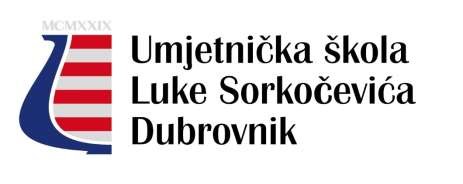 KURIKUL Za školsku godinu 2023. / 2024. Dubrovnik, rujan 2023. godine 	 KLAVIRSKI  ODJEL GUDAČKI ODJEL  ODJEL ZA PUHAČE I UDARALJKE  ODJEL ZA SOLO PJEVANJE GITARSKI ODJEL         TEORIJSKI ODJEL BALETNI ODJEL ŠKOLSKI SPORTSKI KLUB SURADNJA SA CENTROM ZA MLADE PREVENTIVNE AKTIVNOSTI ŠKOLSKI BAND  FOLKOLRNI ANSAMBL SLIKARSKI ODJEL ŠKOLSKI LIST SORGO TERENSKA NASTAVA STRUČNA SLUŽBA KNJIŽNICA Marina Kljunak Čuikin, dipl. knjižničarka STRUČNA SLUŽBA – PEDAGOG Ivana Penjak Kasavica, stručni suradnikSTRUČNA SLUŽBA – RAVNATELJ prof. Dario Čagalj KURIKUL  Umjetničke škole Luke Sorkočevića Dubrovnik za školsku godinu 2023. / 2024. usvojen je na sjednici školskog odbora održanoj 6.listopada 2023.godine nakon prethodnog pozitivnog mišljenja Vijeća roditelja i Nastavničkog vijeća. Predsjednica Školskog odbora 	 	 	 	 	 	Ravnatelj         Sanja Dražić,prof. 	 	 	 	 	 	Dario Čagalj,  prof. Klasa  :602-12/22-01-74 	 Urbroj :2117-36-01/22-74 	 NAZIV IZBORNOG PREDMETA, AKTIVNOSTI,PROGRAMA ILI PROJEKTA:KlavirInterni javni nastupiCILJ AKTIVNOSTI:Postizanje što boljih rezultata, motivacija učenika za vježbanje, upoznavanje sa skladateljima skladbi koje se izvode na nastupima i njihovim stilskim obilježjima, razvijanje samopouzdanja, svladavanje treme, poticanje samokritičnosti i samoprocjene kod učenika.   NAMJENA AKTIVNOSTI:Motivacija učenika za daljnji rad i napredovanje, prezentacija rada učenika i nastavnika.NOSITELJI AKTIVNOSTI:Učenici i nastavnici klavirskog odjela u suradnji s ostalim glazbenim odjelima.NAČIN REALIZACIJE AKTIVNOSTI:KoncertVREMENSKI OKVIR AKTIVNOSTI:Jedan put tjedno tijekom cijele školske godine.PLANIRANI BROJ SATI:40DETALJAN TROŠKOVNIK:Nema troškova.NAČIN VREDNOVANJA I NAČIN  KORIŠTENJAREZULTATA  VREDNOVANJA:Samovrednovanje, razgovor i analiza nakon nastupa.NAZIV IZBORNOG PREDMETA, AKTIVNOSTI,PROGRAMA ILI PROJEKTA:KlavirŽupanijsko i Državno natjecanje komornih sastava HDGPP – aCILJ AKTIVNOSTI:Postizanje što veće razine solističkog i komornog muziciranja, slušanje ostalih komornih sastava iz cijele Hrvatske. Otkrivanje posebno nadarenih učenika te njihovo motiviranje.   NAMJENA AKTIVNOSTI:Stručno usavršavanje putem razmjene pedagoških iskustava te motivacija učenika za daljnje napredovanje.NOSITELJI AKTIVNOSTI:Profesori i učenici klavirskog odjela u suradnji s ostalim glazbenim odjelima, povjerenstva za provedbu natjecanja.NAČIN REALIZACIJE AKTIVNOSTI:Dodatne probe, koncerti, natjecanje.VREMENSKI OKVIR AKTIVNOSTI: Županijsko natjecanje komornih sastava HDGPP – a od 14. - 17. studenog 2023. godine, Državno natjecanje komornih sastava HDGPP – a od 08. - 10. prosinca 2023.  godine.PLANIRANI BROJ SATI:  Oko 20 dodatnih sati po sastavu.DETALJAN TROŠKOVNIK:  Iz proračuna škole, po potrebi financiranje od strane roditelja i donacija.NAČIN VREDNOVANJA I NAČIN  KORIŠTENJAREZULTATA  VREDNOVANJA:Rezultati stručnog ocjenivačkog suda, osvrt i analiza.NAZIV IZBORNOG PREDMETA, AKTIVNOSTI,PROGRAMA ILI PROJEKTA:KlavirKoncert u povodu Sv. NikoleCILJ AKTIVNOSTI:Razvijanje samopouzdanja, svladavanje treme, poticanje samoprocjene i samokritičnosti.   NAMJENA AKTIVNOSTI:  Prenošenje prigodnog raspoloženja na  slušatelje.NOSITELJI AKTIVNOSTI:Učenici i nastavnici klavirskog odjela u suradnji s ostalim odjelima škole.NAČIN REALIZACIJE AKTIVNOSTI:Koncert prigodnog sadržaja.VREMENSKI OKVIR AKTIVNOSTI:Uoči dana Sv. Nikole, prosinac 2023.PLANIRANI BROJ SATI:2DETALJAN TROŠKOVNIK:  Iz proračuna škole.NAČIN VREDNOVANJA I NAČIN  KORIŠTENJAREZULTATA  VREDNOVANJA:Samovrednovanje, razgovor i analiza nakon koncerta.NAZIV IZBORNOG PREDMETA, AKTIVNOSTI,PROGRAMA ILI PROJEKTA:KlavirBožićni koncertCILJ AKTIVNOSTI:Uključivanje učenika u proslavu Božića, razvijanje samopouzdanja, svladavanje treme, poticanje samokritičnosti i samoprocjene.   NAMJENA AKTIVNOSTI:Prenošenje blagdanskog raspoloženja na slušatelje.NOSITELJI AKTIVNOSTI:Profesori i učenici klavirskog odjela.NAČIN REALIZACIJE AKTIVNOSTI:Koncert prigodnog sadržaja.VREMENSKI OKVIR AKTIVNOSTI:  Prosinac 2023. godine, nekoliko dana pred Božić.PLANIRANI BROJ SATI:4DETALJAN TROŠKOVNIK:  Iz proračuna škole.NAČIN VREDNOVANJA I NAČIN  KORIŠTENJAREZULTATA  VREDNOVANJA:Samovrednovanje.NAZIV IZBORNOG PREDMETA, AKTIVNOSTI,PROGRAMA ILI PROJEKTA:KlavirKolokvijCILJ AKTIVNOSTI:Motiviranje učenika za stjecanjem što veće razine tehničkih i muzičkih vještina.   NAMJENA AKTIVNOSTI:Usporedba i vrednovanje dostignuća učenika klavirskog odjela, dostizanje što većeg  tehničko – umjetničkog nivoa na zadanom gradivu.NOSITELJI AKTIVNOSTI:Učenici i nastavnici klavirskog odjela.NAČIN REALIZACIJE AKTIVNOSTI:Sviranje ljestvica i etida pred ispitnim povjerenstvom.VREMENSKI OKVIR AKTIVNOSTI:Prosinac 2023. godinePLANIRANI BROJ SATI:2DETALJAN TROŠKOVNIK:  Nema troškova.NAČIN VREDNOVANJA I NAČIN  KORIŠTENJAREZULTATA  VREDNOVANJA:Ocjenjivanje, razgovor i analiza s učenicima, samovrednovanje.NAZIV IZBORNOG PREDMETA, AKTIVNOSTI,PROGRAMA ILI PROJEKTA:  Klavir  Koncert s Dubrovačkim simfonijskim orkestrom povodom dana Županije.CILJ AKTIVNOSTI:Razvijanje samopouzdanja, motiviranje učenika, svladavanje vještina i stjecanje iskustva u sviranju uz  profesionalni orkestar.   NAMJENA AKTIVNOSTI:Suradnja s većim glazbenim sastavom (orkestrom), unapređivanje učenikovih solističkih kvaliteta.NOSITELJI AKTIVNOSTI:Učenici i nastavnici klavirskog odjela, dirigent i orkestar.NAČIN REALIZACIJE AKTIVNOSTI:KoncertVREMENSKI OKVIR AKTIVNOSTI:Svibanj, 2024.  godine.PLANIRANI BROJ SATI:2DETALJAN TROŠKOVNIK:   Iz proračuna škole u suradnji s DSO.NAČIN VREDNOVANJA I NAČIN  KORIŠTENJAREZULTATA  VREDNOVANJA:Samovrednovanje i analiza.NAZIV IZBORNOG PREDMETA, AKTIVNOSTI,PROGRAMA ILI PROJEKTA:KlavirMaškarani koncertCILJ AKTIVNOSTI:Razvijanje mašte, svladavanje treme, uključivanje učenika u karnevalsko vrijeme   NAMJENA AKTIVNOSTI:Ozbiljan program prikazati na zabavan način, prenošenje prigodnog raspoloženja na slušatelje.NAČIN REALIZACIJE AKTIVNOSTI:Koncert pod maskama.VREMENSKI OKVIR AKTIVNOSTI:Vrijeme karnevala, veljača 2024. godine.PLANIRANI BROJ SATI:2DETALJAN TROŠKOVNIK: Iz proračuna škole – krafne i sokovi, financiranje roditelja – maske.NAČIN VREDNOVANJA I NAČIN  KORIŠTENJAREZULTATA  VREDNOVANJA:Samovrednovanje.NAZIV IZBORNOG PREDMETA, AKTIVNOSTI,PROGRAMA ILI PROJEKTA:KlavirDani škole – završni koncerti u Kneževom dvoru.CILJ AKTIVNOSTI:Motiviranje učenika za daljnji uspješan rad, predstavljanje najboljih i nagrađenih solista i ansambala široj javnosti.   NAMJENA AKTIVNOSTI:Prezentacija rada učenika i nastavnika škole roditeljima, gradskoj javnosti i ostalim zainteresiranim slušateljima.NOSITELJI AKTIVNOSTI:Učenici i nastavnici klavirskog odjela, škola.NAČIN REALIZACIJE AKTIVNOSTI:Koncerti u Kneževom dvoru.VREMENSKI OKVIR AKTIVNOSTI:Svibanj 2024. godine.PLANIRANI BROJ SATI:   5DETALJAN TROŠKOVNIK:Iz proračuna školeNAČIN VREDNOVANJA I NAČIN  KORIŠTENJAREZULTATA  VREDNOVANJA:Samovrednovanje.NAZIV IZBORNOG PREDMETA, AKTIVNOSTI,PROGRAMA ILI PROJEKTA:KlavirKoncert učenika klavira prvog razreda osnovne glazbene škole.CILJ AKTIVNOSTI:Motiviranje učenika, svladavanje treme, zadovoljstvo za postignute rezultate.   NAMJENA AKTIVNOSTI:Upoznati roditelje s radom, animirati nove učenike.NOSITELJI AKTIVNOSTI:Učenici i nastavnici klavirskog odjela.NAČIN REALIZACIJE AKTIVNOSTI:KoncertVREMENSKI OKVIR AKTIVNOSTI: Lipanj, 2024. godine.PLANIRANI BROJ SATI:3DETALJAN TROŠKOVNIK:   Nema troškova.NAČIN VREDNOVANJA I NAČIN  KORIŠTENJAREZULTATA  VREDNOVANJA:Samovrednovanje, ocjena.NAZIV IZBORNOG PREDMETA, AKTIVNOSTI,PROGRAMA ILI PROJEKTA:KlavirSmotra učenika klavira Dubrovačko – neretvanske županije.CILJ AKTIVNOSTI:Razvijanje samopouzdanja, motiviranje učenika, poticanje kreativnosti, povezivanje i upoznavanje profesora i učenika svih klavirskih odjela županije.   NAMJENA AKTIVNOSTI:Razmjena iskustava, druženje, slušanje.NOSITELJI AKTIVNOSTI:Učenici i nastavnici klavirskog odjela s gostima iz drugih glazbenih škola Dubrovačko – neretvanske županije.NAČIN REALIZACIJE AKTIVNOSTI:Koncerti u dvorani škole.VREMENSKI OKVIR AKTIVNOSTI:Svibanj 2024.  godine.PLANIRANI BROJ SATI:15DETALJAN TROŠKOVNIK:   Iz proračuna škole.NAČIN VREDNOVANJA I NAČIN  KORIŠTENJAREZULTATA  VREDNOVANJA:Samovrednovanje, razgovor i analiza sa učenicima, savjeti za postizanje još boljeg nivoa sviranja.NAZIV IZBORNOG PREDMETA, AKTIVNOSTI,PROGRAMA ILI PROJEKTA:KlavirGostovanje u glazbenim školama županijeCILJ AKTIVNOSTI:Motiviranje učenika za daljnji uspješan rad.   NAMJENA AKTIVNOSTI:Prezentacija rada učenika i nastavnika klavirskog odjela, druženje.NOSITELJI AKTIVNOSTI:Škola, učenici i nastavnici klavirskog odjela.NAČIN REALIZACIJE AKTIVNOSTI:KoncertiVREMENSKI OKVIR AKTIVNOSTI:Travanj – svibanj 2024. godine.PLANIRANI BROJ SATI:4DETALJAN TROŠKOVNIK:Iz proračuna škole uz financiranje roditelja.NAČIN VREDNOVANJA I NAČIN  KORIŠTENJAREZULTATA  VREDNOVANJA:SamovrednovanjeNAZIV IZBORNOG PREDMETA, AKTIVNOSTI,PROGRAMA ILI PROJEKTA:KlavirZavršni ispitiCILJ AKTIVNOSTI:Usporedba i vrednovanje dostignuća učenika klavirskog odjela.   NAMJENA AKTIVNOSTI:Dostizanje što većeg tehničko – umjetničkog nivoa na zadanom gradivu.NOSITELJI AKTIVNOSTI:Učenici i nastavnici klavirskog odjela.NAČIN REALIZACIJE AKTIVNOSTI:Sviranje ispitnog programa pred ispitnim povjerenstvom.VREMENSKI OKVIR AKTIVNOSTI:Svibanj – lipanj 2024. godine.PLANIRANI BROJ SATI:60DETALJAN TROŠKOVNIK:  Nema troškova.NAČIN VREDNOVANJA I NAČIN  KORIŠTENJAREZULTATA  VREDNOVANJA:Ocjenjivanje, razgovor i analiza s učenicima, samovrednovanje.NAZIV IZBORNOG PREDMETA, AKTIVNOSTI,PROGRAMA ILI PROJEKTA:KlavirMaturalni koncertiCILJ AKTIVNOSTI:Prezentacija usvojenih tehničkih i glazbenih sposobnosti kroz školovanje.   NAMJENA AKTIVNOSTI:Završni rad.NOSITELJI AKTIVNOSTI:Učenik i nastavnik, povjerenstvo.NAČIN REALIZACIJE AKTIVNOSTI:Koncert u dvorani škole.VREMENSKI OKVIR AKTIVNOSTI:Termin određen za maturu (lipanj 2024. godine).PLANIRANI BROJ SATI:3DETALJAN TROŠKOVNIK:Nema troškova.NAČIN VREDNOVANJA I NAČIN  KORIŠTENJAREZULTATA  VREDNOVANJA:Završna ocjena.NAZIV IZBORNOG PREDMETA, AKTIVNOSTI,PROGRAMA ILI PROJEKTA:Klavir – DISLOCIRANO ODJELJENJE CAVTATInterni javni nastupi u matičnoj školi u Dubrovniku.CILJ AKTIVNOSTI:Postizanje što boljih rezultata, motivacija učenika za vježbanje, upoznavanje sa skladateljima skladbi koje se izvode na nastupima i njihovim stilskim obilježjima, razvijanje samopouzdanja, svladavanje treme, poticanje samokritičnosti i samoprocjene kod učenika.   NAMJENA AKTIVNOSTI:Motivacija učenika za daljnji rad i napredovanje, prezentacija rada učenika i nastavnika klavirskog dislociranog odjela u suradnji s učenicima klavirskog odjela matične škole.NOSITELJI AKTIVNOSTI:Učenici i nastavnici klavirskog odjela u suradnji s ostalim glazbenim odjelima.NAČIN REALIZACIJE AKTIVNOSTI:Koncerti u dvorani matične škole.VREMENSKI OKVIR AKTIVNOSTI:  U okviru tjednih termina tijekom školske godine.PLANIRANI BROJ SATI:20DETALJAN TROŠKOVNIK:Iz proračuna škole.NAČIN VREDNOVANJA I NAČIN  KORIŠTENJAREZULTATA  VREDNOVANJA:Samovrednovanje, razgovor i analiza nakon nastupa.NAZIV IZBORNOG PREDMETA, AKTIVNOSTI,PROGRAMA ILI PROJEKTA:Klavir – DISLOCIRANO ODJELJENJE CAVTATBožićni koncertCILJ AKTIVNOSTI:Uključivanje učenika u proslavu Božića, razvijanje samopouzdanja, svladavanje treme, poticanje samokritičnosti i samoprocjene.   NAMJENA AKTIVNOSTI:Prenošenje blagdanskog raspoloženja na slušatelje.NOSITELJI AKTIVNOSTI:Nastavnici i učenici klavirskog dislociranog odjela.NAČIN REALIZACIJE AKTIVNOSTI:Koncert prigodnog sadržaja u Domu kulture Cavtat.VREMENSKI OKVIR AKTIVNOSTI:  Prosinac 2023.  godine, nekoliko dana pred Božić.PLANIRANI BROJ SATI:2DETALJAN TROŠKOVNIK:  Iz proračuna škole.NAČIN VREDNOVANJA I NAČIN  KORIŠTENJAREZULTATA  VREDNOVANJA:Samovrednovanje.NAZIV IZBORNOG PREDMETA, AKTIVNOSTI,PROGRAMA ILI PROJEKTA:Klavir – DISLOCIRANO ODJELJENJE CAVTATZavršni koncertCILJ AKTIVNOSTI:Motiviranje učenika za daljnji uspješan rad.   NAMJENA AKTIVNOSTI:Prezentacija rada učenika i nastavnika dislociranog klavirskog odjela škole.NOSITELJI AKTIVNOSTI:Učenici i nastavnici dislociranog klavirskog odjela škole.NAČIN REALIZACIJE AKTIVNOSTI:Koncert u Domu kulture Cavtat.VREMENSKI OKVIR AKTIVNOSTI:Kraj školske godine - lipanj 2024. godinePLANIRANI BROJ SATI:2DETALJAN TROŠKOVNIK:Iz proračuna škole.NAČIN VREDNOVANJA I NAČIN  KORIŠTENJAREZULTATA  VREDNOVANJA:Samovrednovanje, razgovor i analiza.NAZIV IZBORNOG PREDMETA, AKTIVNOSTI,PROGRAMA ILI PROJEKTA:KlavirOpatija – Centar izvrsnosti HDGPP – aStručna usavršavanja, predavanja i koncerti.CILJ AKTIVNOSTI:Otkrivanje posebno nadarenih učenika te njihovo motiviranje za daljnji uspješan rad kao i motiviranje nastavnika za daljnji pedagoški rad.   NAMJENA AKTIVNOSTI:Stručno usavršavanje putem razmjene pedagoških iskustava na nivou cijele Hrvatske.NOSITELJI AKTIVNOSTI:Učenici i nastavnici klavira, predavači.NAČIN REALIZACIJE AKTIVNOSTI:SeminarVREMENSKI OKVIR AKTIVNOSTI:Siječanj, 2024. godine.PLANIRANI BROJ SATI:Ovisno o organizatoru.DETALJAN TROŠKOVNIK:Iz proračuna škole.NAČIN VREDNOVANJA I NAČIN  KORIŠTENJAREZULTATA  VREDNOVANJA:Primjena novostečenih saznanja i iskustava u nastavnom procesu.NAZIV IZBORNOG PREDMETA, AKTIVNOSTI,PROGRAMA ILI PROJEKTA:KlavirStručna usavršavanja i predavanja, stručna vijeća i skupovi.CILJ AKTIVNOSTI:Otkrivanje posebno nadarenih  učenika i njihovo motiviranje. Unapređivanje i usavršavanje rada u individualnoj i skupnoj nastavi, stjecanje novih saznanja i razmjena iskustava u radu s učenicima.   NAMJENA AKTIVNOSTI:Stručno usavršavanje putem razmjene pedagoških iskustava te primjena naučenog u nastavnom procesu.NOSITELJI AKTIVNOSTI:Učenici i nastavnici klavirskog odjela škole te drugih škola iz Hrvatske i predavači.NAČIN REALIZACIJE AKTIVNOSTI:Natjecanja, odaziv na pozive Ministarstva i Agencije za odgoj i obrazovanje na stručne skupove i vijeća.VREMENSKI OKVIR AKTIVNOSTI:Po pozivima te vremenskom okviru događanja natjecanja tijekom školske godine (nekoliko puta godišnje).PLANIRANI BROJ SATI:Ovisno o organizatorima.DETALJAN TROŠKOVNIK:   Iz proračuna škole.NAČIN VREDNOVANJA I NAČIN  KORIŠTENJAREZULTATA  VREDNOVANJA:Primjena novostečenih saznanja i iskustava u nastavnom procesu.NAZIV IZBORNOG PREDMETA, AKTIVNOSTI,PROGRAMA ILI PROJEKTA:KlavirSeminariCILJ AKTIVNOSTI:Unapređivanje i usavršavanje rada u nastavi, unapređivanje tehničkih mogućnosti učenika i njihove muzikalnosti, upoznavanje s novim metodama i pristupima u pedagogiji, usvajanje novih načina vježbanja te stjecanje i razmjena iskustava u radu s učenicima.   NAMJENA AKTIVNOSTI:Primjena naučenog u nastavnom procesu te brže napredovanje učenika.NOSITELJI AKTIVNOSTI:Učenici i nastavnici klavirskog odjela, predavači.NAČIN REALIZACIJE AKTIVNOSTI:Održavanje seminara u školi (2 seminara u toku nastavne godine) tijekom nekoliko dana unutar nastavne godine.VREMENSKI OKVIR AKTIVNOSTI: Veljača, travanj 2024.  godine.PLANIRANI BROJ SATI:70DETALJAN TROŠKOVNIK:Iz proračuna škole. Oko  700  eura po seminaru, ukupno 1400 eura.NAČIN VREDNOVANJA I NAČIN  KORIŠTENJAREZULTATA  VREDNOVANJA:Kroz razgovore i savjete predavača s profesorima i primjenom istih poboljšati daljnji pedagoški rad, kao i rad učenika, samovrednovanje.NAZIV IZBORNOG PREDMETA, AKTIVNOSTI,PROGRAMA ILI PROJEKTA:KlavirMeđunarodno natjecanje „Mladi Padovec”, Novi MarofCILJ AKTIVNOSTI:Otkrivanje posebno nadarenih učenika, motiviranje. Postizanje što veće razine solističkog muziciranja, slušanje ostalih solista – sudionika natjecanja iz Hrvatske i ostalih zemalja učesnica. NAMJENA AKTIVNOSTI:Stručno usavršavanje putem razmjene pedagoških iskustava, motivacija učenika za daljnje napredovanje.NOSITELJI AKTIVNOSTI:Učenici i nastavnici klavirskog odjela, povjerenstva za provedbu natjecanja.NAČIN REALIZACIJE AKTIVNOSTI:NatjecanjeVREMENSKI OKVIR AKTIVNOSTI:Veljača, 2024. godine.PLANIRANI BROJ SATI:Oko 10 dodatnih sati po učeniku.DETALJAN TROŠKOVNIK:Dijelom financiranje roditelja, dijelom iz proračuna škole i donacija.NAČIN VREDNOVANJA I NAČIN  KORIŠTENJAREZULTATA  VREDNOVANJA:Rezultati stručnog ocjenjivačkog suda, osvrt i analiza, samovrednovanje.NAZIV IZBORNOG PREDMETA, AKTIVNOSTI,PROGRAMA ILI PROJEKTA:KlavirMeđunarodno natjecanje „Sonus” , KriževciCILJ AKTIVNOSTI:Otkrivanje posebno nadarenih učenika, motiviranje. Postizanje što veće razine solističkog muziciranja, slušanje ostalih solista – sudionika natjecanja iz Hrvatske i ostalih zemalja učesnica.NAMJENA AKTIVNOSTI:Stručno usavršavanje putem razmjene pedagoških iskustava, motivacija učenika za daljnje napredovanje.NOSITELJI AKTIVNOSTI:Učenici i nastavnici klavirskog odjela, povjerenstva za provedbu natjecanja.NAČIN REALIZACIJE AKTIVNOSTI:NatjecanjeVREMENSKI OKVIR AKTIVNOSTI:Ožujak, 2024. godine.PLANIRANI BROJ SATI:Oko 10 dodatnih sati po učeniku.DETALJAN TROŠKOVNIK:Dijelom financiranje roditelja, dijelom iz proračuna škole i donacija.NAČIN VREDNOVANJA I NAČIN  KORIŠTENJAREZULTATA  VREDNOVANJA:Rezultati stručnog ocjenjivačkog suda, osvrt i analiza, samovrednovanje.NAZIV IZBORNOG PREDMETA, AKTIVNOSTI,PROGRAMA ILI PROJEKTA:KlavirMeđunarodno natjecanje „Daleki akordi”, SplitCILJ AKTIVNOSTI:Otkrivanje posebno nadarenih učenika, motiviranje. Postizanje što veće razine solističkog muziciranja, slušanje ostalih solista – sudionika natjecanja iz Hrvatske i ostalih zemalja učesnica.NAMJENA AKTIVNOSTI:Stručno usavršavanje putem razmjene pedagoških iskustava, motivacija učenika za daljnje napredovanje.NOSITELJI AKTIVNOSTI:Učenici i nastavnici klavirskog odjela, povjerenstva za provedbu natjecanja.NAČIN REALIZACIJE AKTIVNOSTI:NatjecanjeVREMENSKI OKVIR AKTIVNOSTI:Travanj -svibanj, 2024. godine.PLANIRANI BROJ SATI:Oko 10 dodatnih sati po učeniku.DETALJAN TROŠKOVNIK:Dijelom financiranje roditelja, dijelom iz proračuna škole i donacija.NAČIN VREDNOVANJA I NAČIN  KORIŠTENJAREZULTATA  VREDNOVANJA:Rezultati stručnog ocjenjivačkog suda, osvrt i analiza, samovrednovanje.NAZIV IZBORNOG PREDMETA, AKTIVNOSTI,PROGRAMA ILI PROJEKTA:KlavirMeđunarodna natjecanja Slovenija, Italija, Crna Gora, Bosna i Hercegovina, Srbija.CILJ AKTIVNOSTI:Otkrivanje posebno nadarenih učenika, motiviranje. Postizanje što veće razine solističkog muziciranja, slušanje ostalih solista – sudionika natjecanja iz Hrvatske i ostalih zemalja učesnica.   NAMJENA AKTIVNOSTI:Stručno usavršavanje putem razmjene pedagoških iskustava, motivacija učenika za daljnje napredovanje.NOSITELJI AKTIVNOSTI:Učenici i nastavnici klavirskog odjela, povjerenstva za provedbu natjecanja.NAČIN REALIZACIJE AKTIVNOSTI:NatjecanjeVREMENSKI OKVIR AKTIVNOSTI:U toku 2024. godine.PLANIRANI BROJ SATI:Oko 15 dodatnih sati po učeniku.DETALJAN TROŠKOVNIK:Dijelom financiranje roditelja, dijelom iz proračuna škole i donacija.NAČIN VREDNOVANJA I NAČIN  KORIŠTENJAREZULTATA  VREDNOVANJA:Rezultati stručnog ocjenjivačkog suda, osvrt i analiza, samovrednovanje. NAZIV IZBORNOG PREDMETA,  AKTIVNOSTI, PROGRAMA ILI PROJEKTA: Violina, viola, violončelo, kontrabas Tematski koncerti (uz godišnjice skladatelja i neke druge prigode…)CILJ AKTIVNOSTI:   Postizanje što boljih rezultata, motivacija učenika za vježbanje, upoznavanje sa skladateljima i njihovim stilskim obilježjima  NAMJENA AKTIVNOSTI:  Motivacija za daljnji rad i napredovnje,poboljšanje koncentracije i savladavanje treme NOSITELJI AKTIVNOSTI: Profesori i učenici gudačkog odjela, korepetitor A. Frka NAČIN REALIZACIJE AKTIVNOSTI: Dodatne pripreme, uvježbavanje i koncerti VREMENSKI OKVIR AKTIVNOSTI: Tijekom drugog polugodišta, prema mogućnostima PLANIRANI BROJ SATI: Oko 10 dodatnih sati po učeniku DETALJAN TROŠKOVNIK: Nema troškova NAČIN VREDNOVANJA I NAČIN KORIŠTENJA REZULTATA VREDNOVANJA: Kroz razgovor i analizu nakon koncerta NAZIV IZBORNOG PREDMETA,  AKTIVNOSTI, PROGRAMA ILI PROJEKTA: Koncerti učenika gudačkog odjela u izvanškolskim prostorima (npr.Saloča od zrcala, Ljetnikovac Kaboga...) CILJ AKTIVNOSTI:   nastup učenika natjecatelja u drugačijim prostorima, prezentiranje naprednih učenika široj javnosti.  NAMJENA AKTIVNOSTI:  koncertno iskustvo, savladavanje treme, navikavanje na nove prostore, usavršavanje natjecateljskog programa NOSITELJI AKTIVNOSTI: Profesori i učenici natjecatelji gudačkog odjela NAČIN REALIZACIJE AKTIVNOSTI: organiziranje koncerata pred natjecanje VREMENSKI OKVIR AKTIVNOSTI: veljača, ožujak PLANIRANI BROJ SATI: 7,8 sati po koncertuDETALJAN TROŠKOVNIK: Nema NAČIN VREDNOVANJA I NAČIN KORIŠTENJA REZULTATA VREDNOVANJA: razgovor i analiza sa učenicima, samovrednovanje, savjeti za postizanje još boljeg nivoa sviranja. NAZIV IZBORNOG PREDMETA,  AKTIVNOSTI, PROGRAMA ILI PROJEKTA: Gudački odjel Božićni  koncert CILJ AKTIVNOSTI:   Uključivanje učenika u proslavu Božića  NAMJENA AKTIVNOSTI:  Prenošenje blagdanskog raspoloženja na slušatelje NOSITELJI AKTIVNOSTI: Profesori i učenici gudačkog odjela NAČIN REALIZACIJE AKTIVNOSTI: Probe i koncert prigodnog sadržaja VREMENSKI OKVIR AKTIVNOSTI: Nekoliko dana pred Božić PLANIRANI BROJ SATI: 10 sati DETALJAN TROŠKOVNIK: Nema NAČIN VREDNOVANJA I NAČIN KORIŠTENJA REZULTATA VREDNOVANJA: Samovrednovanje   NAZIV IZBORNOG PREDMETA,  AKTIVNOSTI, PROGRAMA ILI PROJEKTA: Violina A) 2,3 seminara za naprednije učenike-natjecateljeB) Suradnja sa prof.savjetnicom u mirovini Ivančicom Kalanj, u vidu mentoriranja mlađim kolegicama, jednom do dva puta mjesečno (subota), rad sa početnicima. CILJ AKTIVNOSTI:   unapređivanje tehnike, razvoj muzikalnosti, upoznavanje sa novim metodama i pristupima u pedagogiji, usvajanje novih načina vježbanja  NAMJENA AKTIVNOSTI:  primjena naučenoga na novim djelima NOSITELJI AKTIVNOSTI: A) predavači:  prof. Martin Draušnik, Zagreb prof. Marija Ćepulić, Zagrebprof. Vildana Repše, Ljubljana  B) prof. Ivančica Kalanj, Dubrovnik-Profesori i učenici violine NAČIN REALIZACIJE AKTIVNOSTI: A) održavanje seminara u školi kroz 3-5 dana (po seminaru) B) Subotom po dogovoru, ukupno 10-ak puta tijekom školske godine po dogovoruVREMENSKI OKVIR AKTIVNOSTI: A) tijekom drugog polugodišta B) tijekom cijele školske godine, subotom, po dogovoruPLANIRANI BROJ SATI: 30-40 sati po seminaru, ukupno oko 100 sati 30-50 sati DETALJAN TROŠKOVNIK: A)  Honorari predavača (sa dnevnicama, putnim troškovima i smještajem), oko 1.420€ netto po seminaru B) Honorar oko 600-1.000€ netto (ovisno o broju učenika i održanih termina)Ukupni trošak svih seminara 3.440€-5.460€ nettoNAČIN VREDNOVANJA I NAČIN KORIŠTENJA REZULTATA VREDNOVANJA: razgovor i analiza sa učenicima,  samovrednovanje, savjeti učenicima i profesorima NAZIV IZBORNOG PREDMETA,  AKTIVNOSTI, PROGRAMA ILI PROJEKTA: violina, viola, violončelo i kontrabas kolokviji i završni ispiti CILJ AKTIVNOSTI:   usporedba i vrednovanje dostignuća učenika gudačkog odjela.  NAMJENA AKTIVNOSTI:  dostizanje što većeg tehničko - umjetničkog nivoa na zadanom gradivu.  NOSITELJI AKTIVNOSTI: profesori i svi učenici gudačkog odjela  NAČIN REALIZACIJE AKTIVNOSTI: sviranje ispitnog programa pred povjerenstvom VREMENSKI OKVIR AKTIVNOSTI: prosinac, ožujak, lipanj PLANIRANI BROJ SATI: 40 sati DETALJAN TROŠKOVNIK: nema troškova NAČIN VREDNOVANJA I NAČIN KORIŠTENJA REZULTATA VREDNOVANJA: ocjenjivanje, razgovor i analiza sa učenicima, samovrednovanje NAZIV IZBORNOG PREDMETA,  AKTIVNOSTI, PROGRAMA ILI PROJEKTA: Gudački odjel Koncerti učenika sa Dubrovačkim simfonijskim orkestrom CILJ AKTIVNOSTI:   Savladavanje vještina i stjecanje neprocjenjivog iskustva u sviranju uz profesionalni orkestar  NAMJENA AKTIVNOSTI:  Unapređivanje solističkih kvaliteta učenika  NOSITELJI AKTIVNOSTI: Učenici i profesori gudačkog odjela NAČIN REALIZACIJE AKTIVNOSTI: Probe i koncerti s orkestrom VREMENSKI OKVIR AKTIVNOSTI: Veljača, Ožujak (ovisno o planu i programu rada DSO)PLANIRANI BROJ SATI: 30 sati DETALJAN TROŠKOVNIK: Nema NAČIN VREDNOVANJA I NAČIN KORIŠTENJA REZULTATA VREDNOVANJA: Samovrednovanje i analiza NAZIV IZBORNOG PREDMETA,  AKTIVNOSTI, PROGRAMA ILI PROJEKTA: A) zajedno sa puhačkim, gitarskim, klavirskim i pjevačkim odjelom: -školsko, međužupanijsko i državno natjecanje komornih sastava; B)-školsko, međužupanijsko i državno solističko natjecanje  CILJ AKTIVNOSTI:   postizanje što veće razine solističkog i komornog muziciranja, slušanje ostalih solista i komornih sastava iz cijele Hrvatske  NAMJENA AKTIVNOSTI:  motivacija učenika za daljnje napredovanje NOSITELJI AKTIVNOSTI: profesori i učenici gudačkog, puhačkog, gitarskog, klavirskog i pjevačkog odjelaNAČIN REALIZACIJE AKTIVNOSTI: dodatne probe i koncerti te odlasci na natjecanja  VREMENSKI OKVIR AKTIVNOSTI: Komorni sastavi: studeni-prosinac ;        Solisti: veljača-ožujak PLANIRANI BROJ SATI: Ovisno o organizatoru  (4 puta po 3,4 dana otprilike) DETALJAN TROŠKOVNIK: -Komorni sastavi regionalno: Opatija 37 učenika i 9 prof.  (po 300€),  ukupno oko 13.800€      -Komorni sastavi državno…ovisno o broju sudionika i sredstvima Ministarstva…-Solističko natjecanje regionalno 26 učenika, 11 profesora i korepetitor, ukupno oko 11.400€-Solističko natjecanje državno…ovisno o broju sudionika i sredstvima Ministarstva…              NAČIN VREDNOVANJA I NAČIN KORIŠTENJA REZULTATA VREDNOVANJA: Slušanje ostalih kandidata iz drugih sredina i škola, rezultati i konzultacije s članovima stručnog ocjenjivačkog suda, osvrt i analiza NAZIV IZBORNOG PREDMETA,  AKTIVNOSTI, PROGRAMA ILI PROJEKTA: Orkestar ogš i sgš -polugodišnji i završni koncerti gudačkih orkestara osnovne i srednje škole (dvorana UŠLS-a, ljetnikovac Kaboga); -gostovanje orkestra ogš u nekom od županijskih središta; -gostovanje orkestra sgš u županiji te suradnja orkestra sgš-a sa školama s područja Dalmacije i ansamblom Opera Panonica-edukativni koncerti orkestra sgš CILJ AKTIVNOSTI:   Prezentiranje izabranog dijela programa široj publici te animiranje učenika za skupno muziciranje, upoznavanje i suradnju   NAMJENA AKTIVNOSTI:  motivacija i učenje grupnog muziciranja NOSITELJI AKTIVNOSTI: Profesori i učenici gudačkog odjela NAČIN REALIZACIJE AKTIVNOSTI: pripreme, uvježbavanje i koncert VREMENSKI OKVIR AKTIVNOSTI: kroz cijelu školsku godinu  gostovanje po dogovoru PLANIRANI BROJ SATI: 140 DETALJAN TROŠKOVNIK: Putni troškovi oko 5000€ NAČIN VREDNOVANJA I NAČIN KORIŠTENJA REZULTATA VREDNOVANJA: kroz razgovor nakon koncerta NAZIV IZBORNOG PREDMETA,  AKTIVNOSTI, PROGRAMA ILI PROJEKTA: Gudački odjel Završni koncerti u Kneževom dvoru u okviru Dana škole  CILJ AKTIVNOSTI:   Predstavljanje najboljih i nagrađenih solista i ansambala široj javnosti  NAMJENA AKTIVNOSTI:  Pokazati roditeljima, gradskoj javnosti i ostalim zainteresiranim slušateljima rezultate rada tijekom školske godine NOSITELJI AKTIVNOSTI: Profesori i učenici gudačkog odjela NAČIN REALIZACIJE AKTIVNOSTI: Probe i koncerti prigodnog sadržaja VREMENSKI OKVIR AKTIVNOSTI: Krajem  svibnja PLANIRANI BROJ SATI: 10 sati DETALJAN TROŠKOVNIK: Iz sredstava škole NAČIN VREDNOVANJA I NAČIN KORIŠTENJA REZULTATA VREDNOVANJA: Samovrednovanje NAZIV IZBORNOG PREDMETA, AKTIVNOSTI, PROGRAMA ILI PROJEKTA: Gudački odjel maškarani koncert CILJ AKTIVNOSTI: uključivanje učenika u karnevalsko vrijeme NAMJENA AKTIVNOSTI: prenošenje prigodnog raspoloženja na slušatelje NOSITELJI AKTIVNOSTI: profesori i učenici gudačkog odjela NAČIN REALIZACIJE AKTIVNOSTI: probe i koncert prigodnog sadržaja VREMENSKI OKVIR AKTIVNOSTI: Ožujak PLANIRANI BROJ SATI: 10 sati DETALJAN TROŠKOVNIK: financiranje roditelja – maske iz sredstava škole - krafne i sokovi oko 150€NAČIN VREDNOVANJA I NAČIN KORIŠTENJA REZULTATA VREDNOVANJA: Samovrednovanje NAZIV IZBORNOG PREDMETA,  AKTIVNOSTI, PROGRAMA ILI PROJEKTA: Violončelo 3, 4 seminara za naprednije učenike, natjecatelje CILJ AKTIVNOSTI:   unapređivanje tehnike, razvijanje muzikalnosti, upoznavanje sa novim spoznajama i pristupima u pedagogiji, usvajanje novih načina vježbanja  NAMJENA AKTIVNOSTI:  primjena naučenoga na novim djelima NOSITELJI AKTIVNOSTI: Predavači:prof.David Grigorian, Munchen, prof.Krešimir Lazar, MA Zagreb,prof.Vid Veljak, UMAS Splitmr.art Vanda Đanić, UŠLS Dubrovnik -profesori i učenici violončela NAČIN REALIZACIJE AKTIVNOSTI: održavanje seminara u školi kroz tri do pet dana (svaki) VREMENSKI OKVIR AKTIVNOSTI: po dogovoru, drugo polugodište PLANIRANI BROJ SATI: 45-60 sati po seminaru, ukupno oko 200 sati DETALJAN TROŠKOVNIK: Hoonorari (sa putnim troškovima i smještajem) oko 1.420€ neto po seminaru, odnosno oko 900€ (bez p.tr. smj. i dn.)Ukupno  3.740€-6.580€ nettoNAČIN VREDNOVANJA I NAČIN KORIŠTENJA REZULTATA VREDNOVANJA: razgovor i analiza sa učenicima, samovrednovanje, savjeti predavača učenicima i profesorima NAZIV IZBORNOG PREDMETA,  AKTIVNOSTI, PROGRAMA ILI PROJEKTA: Violina, viola, violončelo, kontrabas, komorna glazba Natjecanja: Franjo Krežma, Mladi virtuozi, Sonus, Porečki tirando, Bistrički zvukolik, Ohridski biseri, Otvoreno federalno takmičenje (UMPFBIH) te ostala natjecanja koja eventualno budu oglašena tijekom školske godine CILJ AKTIVNOSTI:   Postizanje što boljih rezultata,motivacija učenika za vježbanje, slušanje ostalih natjecatelja  NAMJENA AKTIVNOSTI:  Motivacija za daljnji rad i napredovanje, poboljšanje koncentracije i savladavanje treme NOSITELJI AKTIVNOSTI: Profesori i učenici gudačkog odjela, korepetitor A. Frka NAČIN REALIZACIJE AKTIVNOSTI: Dodatne pripreme i koncerti  te odlazak na natjecanje  VREMENSKI OKVIR AKTIVNOSTI: siječanj-lipanj PLANIRANI BROJ SATI: Oko 30 dodatnih sati po učeniku DETALJAN TROŠKOVNIK: (dijelom financiranje roditelja),  
Iz sredstava škole: 
oko 100€ po učeniku i 200€ po profesoru po natjecanjuNAČIN VREDNOVANJA I NAČIN KORIŠTENJA REZULTATA VREDNOVANJA: Ocjene ocjenjivačkog suda Uspoređivanje sa ostalim sudionicima kroz razgovor i analizu NAZIV IZBORNOG PREDMETA,  AKTIVNOSTI, PROGRAMA ILI PROJEKTA: Gudački odjel  Prezentacija gudačkih instrumenata vrtićima i školama CILJ AKTIVNOSTI:   Upoznavanje učenika nižih razreda osnovnih škola sa gudačkim instrumentima i glazbenom školom  NAMJENA AKTIVNOSTI:  Zainteresirati učenike za glazbu NOSITELJI AKTIVNOSTI: Profesori i učenici gudačkog odjela NAČIN REALIZACIJE AKTIVNOSTI: Kratak koncert sa pričom u koncertnoj dvorani škole, više puta VREMENSKI OKVIR AKTIVNOSTI: Tijekom šk. godine ovisno o dogovoru sa osnovnim školama PLANIRANI BROJ SATI: 20 sati DETALJAN TROŠKOVNIK: Nema NAČIN VREDNOVANJA I NAČIN KORIŠTENJA REZULTATA VREDNOVANJA: Kroz razgovor i likovno izražavanje nakon odslušanog NAZIV IZBORNOG PREDMETA,  AKTIVNOSTI, PROGRAMA ILI PROJEKTA: Seminari za nastavnike, Godišnja skupština gudača,  Stručni skupovi i stručna vijeća za profesore violine i viole, te violončela i kontrabasa CILJ AKTIVNOSTI:   Unapređivanje i usavršavanje rada u individualnoj i skupnoj nastavi gudača, te stjecanje novih saznanja i razmjena iskustava u radu s učenicima.  NAMJENA AKTIVNOSTI:  Primjena naučenoga u nastavnom procesu NOSITELJI AKTIVNOSTI: Profesori gudačkog odjela, učenici i predavači NAČIN REALIZACIJE AKTIVNOSTI: Što veći odaziv na pozive Ministarstva i Agencije za odgoj i obrazovanje na stručne skupove. VREMENSKI OKVIR AKTIVNOSTI: Po pozivima (nekoliko puta godišnje) PLANIRANI BROJ SATI: Ovisno o organizatorima…30-50 sati DETALJAN TROŠKOVNIK: Putni troškovi, dnevnice i smještaj profesorima koji pohađaju stručne skupove…oko 250€ po profesoru-Ukoliko stručna vijeća budu on-line, troškova nema. NAČIN VREDNOVANJA I NAČIN KORIŠTENJA REZULTATA VREDNOVANJA: Primjena naučenog u odgojno-obrazovnom procesu NAZIV IZBORNOG PREDMETA,  AKTIVNOSTI, PROGRAMA ILI PROJEKTA: Županijska smotra gudača CILJ AKTIVNOSTI:  Povezivanje i upoznavanje profesora i učenika svih gudačkih odjela županije   NAMJENA AKTIVNOSTI:  koncertno iskustvo, savladavanje treme, slušanje  NOSITELJI AKTIVNOSTI: Profesori i učenici  gudačkih odjela županije NAČIN REALIZACIJE AKTIVNOSTI: organiziranje koncerata u dvorani škole VREMENSKI OKVIR AKTIVNOSTI: travanj ili svibanj  PLANIRANI BROJ SATI:  30-50 DETALJAN TROŠKOVNIK: Topli obroci za sudionike iz drugih škola…oko 300-400€ NAČIN VREDNOVANJA I NAČIN KORIŠTENJA REZULTATA VREDNOVANJA: razgovor i analiza sa učenicima, samovrednovanje, savjeti za postizanje još boljeg nivoa sviranja. NAZIV IZBORNOG PREDMETA,  AKTIVNOSTI, PROGRAMA ILI PROJEKTA: Komorna glazba-svi odjeli2 seminara za ansamble natjecatelje CILJ AKTIVNOSTI:   unapređivanje tehnike, razvijanje muzikalnosti, upoznavanje sa novim spoznajama i pristupima u pedagogiji, usvajanje novih načina vježbanja  NAMJENA AKTIVNOSTI:  primjena naučenoga na novim djelima NOSITELJI AKTIVNOSTI: Gosti predavači  Prof. Pavle Zajcev, MA ZagrebProf. Jelena Očić, MA Zagreb profesori i učenici instrumentalisti, članovi komornih sastava NAČIN REALIZACIJE AKTIVNOSTI: održavanje seminara u školi kroz 4-5 dana po seminaru VREMENSKI OKVIR AKTIVNOSTI: Oko 20-24.10. 2023. prof. Pavle ZajcevOko 27-30.11. 2023. prof. Jelena OčićPLANIRANI BROJ SATI: Oko 90 sati ukupno DETALJAN TROŠKOVNIK: Honorari ( sa putnim troškovima, dnevnicama i smještajem) prof. Zajcev oko 1.510€ netto; prof. Očić oko 1.320€ netto, Ukupno oko 2.830€ nettoNAČIN VREDNOVANJA I NAČIN KORIŠTENJA REZULTATA VREDNOVANJA: razgovor i analiza sa učenicima, samovrednovanje, savjeti predavača učenicima i profesorima NAZIV IZBORNOG PREDMETA, AKTIVNOSTI, PROGRAMA ILI PROJEKTA: Flauta, oboa, klarinet, saksofon, truba, rog, udaraljke Interni javni nastupi CILJ AKTIVNOSTI: razvijanje samopouzdanja, svladavanje treme,  poticanje samoprocjene i samokritičnosti. NAMJENA AKTIVNOSTI: motivacija učenika, prezentacija rada učenika i  nastavnika. NOSITELJI AKTIVNOSTI: učenici i nastavnici u suradnji s ostalim glazbenim odjelima, korepetitor Stefani Grbić NAČIN REALIZACIJE AKTIVNOSTI: Dodatne pripreme, koncert VREMENSKI OKVIR AKTIVNOSTI: dva puta tjedno tijekom cijele školske godine. PLANIRANI BROJ SATI: 70 DETALJAN TROŠKOVNIK: Nema troškova NAČIN VREDNOVANJA I NAČIN  KORIŠTENJA REZULTATA  VREDNOVANJA: Samovrednovanje i analiza nakon koncerta NAZIV IZBORNOG PREDMETA, AKTIVNOSTI, PROGRAMA ILI PROJEKTA: Flauta, oboa, klarinet, saksofon, truba, rog, udaraljke Kolokvij CILJ AKTIVNOSTI: motiviranje učenika za stjecanjem što veće  razine tehničkih i muzičkih vještina. NAMJENA AKTIVNOSTI: usporedba i vrednovanje dostignuća učenika srednje škole odjela za puhače i udaraljke NOSITELJI AKTIVNOSTI: učenici srednje škole i profesori odjela NAČIN REALIZACIJE AKTIVNOSTI: sviranje ljestvica pred ispitnim povjerenstvom VREMENSKI OKVIR AKTIVNOSTI: siječanj PLANIRANI BROJ SATI: 5 DETALJAN TROŠKOVNIK: Nema troškova NAČIN VREDNOVANJA I NAČIN  KORIŠTENJA REZULTATA  VREDNOVANJA: ocjenjivanje, razgovor i analiza sa učenicima. NAZIV IZBORNOG PREDMETA, AKTIVNOSTI, PROGRAMA ILI PROJEKTA: Školsko, županijsko i državno natjecanje    komornih sastava ( HDGPP ) - zajedno s gudačkim, gitarskim, klavirskim i pjevačkim odjelomCILJ AKTIVNOSTI: Razvijanje komornog muziciranja, postizanje što veće razine, slušanje ostalih komornih sastava iz cijele Hrvatske    NAMJENA AKTIVNOSTI: Motivacija učenika za daljnji napredak i stručno usavršavanje putem razmjene pedagoških  iskustava. NOSITELJI AKTIVNOSTI: učenici i nastavnici, povjerenstva za provedbu natjecanja, HDGPP NAČIN REALIZACIJE AKTIVNOSTI: Dodatne probe, koncerti i natjecanje VREMENSKI OKVIR AKTIVNOSTI:   Studeni – prosinac 2023.g. PLANIRANI BROJ SATI: oko 20 dodatnih sati po sastavu te  raspored natjecanja koji ovisi o organizatoru ( HDGPP ) DETALJAN TROŠKOVNIK: Komorni sastavi regionalno: Opatija 37 učenika i 9 profesora (po 300 eura), ukupno 13.800 euraKomorni sastavi državno - ovisno o broju sudionika i sredstvima MinistarstvaNAČIN VREDNOVANJA I NAČIN  KORIŠTENJA REZULTATA  VREDNOVANJA:    Rezultati stručnog ocjenjivačkog suda, osvrt i analiza NAZIV IZBORNOG PREDMETA, AKTIVNOSTI, PROGRAMA ILI PROJEKTA: Flauta, oboa, klarinet, saksofon, truba, rog, udaraljke Koncert Sv. Nikole CILJ AKTIVNOSTI: razvijanje samopouzdanja, svladavanje treme,  poticanje samoprocjene i samokritičnosti  NAMJENA AKTIVNOSTI: prigodno raspoloženje  NOSITELJI AKTIVNOSTI: učenici i profesori glazbenih odjela, glumci  Kazališta Marina Držića, korepetitor Stefani Grbić NAČIN REALIZACIJE AKTIVNOSTI: koncert VREMENSKI OKVIR AKTIVNOSTI: uoči Sv. Nikole PLANIRANI BROJ SATI: 5 DETALJAN TROŠKOVNIK: iz sredstava škole 150 euraNAČIN VREDNOVANJA I NAČIN  KORIŠTENJA REZULTATA  VREDNOVANJA: samovrednovanje NAZIV IZBORNOG PREDMETA, AKTIVNOSTI, PROGRAMA ILI PROJEKTA: Flauta, oboa, klarinet, saksofon, truba, rog, udaraljke   Božićni koncert CILJ AKTIVNOSTI: Blagdansko raspoloženje i uključivanje učenika u proslavu Božića    NAMJENA AKTIVNOSTI: prigodno raspoloženje radosti Božića prenijeti na slušatelje NOSITELJI AKTIVNOSTI: učenici i profesori glazbenih odjela, korepetitor Stefani Grbić NAČIN REALIZACIJE AKTIVNOSTI: Probe i koncert prigodnog sadržaja VREMENSKI OKVIR AKTIVNOSTI: prosinac, uoči blagdana PLANIRANI BROJ SATI: 10 DETALJAN TROŠKOVNIK: Nema troškova NAČIN VREDNOVANJA I NAČIN  KORIŠTENJA REZULTATA  VREDNOVANJA: samovrednovanje NAZIV IZBORNOG PREDMETA, AKTIVNOSTI, PROGRAMA ILI PROJEKTA: Flauta, oboa, klarinet, saksofon, truba, rog, udaraljke Koncert učenika s Dubrovačkim simfonijskim orkestrom CILJ AKTIVNOSTI: razvijanje samopouzdanja, motiviranje učenika, savladavanje vještina i stjecanje iskustva u sviranju uz profesionalni orkestar    NAMJENA AKTIVNOSTI: Solističko unapređivanje i usavršavanje učenikovih kvaliteta te suradnja s većim glazbenim sastavom NOSITELJI AKTIVNOSTI: učenici, profesori, dirigent i orkestar NAČIN REALIZACIJE AKTIVNOSTI: Probe i koncert s orkestrom VREMENSKI OKVIR AKTIVNOSTI: ožujak 2024.g. PLANIRANI BROJ SATI: 10 DETALJAN TROŠKOVNIK: Nema troškova NAČIN VREDNOVANJA I NAČIN  KORIŠTENJA REZULTATA  VREDNOVANJA: Samovrednovanje i analiza NAZIV IZBORNOG PREDMETA, AKTIVNOSTI, PROGRAMA ILI PROJEKTA : Flauta, oboa, klarinet, saksofon, truba, rog, udaraljke Maškarani koncert CILJ AKTIVNOSTI: Uključivanje učenika u karnevalsko vrijeme    NAMJENA AKTIVNOSTI: Prenošenje prigodnog raspoloženja na slušatelje NOSITELJI AKTIVNOSTI: učenici i profesori odjela NAČIN REALIZACIJE AKTIVNOSTI: Probe i koncert pod maskama prigodnog sadržaja VREMENSKI OKVIR AKTIVNOSTI: vrijeme karnevala PLANIRANI BROJ SATI: 10 DETALJAN TROŠKOVNIK: Financiranje roditelja – maske iz sredstava škole – krafne i sokovi 135 eura NAČIN VREDNOVANJA I NAČIN  KORIŠTENJA REZULTATA  VREDNOVANJA: samovrednovanje  NAZIV IZBORNOG PREDMETA, AKTIVNOSTI, PROGRAMA ILI PROJEKTA: Flauta, oboa, klarinet, saksofon, truba, rog, udaraljke Dani škole – Završni koncerti u Kneževom dvoru CILJ AKTIVNOSTI: Predstavljanje najboljih i nagrađenih solista i ansambala široj javnosti    NAMJENA AKTIVNOSTI: prezentacija rezultata rada učenika i nastavnika tijekom cijele školske godine roditeljima i široj  javnosti. NOSITELJI AKTIVNOSTI: Učenici i profesori odjela NAČIN REALIZACIJE AKTIVNOSTI: Probe i koncerti u Kneževom dvoru VREMENSKI OKVIR AKTIVNOSTI: svibanj PLANIRANI BROJ SATI: 10 DETALJAN TROŠKOVNIK: iz sredstava škole predviđene tza taj događaj. NAČIN VREDNOVANJA I NAČIN  KORIŠTENJA REZULTATA  VREDNOVANJA: samovrednovanje  NAZIV IZBORNOG PREDMETA, AKTIVNOSTI, PROGRAMA ILI PROJEKTA: Puhački odjel i udaraljke Koncert prvašića CILJ AKTIVNOSTI: motiviranje učenika, svladavanje treme, zadovoljstvo za postignute rezultate.    NAMJENA AKTIVNOSTI: upoznati roditelje s rezultatima rada tijekom cijele školske godine NOSITELJI AKTIVNOSTI: učenici i profesori odjela NAČIN REALIZACIJE AKTIVNOSTI: koncert VREMENSKI OKVIR AKTIVNOSTI: svibanj – lipanj 2024.g. PLANIRANI BROJ SATI: 4 DETALJAN TROŠKOVNIK: Nema troškova NAČIN VREDNOVANJA I NAČIN  KORIŠTENJA REZULTATA  VREDNOVANJA: ocjena NAZIV IZBORNOG PREDMETA, AKTIVNOSTI, PROGRAMA ILI PROJEKTA: Puhački odjel Smotra puhača Dubrovačko - neretvanske županije CILJ AKTIVNOSTI: Upoznavanje i povezivanje profesora i učenika svih puhačkih odjela županije, razmjena iskustva i druženje   NAMJENA AKTIVNOSTI: Koncertno iskustvo, svladavanje treme, slušanje NOSITELJI AKTIVNOSTI: učenici i nastavnici s gostima iz drugih glazbenih  škola Dubrovačko - neretvanske županije NAČIN REALIZACIJE AKTIVNOSTI: koncerti VREMENSKI OKVIR AKTIVNOSTI: Travanj ili svibanj 2024.g. PLANIRANI BROJ SATI: 20 DETALJAN TROŠKOVNIK: Iz sredstava škole, topli obroci za sudionike - 500 euraNAČIN VREDNOVANJA I NAČIN  KORIŠTENJA REZULTATA  VREDNOVANJA: Samovrednovanje, razgovor i analiza s učenicima, savjeti za postizanje još veće razine sviranja NAZIV IZBORNOG PREDMETA, AKTIVNOSTI, PROGRAMA ILI PROJEKTA: Stručni skupovi i stručna vijeća za profesore flaute, oboe, klarineta, saksofona, trube i udaraljki, godišnja skupština flautista CILJ AKTIVNOSTI: Stručno usavršavanje i unaprijeđivanje rada u individualnoj i skupnoj nastavi, razmjena pedagoških iskustava te stjecanje novih saznanja u radu s učenicima NAMJENA AKTIVNOSTI: Primjena naučenog u nastavnom procesu NOSITELJI AKTIVNOSTI: Učenici, profesori i predavači NAČIN REALIZACIJE AKTIVNOSTI: Odaziv na pozive Ministarstva i Agencije za odgoj i obrazovanje na stručne skupove VREMENSKI OKVIR AKTIVNOSTI: Po pozivima ( 2-3 puta godišnje ) PLANIRANI BROJ SATI: Ovisno o organizatorima DETALJAN TROŠKOVNIK: iz sredstava škole ( smještaj, putni troškovi i dnevnice ) 400 eura po profesoru, ukupno 6.000 euraNAČIN VREDNOVANJA I NAČIN  KORIŠTENJA REZULTATA  VREDNOVANJA: primjena novostečenih saznanja i iskustava u odgojno - obrazovnom procesu. NAZIV IZBORNOG PREDMETA, AKTIVNOSTI, PROGRAMA ILI PROJEKTA: Koncerti  učenika puhačkog odjela i udaraljki  u izvanškolskim prostorima ( Saloča od zrcala, ljetnikovac Kaboga, crkva sv. Vlaha, Katedrala, itd.) CILJ AKTIVNOSTI: Nastupi učenika u drugačijim  prostorima, natjecatelji se predstavljaju široj javnosti  NAMJENA AKTIVNOSTI: primjena i usavršavanje naučenoga u nastavnom procesu, koncertno iskustvo, navikavanje na nove prostore i drukčije akustičke mogućnosti, svladavanje treme NOSITELJI AKTIVNOSTI: profesori odjela za puhače i učenici NAČIN REALIZACIJE AKTIVNOSTI: Organizacija koncerata uoči natjecanja VREMENSKI OKVIR AKTIVNOSTI: Nekoliko puta godišnje PLANIRANI BROJ SATI: 8 DETALJAN TROŠKOVNIK: iz sredstava škole, najam dvorane 150 euraNAČIN VREDNOVANJA I NAČIN  KORIŠTENJA REZULTATA  VREDNOVANJA: Samovrednovanje, razgovor i analiza sa učenicima, savjeti za postizanje jos veće razine i kvalitete sviranja NAZIV IZBORNOG PREDMETA, AKTIVNOSTI, PROGRAMA ILI PROJEKTA: Odjel za puhače i udaraljke gostovanje u glazbenim školama županije CILJ AKTIVNOSTI: motiviranje učenika za daljnji uspješan rad.    NAMJENA AKTIVNOSTI: prezentacija rada učenika i nastavnika, druženje. NOSITELJI AKTIVNOSTI: škola, učenici i nastavnici  odjela NAČIN REALIZACIJE AKTIVNOSTI: koncerti VREMENSKI OKVIR AKTIVNOSTI: Tijekom školske godine PLANIRANI BROJ SATI: 10 DETALJAN TROŠKOVNIK: Iz sredstava škole - 270 eura po gostovanjuNAČIN VREDNOVANJA I NAČIN  KORIŠTENJA REZULTATA  VREDNOVANJA: samovrednovanje NAZIV IZBORNOG PREDMETA, AKTIVNOSTI, PROGRAMA ILI PROJEKTA: SEMINARI-flauta, klarinet, saksofon, truba, udaraljke 2 seminara za početnike i naprednije učenike flaute 2 seminar za početnike i naprednije učenike klarineta i saksofona 1 seminar za početnike i naprednije učenike trube 1 seminar za početnike i naprednije učenike udaraljki 1 seminar za početnike i naprednije učenike puhačkog odjela – DISLOCIRANO ODJELJENJE CAVTAT ( glazbeno – edukativna radionica ) CILJ AKTIVNOSTI: unapređivanje i usavršavanje rada u nastavi te stjecanje novih saznanja i razmjena iskustava u  radu s učenicima, unapređivanje tehnike, razvijanje muzikalnosti, usvajanje novih pedagoških metoda    NAMJENA AKTIVNOSTI: primjena naučenoga u nastavnom procesu, te brže  napredovanje učenika. NOSITELJI AKTIVNOSTI: Gosti predavači, učenici i profesori odjela za puhače i udaraljke NAČIN REALIZACIJE AKTIVNOSTI: održavanje seminara u školi tijekom 3 danaVREMENSKI OKVIR AKTIVNOSTI: Po dogovoru, ovisno o predavaču PLANIRANI BROJ SATI: 24 sata po predavaču ( ukupno 168 sati ) DETALJAN TROŠKOVNIK: 800 eura po predavaču – honorar, putni troškovi, smještaj, dnevnice-  ukupno 5.600 eura NAČIN VREDNOVANJA I NAČIN  KORIŠTENJA REZULTATA  VREDNOVANJA: kroz razgovor i savjete predavača sa profesorima i  primjena istih u daljnjem radu NAZIV IZBORNOG PREDMETA, AKTIVNOSTI, PROGRAMA ILI PROJEKTA: Puhački odjel - DISLOCIRANO ODJELJENJE CAVTAT Javni nastupi u Cavtatu ( Dom kulture ) i u matičnoj školi u Dubrovniku CILJ AKTIVNOSTI: motiviranje učenika, svladavanje treme, razvijanje  samopouzdanja    NAMJENA AKTIVNOSTI: prezentacija rada učenika i nastavnika dislociranog  odjela škole NOSITELJI AKTIVNOSTI: učenici i profesori NAČIN REALIZACIJE AKTIVNOSTI: koncerti VREMENSKI OKVIR AKTIVNOSTI: u okviru tjednih termina tijekom školske godine PLANIRANI BROJ SATI: 20 DETALJAN TROŠKOVNIK: Nema troškova NAČIN VREDNOVANJA I NAČIN  KORIŠTENJA REZULTATA  VREDNOVANJA: samovrednovanje NAZIV IZBORNOG PREDMETA, AKTIVNOSTI, PROGRAMA ILI PROJEKTA: Puhački odjel – DISLOCIRANO ODJELJENJE CAVTAT Božićni koncert CILJ AKTIVNOSTI: motiviranje učenika, svladavanje treme, razvijanje  samopouzdanja    NAMJENA AKTIVNOSTI: prigodno raspoloženje NOSITELJI AKTIVNOSTI: učenici i profesori NAČIN REALIZACIJE AKTIVNOSTI: koncert u Domu kulture Cavtat VREMENSKI OKVIR AKTIVNOSTI: uoči blagdana PLANIRANI BROJ SATI: 8 DETALJAN TROŠKOVNIK: Nema troškova NAČIN VREDNOVANJA I NAČIN  KORIŠTENJA REZULTATA  VREDNOVANJA: samovrednovanje NAZIV IZBORNOG PREDMETA, AKTIVNOSTI, PROGRAMA ILI PROJEKTA: Puhački odjel – DISLOCIRANO ODJELJENJE CAVTAT završni koncert CILJ AKTIVNOSTI: motiviranje učenika za daljnji uspješan rad    NAMJENA AKTIVNOSTI: prezentacija rada učenika i nastavnika dislociranog  odjela škole NOSITELJI AKTIVNOSTI: učenici i profesori NAČIN REALIZACIJE AKTIVNOSTI: koncert u Domu kulture Cavtat VREMENSKI OKVIR AKTIVNOSTI: kraj školske godine PLANIRANI BROJ SATI: 8 DETALJAN TROŠKOVNIK: Nema troškova NAČIN VREDNOVANJA I NAČIN  KORIŠTENJA REZULTATA VREDNOVANJAsamovrednovanje NAZIV IZBORNOG PREDMETA, AKTIVNOSTI, PROGRAMA ILI PROJEKTA: Odjel za puhači i udaraljke  Opatija – Centar Izvrsnosti za posebno nadarene učenike ( HDGPP )  CILJ AKTIVNOSTI: Otkrivanje posebno nadarenih učenika, sudjelovanje na predavanjima, koncertima predavača, druženje s kolegama iz drugih glazbenih škola, izmjena iskustva, notnog materijala    NAMJENA AKTIVNOSTI: stručno usavršavanje putem razmjene pedagoških  iskustava NOSITELJI AKTIVNOSTI: Učenici i profesori odjela NAČIN REALIZACIJE AKTIVNOSTI:   Seminari, koncerti VREMENSKI OKVIR AKTIVNOSTI:   Siječanj 2024. PLANIRANI BROJ SATI: 20 DETALJAN TROŠKOVNIK: ovisno o kotizaciji, putni troškovi, smještaj - 300 eura po polazniku/profesoruNAČIN VREDNOVANJA I NAČIN  KORIŠTENJA REZULTATA  VREDNOVANJA: Primjena novostečenih saznanja i iskustava u nastavnom procesu NAZIV IZBORNOG PREDMETA, AKTIVNOSTI, PROGRAMA ILI PROJEKTA: Odjel za puhače i udaraljke On – line natjecanja ( međunarodna – Lions grand prix, PaMus Flow i druga ) CILJ AKTIVNOSTI: Otkrivanje posebno nadarene djece, postizanje što veće razine solističkog i komornog muziciranja, stjecanje novog iskustva ( snimanje pred kamerom )    NAMJENA AKTIVNOSTI: Motivacija učenika za daljnje napredovanje NOSITELJI AKTIVNOSTI: Učenici i profesori odjela, korepetitor NAČIN REALIZACIJE AKTIVNOSTI: Dodatne probe i natjecanje koje se snima VREMENSKI OKVIR AKTIVNOSTI:   Tijekom školske godine PLANIRANI BROJ SATI: 10 DETALJAN TROŠKOVNIK: Troškove snimatelja financira škola - 270 eura, a kotizaciju plaćaju roditelji NAČIN VREDNOVANJA I NAČIN  KORIŠTENJA REZULTATA  VREDNOVANJA: Rezultati stručnog ocjenivačkog povjerenstva osvrt i analiza NAZIV IZBORNOG PREDMETA, AKTIVNOSTI, PROGRAMA ILI PROJEKTA: Odjel za puhače i udaraljke Koncert u spomen na prof.Pietra Cavalierija - "Pagina d album" CILJ AKTIVNOSTI: Sjećanje na rad i djelo pok. prof.CavalierijaNAMJENA AKTIVNOSTI:Predstavljanje i popularizacija instrumenta klarinetNOSITELJI AKTIVNOSTI: Profesori i učenici odjela, kolege glazbenici i bivši učenici prof.Pietra,  korepetitori NAČIN REALIZACIJE AKTIVNOSTI: Dodatna priprema, uvježbavanje i koncertVREMENSKI OKVIR AKTIVNOSTI: studeni 2023.g.PLANIRANI BROJ SATI: 5 - 10DETALJAN TROŠKOVNIK: Publikacija i prigodni domjenak - 300 eura NAČIN VREDNOVANJA I NAČIN KORIŠTENJA REZULTATA VREDNOVANJA: Kroz razgovor i analizu nakon koncerta NAZIV IZBORNOG PREDMETA, AKTIVNOSTI, PROGRAMA ILI PROJEKTA: Odjel za puhače i udaraljke završni ispiti CILJ AKTIVNOSTI: usporedba i vrednovanje dostignuća učenika odjela za puhače i udaraljke  NAMJENA AKTIVNOSTI: dostizanje što većeg tehničko - umjetničkog nivoa na zadanom gradivu. NOSITELJI AKTIVNOSTI: profesori i svi učenici odjela NAČIN REALIZACIJE AKTIVNOSTI: sviranje ispitnog programa pred povjerenstvom VREMENSKI OKVIR AKTIVNOSTI: svibanj, lipanj PLANIRANI BROJ SATI: 40 sati DETALJAN TROŠKOVNIK: nema troškova NAČIN VREDNOVANJA I NAČIN KORIŠTENJA REZULTATA VREDNOVANJA: ocjenjivanje, razgovor i analiza sa učenicima, samovrednovanje NAZIV IZBORNOG PREDMETA, AKTIVNOSTI, PROGRAMA ILI PROJEKTA: Odjel za puhače i udaraljke Koncert učenika sa simfonijskim orkestrom srednje glazbene škole CILJ AKTIVNOSTI: Savladavanje vještina i stjecanje iskustva u sviranju uz orkestar  NAMJENA AKTIVNOSTI: Unapređivanje učenikovih solističkih kvaliteta NOSITELJI AKTIVNOSTI: Učenici i profesori odjela NAČIN REALIZACIJE AKTIVNOSTI: Probe i koncert s orkestrom VREMENSKI OKVIR AKTIVNOSTI: Po dogovoru s dirigentom orkestra PLANIRANI BROJ SATI: 10  sati DETALJAN TROŠKOVNIK: Nema NAČIN VREDNOVANJA I NAČIN KORIŠTENJA REZULTATA VREDNOVANJA: Samovrednovanje i analiza NAZIV IZBORNOG PREDMETA, AKTIVNOSTI, PROGRAMA ILI PROJEKTA: Odjel za puhače i udaraljke Školsko, međužupanijsko i državno solističko natjecanje HDGPPCILJ AKTIVNOSTI: postizanje što veće razine solističkog  muziciranja, slušanje ostalih solista iz cijele Hrvatske i Europe  NAMJENA AKTIVNOSTI: motivacija učenika za daljnje napredovanje NOSITELJI AKTIVNOSTI: profesori i učenici odjela, korepetitor NAČIN REALIZACIJE AKTIVNOSTI: dodatne probe i koncerti te odlazak na natjecanje VREMENSKI OKVIR AKTIVNOSTI: veljača - ožujak 2024.PLANIRANI BROJ SATI: Ovisno o organizatoru DETALJAN TROŠKOVNIK: Solističko natjecanje regionalno - 15 učenika, 5 profesora i korepetitor, ukupno 6.200 euraSolističko natjecanje državno - ovisno o broju sudionika i sredstvima MinistarstvaNAČIN VREDNOVANJA I NAČIN KORIŠTENJA REZULTATA VREDNOVANJA: rezultati stručnog ocjenjivačkog suda osvrt i analiza NAZIV IZBORNOG PREDMETA, AKTIVNOSTI, PROGRAMA ILI PROJEKTA: Orkestar ogš i sgš -polugodišnji i završni koncerti orkestara osnovne i srednje škole (dvorana UŠLS-a, ljetnikovac Kaboga); -gostovanje orkestra ogš u nekom od županijskih središta; -gostovanje orkestra sgš u županiji te suradnja orkestra sgš-a sa školama s područja Dalmacije -edukativni koncerti orkestra sgš CILJ AKTIVNOSTI: Prezentiranje izabranog dijela programa široj publici te animiranje učenika za skupno muziciranje, upoznavanje i suradnju  NAMJENA AKTIVNOSTI: motivacija i učenje grupnog muziciranja NOSITELJI AKTIVNOSTI: Profesori i učenici odjela za puhače i udaraljke NAČIN REALIZACIJE AKTIVNOSTI: pripreme, uvježbavanje i koncerti VREMENSKI OKVIR AKTIVNOSTI: kroz cijelu školsku godinu  gostovanje po dogovoru PLANIRANI BROJ SATI: 140 DETALJAN TROŠKOVNIK: Nema troškova NAČIN VREDNOVANJA I NAČIN KORIŠTENJA REZULTATA VREDNOVANJA: kroz razgovor nakon koncerta NAZIV IZBORNOG PREDMETA, AKTIVNOSTI, PROGRAMA ILI PROJEKTA: Odjel za puhače i udaraljke Maturalni koncerti i koncert maturanata CILJ AKTIVNOSTI: Prezentacija usvojenih tehničkih i glazbenih sposobnosti kroz školovanje  NAMJENA AKTIVNOSTI: Završni rad NOSITELJI AKTIVNOSTI: Maturanti i profesori odjela za puhače i udaraljke NAČIN REALIZACIJE AKTIVNOSTI: koncert VREMENSKI OKVIR AKTIVNOSTI: Termin određen za maturu ( lipanj 2024.g.) PLANIRANI BROJ SATI: Ovisno o broju maturanata DETALJAN TROŠKOVNIK: Domjenak nakon koncerta financiraju roditelji NAČIN VREDNOVANJA I NAČIN KORIŠTENJA REZULTATA VREDNOVANJA: Završna ocjena NAZIV IZBORNOG PREDMETA, AKTIVNOSTI, PROGRAMA ILI PROJEKTA: Flauta, oboa, klarinet, saksofon, truba, rog, udaraljke, solistička i komorna glazba Natjecanja: Flauta Aurea, Mladi Padovec, Davorin Jenko, Bistrički zvukolik, Otvoreno federalno takmičenje (UMPFBIH) te ostala natjecanja tijekom školske godine CILJ AKTIVNOSTI: Postizanje što boljih rezultata,motivacija učenika za vježbanje, slušanje ostalih natjecatelja  NAMJENA AKTIVNOSTI: Motivacija za daljnji rad i napredovanje, poboljšanje koncentracije i svladavanje treme NOSITELJI AKTIVNOSTI: Profesori i učenici odjela, korepetitor Stefani Grbić NAČIN REALIZACIJE AKTIVNOSTI: Dodatne pripreme i koncerti  te odlazak na natjecanje VREMENSKI OKVIR AKTIVNOSTI: Studeni 2023.g. - lipanj 2024.g. PLANIRANI BROJ SATI: Oko 30 dodatnih sati po učeniku DETALJAN TROŠKOVNIK: Dijelom financiranje roditelja ( kotizacija i smještaj ) dijelom iz sredstava škole i donacija ( putni troškovi ) 1.350 eura po natjecanjuNAČIN VREDNOVANJA I NAČIN KORIŠTENJA REZULTATA VREDNOVANJA: Ocjene ocjenjivačkog suda Uspoređivanje sa ostalim sudionicima kroz razgovor i analizu NAZIV IZBORNOG PREDMETA, AKTIVNOSTI, PROGRAMA ILI PROJEKTA: Odjel za puhače i udaraljke Prezentacija puhačkih i udaraljkaških instrumenata PPT -u, vrtićima i školama CILJ AKTIVNOSTI: Upoznavanje učenika nižih razreda osnovnih škola sa puhačkim i udaraljkaškim instrumentima i glazbenom školom  NAMJENA AKTIVNOSTI: Zainteresirati učenike za glazbu NOSITELJI AKTIVNOSTI: Profesori i učenici odjela za puhače i udaraljke NAČIN REALIZACIJE AKTIVNOSTI: Kratak koncert sa pričom u koncertnoj dvorani škole, više puta VREMENSKI OKVIR AKTIVNOSTI: Tijekom školske godine ovisno o dogovoru sa vrtićima i osnovnim školama PLANIRANI BROJ SATI: 20 sati DETALJAN TROŠKOVNIK: Nema troškova NAČIN VREDNOVANJA I NAČIN KORIŠTENJA REZULTATA VREDNOVANJA: Kroz razgovor i likovno izražavanje nakon odslušanog NAZIV IZBORNOG PREDMETA, AKTIVNOSTI, PROGRAMA ILI PROJEKTA: Gostovanje naših učenika u Hrvatskoj i inozemstvu CILJ AKTIVNOSTI: Predstavljanje najboljih učenika, stjecanje iskustva  NAMJENA AKTIVNOSTI: Koncertno iskustvo NOSITELJI AKTIVNOSTI: Profesori i učenici odjela za puhače i udaraljke, lokalni organizatori NAČIN REALIZACIJE AKTIVNOSTI: Organiziranje putovanja od strane škole, organiziranje smještaja, proba i koncerta od strane organizatora VREMENSKI OKVIR AKTIVNOSTI: Ovisno o pozivu organizatora PLANIRANI BROJ SATI: Oko 5 dana DETALJAN TROŠKOVNIK: Iz sredstava škole i organizatora NAČIN VREDNOVANJA I NAČIN KORIŠTENJA REZULTATA VREDNOVANJA: razgovor i analiza sa učenicima, samovrednovanje  NAZIV IZBORNOG PREDMETA, AKTIVNOSTI, PROGRAMA ILI PROJEKTA: Komorna glazba 2 seminara za komorne ansamble / svi odjeliCILJ AKTIVNOSTI: Detaljnija analiza i uvježbavanje naučenih djela te učenje pažljivijeg međusobnog slušanja kao i boljeg poznavanja ostalih dionica; postizanje većeg nivoa suradnje i kvalitetnijeg zajedničkog muziciranja, dorađivanje tehničkih detalja i razvijanje muzikalnosti  NAMJENA AKTIVNOSTI: primjena naučenoga na novim djelima NOSITELJI AKTIVNOSTI: Gosti predavači - prof.Pavle Zajcev i prof.Jelena Očić profesori i učenici gudačkog, puhačkog, klavirskog, gitarskog i pjevačkog odjela NAČIN REALIZACIJE AKTIVNOSTI: održavanje seminara u školi kroz 4 - 5 dana po seminaru VREMENSKI OKVIR AKTIVNOSTI: po dogovoru (listopad i studeni) PLANIRANI BROJ SATI: oko 90 sati ukupnoDETALJAN TROŠKOVNIK: iz sredstava škole, honorar s putnim troškovima, dnevnicama, smještajem - prof.Zajcev oko 1.510 eura, prof.Očić 1.320 / ukupno 2.803 eura nettoNAČIN VREDNOVANJA I NAČIN KORIŠTENJA REZULTATA VREDNOVANJA: razgovor i analiza sa učenicima, samovrednovanje, savjeti predavača učenicima i profesorima NAZIV IZBORNOG PREDMETA, AKTIVNOSTI, PROGRAMA ILI PROJEKTA: Flauta Međunarodno natjecanje „Ohridski biseri“ – Ohrid, Makedonija CILJ AKTIVNOSTI: postizanje što veće razine solističkog , slušanje ostalih natjecatelja iz Hrvatske i ostalih zemalja učesnica  NAMJENA AKTIVNOSTI: motivacija učenika za daljnje napredovanje NOSITELJI AKTIVNOSTI: profesori i učenici flaute, korepetitor Stefani Grbić NAČIN REALIZACIJE AKTIVNOSTI: dodatne probe i koncerti te odlazak na natjecanje VREMENSKI OKVIR AKTIVNOSTI:  Lipanj 2024. PLANIRANI BROJ SATI: Ovisno o organizatoru DETALJAN TROŠKOVNIK: Roditelji financiraju kotizaciju i smještaj učenika, a škola putne troškove (Dubrovnik -  Ohrid ), smještaj i dnevnice profesorima – 1.350 euraNAČIN VREDNOVANJA I NAČIN KORIŠTENJA REZULTATA VREDNOVANJA: rezultati stručnog ocjenjivačkog suda osvrt i analiza NAZIV IZBORNOG PREDMETA: SVI ODJELIAKTIVNOSTI PROGRAMA ILI PROJEKTA: Upoznavanje s eTWINING projektima i predavanje o uvjetima napredovanja profesora kroz projektne platforme te njihovo integriranje u predmetnu nastavu umjetničkih školaCILJ AKTIVNOSTI: Upoznavanje profesora sa ESEP platformom i projektnim mogućnostimaNAMJENA AKTIVNOSTI: Mogućnost napredovanja u struci, upoznavanje profesora s projektnom platformom i osnovnim IKT alatima, te inkluzija projekata u predmetnoj nastavi umjetničkih školaNOSITELJI AKTIVNOSTI: Mihaela Pavlović,prof.mentorica, profesori UŠLSNAČIN REALIZACIJE AKTIVNOSTI: Predavanje 5 satiVREMENSKI OKVIR AKTIVNOSTI:  rujan 2023.g.DETALJAN TROŠKOVNIK: Putni troškovi za predavača (Metković-Dubrovnik-Metković),dnevnica, 70 euraNAČIN VREDNOVANJA I NAČIN KORIŠTENJA REZULTATA VREDNOVANJA: samovrednovanje, primjena novostečenih saznanja i iskustava u nastavnom procesu NAZIV IZBORNOG PREDMETA: SVI ODJELIAKTIVNOSTI PROGRAMA ILI PROJEKTA: Međunarodni eTWINING projekt „ We grow with music 2”CILJ AKTIVNOSTI: Razvijanje osjećaja za glazbu i sve njezine sastavnice kao što su melodija, metar, ritam i glazbeni oblici. Razvijanje digitalnih vještina koristeći IKT alateNAMJENA AKTIVNOSTI: Razvijanje digitalnih, komunikacijskih i interkularnih sposobnosti učenikaNOSITELJI AKTIVNOSTI: Đive Kušelj, prof.savjetnica, Vanda Đanić, prof.savjetnica, Katarina Šnajder, prof.mentorica, Diana Stanoš, prof., Stefani Grbić, prof., Jelica Boto, prof., Marina Asić, prof., Maro Taslaman, prof.NAČIN REALIZACIJE AKTIVNOSTI: kroz nastavu s učenicima (88 učenika) iz klase flaute, violončela i klaviraVREMENSKI OKVIR AKTIVNOSTI: tijekom školske godineDETALJAN TROŠKOVNIK: nema troškovaNAČIN VREDNOVANJA I NAČIN KORIŠTENJA REZULTATA VREDNOVANJA: primjena novostečenih saznanja u nastavnom procesuNAZIV IZBORNOG PREDMETA: Solo  pjevanjeAKTIVNOSTI PROGRAMA ILI PROJEKTA: redovite školske priredbe, nastupi učenika u izvanškolskim prostorima( npr. Katedrala, Saloča od zrcala, Ljetnikovac Kaboga, dvorana hotela Excelsior...) Božićni koncert, maškarani, koncert učenika sa Dubrovačkim simfonijskim orkestrom, Dani škole- Knežev dvor, smotra pjevača Hrvatske, međunarodno natjecanje "Daleki akordi" Split, seminar, fakultativna nastava, stručna vijeća.CILJ AKTIVNOSTI: pomoć učenicima oko svladavanja treme, izgrađivanje samopouzdanja, omogućiti roditeljima i zainteresiranim slušateljima prezentaciju rada škole, te uspješni rad pojedinca.  NAMJENA AKTIVNOSTI: jačanje motivacije, samovrednovanje, vježbanje sposobnosti kritike i samokritike NOSITELJI AKTIVNOSTI: učenici i nastavniceNAČIN REALIZACIJE AKTIVNOSTI: dodatne pripreme uz redovitu nastavuVREMENSKI OKVIR AKTIVNOSTI: tijekom školske godineDETALJAN TROŠKOVNIK: iz sredstava škole i roditeljaNAČIN VREDNOVANJA I NAČIN KORIŠTENJA REZULTATA VREDNOVANJA: samovrednovanje, rezultati natjecanja, primjena novostečenih saznanja i iskustava u nastavnom procesu.  NAZIV IZBORNOG PREDMETA, AKTIVNOSTI, PROGRAMA  ILI PROJEKTA: Gitara Suradnja s profesorom gitare na MA u Zagrebu ili Splitu - predavanje, seminar i koncert CILJ AKTIVNOSTI: usavršavanje učenika i profesora gitare NAMJENA AKTIVNOSTI: pobuditi kod učenika interes za nastavni predmet i  daljnje napredovanje u znanju i vještinama instrumenta gitara  te zainteresirati učenika za glazbu u širem smislu NOSITELJI AKTIVNOSTI: gostujući profesor NAČIN REALIZACIJE AKTIVNOSTI: održavanje seminara u školi kroz tri dana VREMENSKI OKVIR AKTIVNOSTI: listopad ili studeni , svibanj PLANIRANI BROJ SATI: 30 sati DETALJAN TROŠKOVNIK: iz sredstava škole 18000 kn (2400€) NAČIN VREDNOVANJA I NAČIN KORIŠTENJA REZULTATA VREDNOVANJA: razgovor i analiza sa učenicima, samovrednovanje NAZIV IZBORNOG PREDMETA, AKTIVNOSTI, PROGRAMA ILI PROJEKTA: Gitara Završni koncert u okviru Dana škole CILJ AKTIVNOSTI: predstavljanje najboljih solista široj javnosti NAMJENA AKTIVNOSTI: pokazati roditeljima i ostalim zainteresiranim slušateljima rezultate rada tijekom školske godine NOSITELJI AKTIVNOSTI: profesori i učenici gitarskog odjela NAČIN REALIZACIJE AKTIVNOSTI: probe i koncert prigodnog sadržaja VREMENSKI OKVIR AKTIVNOSTI: krajem svibnja PLANIRANI BROJ SATI: 10 sati DETALJAN TROŠKOVNIK: iz sredstava škole u iznosu predviđenom za taj događaj. NAČIN VREDNOVANJA I NAČIN KORIŠTENJA REZULTATA VREDNOVANJA:samovrednovanje NAZIV IZBORNOG PREDMETA, AKTIVNOSTI, PROGRAMA ILI PROJEKTA: NAZIV IZBORNOG PREDMETA, AKTIVNOSTI, PROGRAMA ILI PROJEKTA: Gitara kolokviji i završni ispiti CILJ AKTIVNOSTI: CILJ AKTIVNOSTI: usporedba i vrednovanje dostignuća učenika gitarskog odjela. NAMJENA AKTIVNOSTI: NAMJENA AKTIVNOSTI: dostizanje što većeg tehničko - umjetničkog nivoa na zadanom gradivu. NOSITELJI AKTIVNOSTI: NOSITELJI AKTIVNOSTI: profesori i svi učenici gitarskog odjela NAČIN REALIZACIJE AKTIVNOSTI: NAČIN REALIZACIJE AKTIVNOSTI: sviranje ispitnog programa pred ispitnim povjerenstvom VREMENSKI OKVIR AKTIVNOSTI: VREMENSKI OKVIR AKTIVNOSTI: prosinac, ožujak, lipanj PLANIRANI BROJ SATI: PLANIRANI BROJ SATI: 40 sati DETALJAN TROŠKOVNIK: DETALJAN TROŠKOVNIK: - NAČIN VREDNOVANJA I NAČIN KORIŠTENJA REZULTATA VREDNOVANJA: NAČIN VREDNOVANJA I NAČIN KORIŠTENJA REZULTATA VREDNOVANJA: ocjenjivanje, razgovor i analiza sa učenicima, samovrednovanje  NAZIV IZBORNOG PREDMETA, AKTIVNOSTI, PROGRAMA ILI PROJEKTA: Seminari, stručni skupovi i stručna vijeća za profesore gitare Seminari, stručni skupovi i stručna vijeća za profesore gitare CILJ AKTIVNOSTI: unapređivanje i usavršavanje rada u individualnoj i skupnoj nastavi gitarista te   stjecanje novih saznanja i razmjena iskustava u     radu s učenicima. unapređivanje i usavršavanje rada u individualnoj i skupnoj nastavi gitarista te   stjecanje novih saznanja i razmjena iskustava u     radu s učenicima. NAMJENA AKTIVNOSTI: primjena naučenoga u nastavnom procesu primjena naučenoga u nastavnom procesu NOSITELJI AKTIVNOSTI: profesori gitarskog odjela, učenici i predavači profesori gitarskog odjela, učenici i predavači NAČIN REALIZACIJE AKTIVNOSTI: sudjelovanje na stručnim skupovima u organizaciji Agencije za odgoj i obrazovanje sudjelovanje na stručnim skupovima u organizaciji Agencije za odgoj i obrazovanje VREMENSKI OKVIR AKTIVNOSTI: prema vremeniku AZOO-a prema vremeniku AZOO-a PLANIRANI BROJ SATI: ovisno o organizatorima. ovisno o organizatorima. DETALJAN TROŠKOVNIK: iz sredstava škole  18000kn (2400€) iz sredstava škole  18000kn (2400€) NAČIN VREDNOVANJA I NAČIN KORIŠTENJA REZULTATA VREDNOVANJA: primjena naučenog u odgojno - obrazovnom procesu primjena naučenog u odgojno - obrazovnom procesu NAZIV IZBORNOG PREDMETA, AKTIVNOSTI, PROGRAMA ILI PROJEKTA: Gitara Godišnji skup udruge Hrvatskih gitarskih pedagoga CILJ AKTIVNOSTI: stručno usavršavanje nastavnika NAMJENA AKTIVNOSTI: dostizanje što većeg tehničko - umjetničkog nivoa na zadanom gradivu. NOSITELJI AKTIVNOSTI: HUGIP, profesori gitarskog odjela NAČIN REALIZACIJE AKTIVNOSTI: predavanje, seminar i koncert VREMENSKI OKVIR AKTIVNOSTI: studeni ili prosinac PLANIRANI BROJ SATI: 40 sati DETALJAN TROŠKOVNIK: iz sredstava Škole 18000 kn (2400€) NAČIN VREDNOVANJA I NAČIN KORIŠTENJA REZULTATA VREDNOVANJA: ocjenjivanje, razgovor i analiza sa učenicima, samovrednovanje NAZIV IZBORNOG PREDMETA, AKTIVNOSTI, PROGRAMA ILI PROJEKTA: Gitara Koncert učenika gitarskog odjela CILJ AKTIVNOSTI: nastup učenika NAMJENA AKTIVNOSTI: koncertno iskustvo, svladavanje treme, usavršavanje programa NOSITELJI AKTIVNOSTI: profesori i učenici gitarskog odjela NAČIN REALIZACIJE AKTIVNOSTI: zajedničke probe i koncerti VREMENSKI OKVIR AKTIVNOSTI: svibanj PLANIRANI BROJ SATI: 3 sata DETALJAN TROŠKOVNIK: nema NAČIN VREDNOVANJA I NAČIN KORIŠTENJA REZULTATA VREDNOVANJA: razgovor i analiza sa učenicima, samovrednovanje, savjeti za postizanje još boljeg nivoa sviranja. NAZIV IZBORNOG PREDMETA, AKTIVNOSTI, PROGRAMA ILI PROJEKTA: Gitara domaća i međunarodna natjecanja CILJ AKTIVNOSTI: predstavljanje stečenih znanja i vještina te stjecanje iskustva u javnom nastupanju NAMJENA AKTIVNOSTI: dostizanje što većeg tehničko - umjetničkog nivoa na zadanom gradivu. NOSITELJI AKTIVNOSTI: nastavnici i učenici Gitarskog odjela NAČIN REALIZACIJE AKTIVNOSTI: javni nastup natjecatelja pred publikom i stručnim povjerenstvom VREMENSKI OKVIR AKTIVNOSTI: prema budućim kalendarima natjecanja PLANIRANI BROJ SATI: 40 sati DETALJAN TROŠKOVNIK: 30000 kn iz sredstava škole (4000€) NAČIN VREDNOVANJA I NAČIN KORIŠTENJA REZULTATA VREDNOVANJA: ocjenjivanje, razgovor i analiza sa učenicima, samovrednovanje NAZIV IZBORNOG PREDMETA, AKTIVNOSTI, PROGRAMA ILI PROJEKTA: Gitara Projekt „Glazbala Vam se predstavljaju “ CILJ AKTIVNOSTI: upoznavanje učenika nižih razreda osnovnih škola sa gitarom, instrumentima i glazbenom školom NAMJENA AKTIVNOSTI: zainteresirati učenike za glazbu NOSITELJI AKTIVNOSTI: profesori i učenici gitarskog i drugih odjela NAČIN REALIZACIJE AKTIVNOSTI: kratki koncert VREMENSKI OKVIR AKTIVNOSTI: tijekom školske godine, ovisno o dogovoru s osnovnim školama PLANIRANI BROJ SATI: 3 sata DETALJAN TROŠKOVNIK: nema NAČIN VREDNOVANJA I NAČIN KORIŠTENJA REZULTATA VREDNOVANJA: kroz razgovor NAZIV IZBORNOG PREDMETA, AKTIVNOSTI, PROGRAMA ILI PROJEKTA: Natjcanje u okviru HDGPPa  CILJ AKTIVNOSTI: Postizanje većih rezultata kod talentiranije djece NAMJENA AKTIVNOSTI: zainteresirati učenike za savladavanje kompliciranijih tehničkih zadataka NOSITELJI AKTIVNOSTI: profesori i učenici gitarskog i drugih odjela NAČIN REALIZACIJE AKTIVNOSTI: Dodatni rad sa zainteresiranim učenicima VREMENSKI OKVIR AKTIVNOSTI: Ožujak - Travanj 2024. PLANIRANI BROJ SATI: 30 sati DETALJAN TROŠKOVNIK: iz sredstava škole 18000kn (2400€) NAČIN VREDNOVANJA I NAČIN KORIŠTENJA REZULTATA VREDNOVANJA: Rezultati povjerenstva natjecanja NAZIV IZBORNOG PREDMETA, AKTIVNOSTI, PROGRAMA ILI PROJEKTA: Solo natjecanje SONUS OP. 8CILJ AKTIVNOSTI: Postizanje većih rezultata kod talentiranije djece NAMJENA AKTIVNOSTI: zainteresirati učenike za savladavanje kompliciranijih tehničkih zadataka NOSITELJI AKTIVNOSTI: profesori i učenici gitarskog i drugih odjela NAČIN REALIZACIJE AKTIVNOSTI: Dodatni rad sa zainteresiranim učenicima VREMENSKI OKVIR AKTIVNOSTI: 20. - 28. ožujka 2024. PLANIRANI BROJ SATI: 30 sati DETALJAN TROŠKOVNIK: iz sredstava škole 18000kn (2400€) NAČIN VREDNOVANJA I NAČIN KORIŠTENJA REZULTATA VREDNOVANJA: Rezultati povjerenstva natjecanja NAZIV IZBORNOG PREDMETA, AKTIVNOSTI, PROGRAMA ILI PROJEKTA: MEĐUNARODNI GLAZBENI FESTIVAL KOMORNIH SASTAVA I ORKESTARA SONUS, KRIŽEVCI 2024.CILJ AKTIVNOSTI: Postizanje većih rezultata kod talentiranije djeceNAMJENA AKTIVNOSTI: zainteresirati učenike za savladavanje kompliciranijih tehničkih zadataka . NOSITELJI AKTIVNOSTI: profesori i učenici gitarskog i drugih odjelaNAČIN REALIZACIJE AKTIVNOSTI: Dodatni rad sa zainteresiranim učenicimaVREMENSKI OKVIR AKTIVNOSTI: Travanj 2024. PLANIRANI BROJ SATI: 30 sati DETALJAN TROŠKOVNIK: iz sredstava škole 18000kn (2400€)NAČIN VREDNOVANJA I NAČIN KORIŠTENJA REZULTATA VREDNOVANJA: Rezultati povjerenstva natjecanjaNAZIV IZBORNOG PREDMETA, AKTIVNOSTI, PROGRAMA ILI PROJEKTA: KONCER U SJEČANJE NA KOLEGU PROF. ANTU SKARAMUCU, VELJAČA 2024.CILJ AKTIVNOSTI: upoznavanje učenika s radom profesora NAMJENA AKTIVNOSTI: zainteresirati učenike za glazbuNOSITELJI AKTIVNOSTI: profesori i učenici gitarskog odjelaNAČIN REALIZACIJE AKTIVNOSTI: javni nastup natjecatelja pred publikom VREMENSKI OKVIR AKTIVNOSTI: Veljača 2024. PLANIRANI BROJ SATI: 3 sataDETALJAN TROŠKOVNIK: Bez troškovaNAČIN VREDNOVANJA I NAČIN KORIŠTENJA REZULTATA VREDNOVANJA: kroz razgovorNAZIV IZBORNOG PREDMETA, AKTIVNOSTI, PROGRAMA ILI PROJEKTA: Teorijski odjel Stručna usavršavanja i seminari  CILJ AKTIVNOSTI: Dobiti informacije o suvremenim kretanjima u nastavi glazbene teorije, upoznati različite pristupe poučavanja teoretskih predmeta   NAMJENA AKTIVNOSTI: Usavršavanje i motivacija profesora NOSITELJ AKTIVNOSTI: Hrvatsko društvo glazbenih i plesnih pedagoga, AZOO HDGTNAČIN REALIZACIJE AKTIVNOSTI: Predavanja i radionice VREMENSKI OKVIR AKTIVNOSTI: Šk.god. 2023/24. prema objavljenim terminima PLANIRANI BROJ SATI: 16 DETALJNI TROŠKOVNIK: Iz sredstava škole,putni troškovi i smještaj. Ukupno cca 1400€ NAČIN VREDNOVANJA I NAČIN KORIŠTENJA REZULTATA VREDNOVANJA: Razmjena iskustava i stjecanje novih saznanja; primjena novostečenih iskustava u nastavnom procesu  NAZIV IZBORNOG PREDMETA, AKTIVNOSTI, PROGRAMA ILI PROJEKTA: Povijest glazbe, poznavanje glazbene literature Posjete probama i koncertima Dubrovačkog simfonijskog orkestra i ostalim koncertnim događanjima  CILJ AKTIVNOSTI: Stjecanje novih znanja i iskustava Stvaranje nove koncertne publike NAMJENA AKTIVNOSTI: Pismeni osvrti o izvedbenom programu Razgovori sa izvođačima NOSITELJ AKTIVNOSTI: prof. Sanja Lasić, prof.Miho Bošković,  prof. Sanja Dražić NAČIN REALIZACIJE AKTIVNOSTI:  Koncerti i probe DSO VREMENSKI OKVIR AKTIVNOSTI: Kroz cijelu školsku godinu PLANIRANI BROJ SATI: 10 sati DETALJNI TROŠKOVNIK: Nema troškova NAČIN VREDNOVANJA I NAČIN KORIŠTENJA REZULTATA VREDNOVANJA: Komentirati s učenicima njihove pismene osvrte i razgovarati o dojmovima i novim sazanjima NAZIV IZBORNOG PREDMETA, AKTIVNOSTI, PROGRAMA ILI PROJEKTA: Teorijski odjel Županijska stručna vijeća, stručni skupovi, stručna usavršavanja za profesoreCILJ AKTIVNOSTI: Suradnja s ostalim školama naše županije NAMJENA AKTIVNOSTI: Stručno usavršavanje; primjena naučenog u nastavnom procesu NOSITELJ AKTIVNOSTI: Profesori teorijskih predmeta NAČIN REALIZACIJE AKTIVNOSTI:  Odaziv na pozive Ministarstva, AZZO-aVREMENSKI OKVIR AKTIVNOSTI: Prema pozivima i objavljenim skupovima, vijećima odnosno terminima PLANIRANI BROJ SATI: 16-20 DETALJNI TROŠKOVNIK: Iz sredstava škole, putni troškovi i smještaj. Sveukupno do 1350 € kroz školsku godinu 2023./24.NAČIN VREDNOVANJA I NAČIN KORIŠTENJA REZULTATA VREDNOVANJA: Razmjena iskustava i stjecanje novih saznanja; primjena istih u nastavnom procesu  NAZIV IZBORNOG PREDMETA, AKTIVNOSTI, PROGRAMA ILI PROJEKTA: Teorijski odjel «Dani teorije glazbe»; poučavanje glazbene teorije danas CILJ AKTIVNOSTI: Dobiti informacije o suvremenim kretanjima u nastavi teorijskih predmeta, upoznati različite pristupe poučavanja svih teorijskih predmeta NAMJENA AKTIVNOSTI: Stručno usavršavanje i razmjena iskustava  NOSITELJ AKTIVNOSTI: Hrvatsko društvo glazbenih teoretičara, AZOO NAČIN REALIZACIJE AKTIVNOSTI: Seminari, predavanja, radionice VREMENSKI OKVIR AKTIVNOSTI: 28. i 29. listopad, 2023.PLANIRANI BROJ SATI: 20 DETALJNI TROŠKOVNIK: -Iz sredstava škole,putni troškovi i smještaj sudionika cca 800 € -(autorski honorari za predavače 670€ ukoliko ih ima)NAČIN VREDNOVANJA I NAČIN KORIŠTENJA REZULTATA VREDNOVANJA: Stjecanje novih saznanja na polju glazbene teorije i primjena u nastavnoj praksi NAZIV IZBORNOG PREDMETA, AKTIVNOSTI, PROGRAMA ILI PROJEKTA: Teorijski odjel – pjevački zborovi školeKoncert za Sv.Nikolu, Adventski koncert CILJ AKTIVNOSTI: Priprema, usavršavanje i motivacija učenika NAMJENA AKTIVNOSTI: Stjecanje iskustva nastupa pred publikom, skupno muziciranje; prigodno raspoloženje NOSITELJ AKTIVNOSTI: Školski zbor SGŠ prof.M..Bošković, OGŠ P.Potrebica, Dislocirano odjeljenje Cavtat- M.B.Palčok NAČIN REALIZACIJE AKTIVNOSTI: Koncert VREMENSKI OKVIR AKTIVNOSTI: Prosinac – 2023. PLANIRANI BROJ SATI: 10 školskih sati DETALJNI TROŠKOVNIK: Iz sredstava škole-plakati, objave (do150€) NAČIN VREDNOVANJA I NAČIN KORIŠTENJA REZULTATA VREDNOVANJA: Osvrt i analiza koncerta; samovrednovanje NAZIV IZBORNOG PREDMETA, AKTIVNOSTI, PROGRAMA ILI PROJEKTA: -Teorijski odjel - pjevački zborovi -Maškarani koncert CILJ AKTIVNOSTI: Priprema, usavršavanje i motivacija učenika NAMJENA AKTIVNOSTI: Stjecanje iskustva nastupa pred publikom, skupno muziciranje; prigodno raspoloženje NOSITELJ AKTIVNOSTI: Školski zbor SGŠ prof.M..Bošković, OGŠ P.Potrebica, Dislocirano odjeljenje Cavtat - M.B.Palčok NAČIN REALIZACIJE AKTIVNOSTI: Koncert VREMENSKI OKVIR AKTIVNOSTI: Veljača - 2024.  PLANIRANI BROJ SATI: 4 školska sata DETALJNI TROŠKOVNIK: Iz sredstava škole-plakati i objeve (do 150€) NAČIN VREDNOVANJA I NAČIN KORIŠTENJA REZULTATA VREDNOVANJA: Osvrt i analiza koncerta; samovrednovanje NAZIV IZBORNOG PREDMETA, AKTIVNOSTI, PROGRAMA ILI PROJEKTA: Teorijski odjel -pjevački zbor, orkestar / dirigiranje Mladi dirigenti CILJ AKTIVNOSTI: Nastup učenika srednje škole (teorijski smjer) sa školskim zborom i orkestrom NAMJENA AKTIVNOSTI:  Osposobljavanje učenika srednje škole za vođenje zbora i orkestra NOSITELJ AKTIVNOSTI:  Učenici srednje škole (teorijski smjer) prof.M. Bošković NAČIN REALIZACIJE AKTIVNOSTI: Probe sa školskim zborovima i orkestrima, nastupi na školskim koncertima VREMENSKI OKVIR AKTIVNOSTI:  svibanj/lipanj 2024. PLANIRANI BROJ SATI:  16 DETALJNI TROŠKOVNIK:  Nema troškova NAČIN VREDNOVANJA I NAČIN KORIŠTENJA REZULTATA VREDNOVANJA: Analiza koncerta, osvrt; samovrednovanje NAZIV IZBORNOG PREDMETA, AKTIVNOSTI, PROGRAMA ILI PROJEKTA: Teorijski odjel Seminari i radionice iz teorijskih predmeta: solfeggio, harmonija, polifonija, glazbeni oblici, glazbena teorija po izboru i dogovoru CILJ AKTIVNOSTI:  Usavršavanje i motivacija učenika i profesoraNAMJENA AKTIVNOSTI: Novi pristupi i saznanja u nastavi teorijskih glazbenih predmeta; pripreme za prijemne ispite NOSITELJ AKTIVNOSTI: Gostovanja , gosti predavači:1-2 seminara godišnje za potrebe SGŠNAČIN REALIZACIJE AKTIVNOSTI: Seminari, predavanja, radioniceVREMENSKI OKVIR AKTIVNOSTI: Unutar nastavne godine: studeni 2023.-svibanj 2024, prema dogovoru i mogućnostima gostujućih predavačaPLANIRANI BROJ SATI: 8-20 sati Gostovanje u trajanju do 3 dana (po predavaču)DETALJNI TROŠKOVNIK: Iz sredstava škole; honorari predavača (prema ugovorenom), putni troškovi, smještajUkupno cca 700 eura po seminaruNAČIN VREDNOVANJA I NAČIN KORIŠTENJA REZULTATA VREDNOVANJA: Stjecanje novih saznanja za učenike i profesore kroz sudjelovanje u radionicamaNAZIV IZBORNOG PREDMETA, AKTIVNOSTI, PROGRAMA ILI PROJEKTA: Teorijski odjel učenici predškolskog uzrasta (početno pripremni tečaj i dječja klapa) CILJ AKTIVNOSTI: Nastup na božićnom koncertu; motivacija učenika NAMJENA AKTIVNOSTI: Stjecanje iskustva nastupa pred publikom NOSITELJ AKTIVNOSTI: Učenici predškolskog uzrasta glazbene škole prof. P.PotrebicaNAČIN REALIZACIJE AKTIVNOSTI:  Nastup na božićnom koncertu u dvorani UŠLS VREMENSKI OKVIR AKTIVNOSTI: Prosinac 2023. PLANIRANI BROJ SATI: 8 – 10 školskih sati DETALJNI TROŠKOVNIK:  Iz sredstava škole NAČIN VREDNOVANJA I NAČIN KORIŠTENJA REZULTATA VREDNOVANJA: Analiza koncerta; samovrednovanjeNAZIV IZBORNOG PREDMETA, AKTIVNOSTI, PROGRAMA ILI PROJEKTA: Teorijski odjel Seminari i radionice iz teorijskih predmeta za osnovne glazbene školeCILJ AKTIVNOSTI:  Usavršavanje i motivacija učenika i profesora NAMJENA AKTIVNOSTI:  Novi pristupi i saznanja u nastavi teorijskih glazbenih predmetaNOSITELJ AKTIVNOSTI: Gostovanja, gosti predavači:1-2 seminara godišnje za potrebe OGŠNAČIN REALIZACIJE AKTIVNOSTI: Seminari, predavanja, radionice VREMENSKI OKVIR AKTIVNOSTI:  Unutar nastavne godine: studeni 2023.-svibanj 2024, prema dogovoru i mogućnostima gostujućih predavačaPLANIRANI BROJ SATI: 8-20 sati Gostovanje u trajanju do 3 dana (po predavaču)DETALJNI TROŠKOVNIK: Iz sredstava škole; honorari predavača (prema ugovorenom), putni troškovi, smještajUkupno cca 700 eura (po predavaču)NAČIN VREDNOVANJA I NAČIN KORIŠTENJA REZULTATA VREDNOVANJA: Stjecanje novih saznanja za učenike i profesore kroz sudjelovanje u radionicama NAZIV IZBORNOG PREDMETA, AKTIVNOSTI, PROGRAMA ILI PROJEKTA: Teorijski odjel - povijest glazbe Skladatelji obljetničari 2023. i 2024. CILJ AKTIVNOSTI: Približiti učenicima djelovanje, rad i život  glazbenih umjetnika, skladatelja, motivacija učenika kroz nove spoznaje NAMJENA AKTIVNOSTI: Pisani osvrt učenika srednje škole o životu i radu glazbenika, skladatelja NOSITELJ AKTIVNOSTI: Učenici i profesori srednje škole, prof. S.Lasić, prof. M.Bošković Suradnja sa slikarskim  i baletnim odjelom NAČIN REALIZACIJE AKTIVNOSTI: Pisanje osvrta, koncerti i projekti s djelima skladatelja čije se godišnjice obilježavaju VREMENSKI OKVIR AKTIVNOSTI: Tijekom školske godine  2023./24.PLANIRANI BROJ SATI: 10 školskih sati DETALJNI TROŠKOVNIK: Iz sredstava škole NAČIN VREDNOVANJA I NAČIN KORIŠTENJA REZULTATA VREDNOVANJA: Razgovor i suradnja s ostalim učenicimaNAZIV IZBORNOG PREDMETA, AKTIVNOSTI, PROGRAMA ILI PROJEKTA: Teorijski odjel Sudjelovanje na natjecanju iz predmeta Solfeggio i ostalih teorijskih predmeta; regionalna državna i međunarodna natjecanjaCILJ AKTIVNOSTI: Otkrivanje posebnosti nadarenih učenika; motivacija učenika i profesora NAMJENA AKTIVNOSTI: Jačanje motivacije učenika, samovrednovanje, vježbanje; osposobljavanje za kritiku i samokritikuNOSITELJ AKTIVNOSTI: Učenici i nastavnici, povjerenstva za provedbu natjecanja NAČIN REALIZACIJE AKTIVNOSTI:  natjecanje VREMENSKI OKVIR AKTIVNOSTI: Unutar nastavne godine studeni 2023.-svibanj 2024, prema objaviPLANIRANI BROJ SATI:  Oko 20-30 dodatnih sati DETALJNI TROŠKOVNIK:  Iz sredstava škole NAČIN VREDNOVANJA I NAČIN KORIŠTENJA REZULTATA VREDNOVANJA: Rezultati stručnog ocjenjivačkog suda, osvrt i analiza; samovrednovanjeNAZIV IZBORNOG PREDMETA, AKTIVNOSTI, PROGRAMA ILI PROJEKTA: Teorijski odjel PROJEKT, predavanje s radionicomKontrapunkt u suvremenim djelimaCILJ AKTIVNOSTI: Rad s naprednijim učenicima, izvan nastavnog plana i programa ovog predmetu NAMJENA AKTIVNOSTI: Obogaćivanje postojećih sadržaja u razvoju kontrapunkta; suvremeni kontrapunkt. Stjecanje i razmjena iskustavaNOSITELJ AKTIVNOSTI:  Prof.Sanja Lasić i prof.Antun Vidak NAČIN REALIZACIJE AKTIVNOSTI:  Radionica i predavanje VREMENSKI OKVIR AKTIVNOSTI:  Travanj 2024. PLANIRANI BROJ SATI:  8-20 DETALJNI TROŠKOVNIK: Nema troškova NAČIN VREDNOVANJA I NAČIN KORIŠTENJA REZULTATA VREDNOVANJA: Razgovor sa evaluacijom NAZIV IZBORNOG PREDMETA, AKTIVNOSTI, PROGRAMA ILI PROJEKTA: Teorijski odjel Sudjelovanje na natjecanju iz predmeta Solfeggio Međunarodno natjecanje iz Solfeggia i teorije glazbe - DrnišCILJ AKTIVNOSTI: Otkrivanje posebnosti nadarenih učenika; motivacija učenika i profesoraNAMJENA AKTIVNOSTI: Razvoj natjecateljskih kompetencija, novi pristupi, razmjene iskustavaNOSITELJ AKTIVNOSTI: Učenici i nastavnici, povjerenstva za provedbu natjecanjaNAČIN REALIZACIJE AKTIVNOSTI:  NatjecanjeVREMENSKI OKVIR AKTIVNOSTI:  Proljeće 2024. , datumi u najaviPLANIRANI BROJ SATI:  20-30DETALJNI TROŠKOVNIK:   Cca 800 eura NAČIN VREDNOVANJA I NAČIN KORIŠTENJA REZULTATA VREDNOVANJA: Rezultati stručnog ocjenjivačkog suda, osvrt i analiza; samovrednovanjeNAZIV IZBORNOG PREDMETA, AKTIVNOSTI, PROGRAMA ILI PROJEKTA: Teorijski odjel 2023./24. Stručno usavršavanje; Sudjelovanje na seminarima, predavanjima, radionicama, koncertima«Centar izvrsnosti», Opatija; HDGPPCILJ AKTIVNOSTI:  Stručno usavršavanje i motivacija profesora u daljnjem raduNAMJENA AKTIVNOSTI:   Napredovanje u zvanjuNOSITELJ AKTIVNOSTI:  Renomirani predavači; u najaviNAČIN REALIZACIJE AKTIVNOSTI:  Seminari, predavanje, radioniceVREMENSKI OKVIR AKTIVNOSTI:  Siječanj 2024.PLANIRANI BROJ SATI:  8-20 DETALJNI TROŠKOVNIK:  Cca 1200 euraNAČIN VREDNOVANJA I NAČIN KORIŠTENJA REZULTATA VREDNOVANJA: Stjecanje novih saznanja i primjena u nastavnoj praksiNAZIV IZBORNOG PREDMETA, AKTIVNOSTI, PROGRAMA ILI PROJEKTA: Teorijski odjel 2023./24. Sudjelovanje na regionalnim, državnim i međunarodnim natjecanjima iz teorijskih predmeta Solfeggio; međunarodno natjecanje SONUS, Križevci CILJ AKTIVNOSTI: Otkrivanje i isticanje posebnosti nadarenih učenika; motivacija učenika i profesora NAMJENA AKTIVNOSTI: Razvoj natjecateljskih kompetencija, novi pristupi, razmjene iskustava NOSITELJ AKTIVNOSTI:  Učenici i nastavnici, povjerenstva za provedbu natjecanja NAČIN REALIZACIJE AKTIVNOSTI:  Natjecanje VREMENSKI OKVIR AKTIVNOSTI: Šk.god 2023/2024., proljeće 2024.Točni datumi u najaviPLANIRANI BROJ SATI: 8-20 DETALJNI TROŠKOVNIK: Troškovi prevoza, boravka. Učenicima i profesorimaCca 700 euraNAČIN VREDNOVANJA I NAČIN KORIŠTENJA REZULTATA VREDNOVANJA: Rezultati stručnog ocjenjivačkog suda, osvrt i analiza; samovrednovanjeNAZIV IZBORNOG PREDMETA,AKTIVNOSTI,PROGRAMA  ILI PROJEKTA:BALETZavršna produkcija u sklopu Dana UŠLS-aCILJAKTIVNOSTI:prezentacija rada baletne školeNAMJENAAKTIVNOSTI:stjecanje iskustva pred kazališnom publikomNOSITELJIAKTIVNOSTI:nastavnice baletnog odjelaNAČIN REALIZACIJEAKTIVNOSTI:nastupi učenika u KMD-uVREMENSKIOKVIRAKTIVNOSTI:SvibanjPLANIRANI BROJSATI:8 satiDETALJAN TROŠKOVNIK:800,00€- šivanje kostima250,00€ snimanje predstave150,00€ tisak i objava plakataNAČIN VREDNOVANJA I NAČIN KORIŠTENJA REZULTATA VREDNOVANJA:Usmenom konverzacijomNAZIV IZBORNOG PREDMETA,AKTIVNOSTI,PROGRAMAILI PROJEKTA:BALETNI ODJEL-prijatelji baleta kino VisiaCILJAKTIVNOSTI:Razvijanje učeničkih interesa za baletnu umjetnost, razvijanje sposobnosti vrednovanja  NAMJENAAKTIVNOSTI:Omogućiti učenicima proširivanje spoznaja o baletuNOSITELJIAKTIVNOSTI:Nastavnice baletnog odjelaNAČIN REALIZACIJEAKTIVNOSTI:Odlazak u kino Visia- izravni prijenosi baletnih predstavaVREMENSKIOKVIR AKTIVNOSTI:Tijekom cijele školske godine, ovisno o repertoaru projekcijaPLANIRANI BROJSATI:20 satiDETALJANTROŠKOVNIK:/NAČIN VREDNOVANJA I NAČIN KORIŠTENJA REZULTATA VREDNOVANJA:Kroz grupni I idividualni rad, rasprava o usvojenim znanjimaNAZIV IZBORNOG PREDMETA,AKTIVNOSTI,PROGRAMAILI PROJEKTA:Stručni seminari I radionice za nastavnike I učenike baletne škole iz klasičnog baleta, karakternih plesova I suvremenog plesa (dva do tri seminara)CILJAKTIVNOSTI:Postizanje što boljih rezultata, motivacija , prezentacija školeNAMJENAAKTIVNOSTI:Motivacija za daljnji rad I napredovanjeNOSITELJIAKTIVNOSTI:Nastavnice baletnog odjelaNAČIN REALIZACIJEAKTIVNOSTI:Dodatne pripreme uz redovnu nastavuVREMENSKIOKVIRAKTIVNOSTI:Tijekom cijele godine u dogovoru s gostujućim pedagozimaPLANIRANI BROJSATI:20 satiDETALJANTROŠKOVNIK:Plaćanje gostujućih pedagoga, ovisno o broju radnih dana150,00€  jedan radni dan gostujućih pedagogaNAČINVREDNOVANJAI NAČINKORIŠTENJAREZULTATAVREDNOVANJA:Razgovor  i analiza sa učenicima,   SamovrednovanjeNAZIV IZBORNOG PREDMETA,AKTIVNOSTI,PROGRAMAILI PROJEKTA:Regionalno, državno, međunarodna natjecanja klasičnog baletaCILJAKTIVNOSTI:Postizanje što boljih rezultata, motivacija učenika za daljnji napredak  prezentacija školeNAMJENAAKTIVNOSTI:Motivacija za daljnji rad, napredovanje, poboljšanje koncentracije, savladavanje tremeNOSITELJIAKTIVNOSTI:Prof. Alida Vuković, prof. Nicole Gril, prof. Elena Kulagina, prof. Tea Prkačin, prof. Doris PavlekovićNAČIN REALIZACIJEAKTIVNOSTI:Dodatne  pripreme uz redovnu nastavuVREMENSKIOKVIRAKTIVNOSTI:Tijekom cijele godine, ovisno o kalendaru natjecanjaPLANIRANI BROJSATI:40DETALJANTROŠKOVNIK:Ovisno o broju natjecatelja, troškove dijele škola I roditeljiNAČINVREDNOVANJAI NAČINKORIŠTENJAREZULTATAVREDNOVANJA:Ocjene ocjenjivačkog suda, uspoređivanje sa ostalim   sudionicima, analiza nastupa te primjena usvojenih elemenata na satuNAZIV IZBORNOG PREDMETA,AKTIVNOSTI,PROGRAMAILI PROJEKTA:BALETNI ODJELPRIJATELJI BALETA HNK SPLIT I HNK ZAGREB (učenice srednje škole)CILJAKTIVNOSTI:Razvijanje učeničkih interesa za baletnu umjetnost, razvijanje sposobnosti vrednovanjaNAMJENAAKTIVNOSTI:Omogućiti učenicima proširivanje spoznaje o baletu I umjetničkom izražavanjuNOSITELJIAKTIVNOSTI:Nastavnice baletnog odjelaNAČIN REALIZACIJEAKTIVNOSTI:Odlazak na baletnu predstavu u HNK Split ili posjet učenica srednje škole u HNK ZagrebVREMENSKIOKVIRAKTIVNOSTI:Tijekom II. Polugodišta  (plan I realizacija prilagođeni su repertoaru kazališta)PLANIRANI BROJSATI:15 satiDETALJANTROŠKOVNIK:Prijevoz autobusom (po najpovoljnijoj ponudi odabranog prijevoznika, ca.675€,- troškove snosi škola)NAČINVREDNOVANJAI NAČIN KORIŠTENJAREZULTATA VREDNOVANJA:Kroz grupni I individualni rad sa učenicima analiza I rasprava usvojenih znanjaNAZIV IZBORNOG PREDMETA,AKTIVNOSTI,PROGRAMAILI PROJEKTA:DANI UMJETNIČKE ŠKOLECILJAKTIVNOSTI:Prezentacija funkcioniranja UŠLS učenicima mlađe dobiRazvijanje učeničkih interesa za baletnu umjetnostNAMJENAAKTIVNOSTI:Prezentacija usvojenih znanja I vještina iz pdručja klasičnog baletaNOSITELJIAKTIVNOSTI:Nastavnice baletnog odjelaNAČIN REALIZACIJEAKTIVNOSTI:Baletne dvorane UŠLSVREMENSKIOKVIRAKTIVNOSTI:Tijekom II. PolugodištaPLANIRANI BROJSATI:30 satiDETALJANTROŠKOVNIK:/NAČINVREDNOVANJAI NAČIN KORIŠTENJAREZULTATA VREDNOVANJA:Educiranje baletne publike te prezemtiranje baleta kao umjetnostiNAZIV IZBORNOG PREDMETA,AKTIVNOSTI,PROGRAMAILI PROJEKTA:BALETNI ODJEL- Forum mladih PLES,PLES,PLESCILJAKTIVNOSTI:prezentacija rada baletne škole, stjecanje iskustva pred publikomNAMJENAAKTIVNOSTI:Predstavljanje baletne škole I animiranje budućih učenikaNOSITELJIAKTIVNOSTI:Nastavnice baletnog odjelaNAČIN REALIZACIJEAKTIVNOSTI:Završna izvedba u sklopu programaVREMENSKIOKVIRAKTIVNOSTI:SvibanjPLANIRANI BROJSATI:8 satiDETALJANTROŠKOVNIK:/NAČINVREDNOVANJAI NAČINKORIŠTENJAREZULTATAVREDNOVANJA:Suradnja s drugim ustanovama, udrugama I gradskim institucijamaNAZIV IZBORNOG PREDMETA, AKTIVNOSTI,PROGRAMAILI PROJEKTA:BALETNI ODJELFestival mladih PorporelaCILJAKTIVNOSTI:Prezentacija rada baletne škole, stjecanje iskustva pred publikomNAMJENAAKTIVNOSTI:Predstavljanje baletne škole te animiranje budućih učenikaNOSITELJIAKTIVNOSTI:Nastavnice baletnog odjelaNAČIN REALIZACIJEAKTIVNOSTI:Izvedba prikladnih točaka u sklopu programaVREMENSKIOKVIR AKTIVNOSTI:LipanjPLANIRANI BROJSATI:8 satiDETALJANTROŠKOVNIK:NemaNAČINVREDNOVANJAI NAČINKORIŠTENJAREZULTATAVREDNOVANJA:Suradnja s drugim ustanovama,udrugama I gradskim institucijamaNAZIV IZBORNOG PREDMETA,AKTIVNOSTI,PROGRAMAILI PROJEKTA: “Orašar” u koprodukciji s KMDCILJAKTIVNOSTI:Rad na scenskoj praksi, promoviranje baletne umjetnostiNAMJENAAKTIVNOSTI:Stjecanje iskustva pred kazališnom publikomNOSITELJIAKTIVNOSTI:Nastavnice baletnog odjelaNAČIN REALIZACIJEAKTIVNOSTI:Predstava u KMDVREMENSKIOKVIRAKTIVNOSTI:Prosinac, siječanjPLANIRANI BROJSATI:20 satiDETALJANTROŠKOVNIK:/NAČINVREDNOVANJAI NAČINKORIŠTENJAREZULTATAVREDNOVANJA:Povezivanje učenikaNAZIV IZBORNOG PREDMETA,AKTIVNOSTI,PROGRAMAILI PROJEKTA:RADIONICE PILATESA  I STRETCHINGACILJAKTIVNOSTI:Upoznavanje učenika sa osnovama pičatesa I pravilnog stretchinga kroz baletno obrazovanjeNAMJENAAKTIVNOSTI:Povećati tjelesne sposobnosti učenikaNOSITELJIAKTIVNOSTI:Ana Falconi – Hicks, instruktorica pilatesa I stretchingaVanja Pamuklić- dipl.kineziologNAČIN REALIZACIJEAKTIVNOSTI:Sudjelovanje na satovima pilatesa I stretchingVREMENSKIOKVIRAKTIVNOSTI:Tijekom školske godine, u dogovoru s učenicimaPLANIRANI BROJSATI:40 satDETALJANTROŠKOVNIK:Iz sredstava školeNAČINVREDNOVANJAI NAČINKORIŠTENJAREZULTATAVREDNOVANJA:Kroz razgovor, educiranje učenika o anatomiji tijelaNAZIV IZBORNOG PREDMETA,AKTIVNOSTI,PROGRAMAILI PROJEKTA: Susret baletnih škola, razmjena I posjet baletnim školama unutar RHCILJAKTIVNOSTI: Povezivanje baletnih učenika unutar RHNAMJENAAKTIVNOSTI:Obogaćivanje sadržaja učenicima baletnog odjela u svrhu promocije stečenih znanjaNOSITELJIAKTIVNOSTI:Nastavnice baletnog odjelaNAČIN REALIZACIJEAKTIVNOSTI: Odlazak na gostovanje u određenu baletnu školu kao I organizacija posjeta druge škole UŠLS-aVREMENSKIOKVIRAKTIVNOSTI:Cijela godinaPLANIRANI BROJSATI:20 satiDETALJANTROŠKOVNIK:Troškovi puta određenom broju djece500€ - 700€NAZIV IZBORNOG PREDMETA,AKTIVNOSTI,PROGRAMAILI PROJEKTA: Susret baletnih škola, razmjena I posjet baletnim školama unutar RHNAZIV IZBORNOG PREDMETA,AKTIVNOSTI,PROGRAMA  ILI PROJEKTA:Škola vježbaonica za ADUCILJAKTIVNOSTI:Suradnja UŠLS I ADU- ZagrebNAMJENAAKTIVNOSTI:  Razvijanje učeničkih postignućaNOSITELJIAKTIVNOSTI:nastavnice baletnog odjela/ nastavnice plesnog odsjeka ADU- ZagrebNAČIN REALIZACIJEAKTIVNOSTI:Održavanje satova iz predmeta Klasični balet u prostorima školeVREMENSKIOKVIRAKTIVNOSTI:Siječanj, veljača, ožujakPLANIRANI BROJSATI:20 satiDETALJANTROŠKOVNIK:/NAČINVREDNOVANJAI NAČIN KORIŠTENJAREZULTATA VREDNOVANJA: Analiza procesa učenjaAktivnost:SPORTSKA NATJECANJA LOKALNIH KLUBOVA , SPORTSKE MANIFESTACIJE(DU MOTION,UTRKE...) Odgojno-obrazovni ishodi-Razvijanje motoričkih sposobnosti i dostignuća-Usvajanje radnih navika-Socijalizacija učenika-Svojim angažmanom doprinositi društvu-Pasivno i aktivno promovirati sportke aktivnostiNamjena 
aktivnosti-Sudjelovanjem na manifestacijama i utakmicama lokalnih klubova utjecati na njihovu promociju. Doprinjeti svojim angažmanom boljitak izvedbe i podršku sportovima i svim sudionicima sportskih manifestacija.-Biti sudionik projekta Multisport comumunity experirenceNositelji aktivnosti i njihova odgovornostnastavnica :KARMELA NIKOLIĆ PRKAČINOčekivanja MPT (ishodi):z.d.r.B.4.1./B-razvija tolerantan odnos prema drugimaz.d.r.B.4.1./A-odabir primjerenih odnosa i komunikacijeNačin realizacije aktivnostiRealizacija se odvija unutar skole(realizacija projekta) za vrijeme nastave i  van škole.Učenici zajedno s nastavnicama prisustvuju pasivno kao gledatelji ili aktivno kao volonteri sportskim manifestacijama u svrhu njihove promocije i popularnosti među mladimaVremenik aktivnostiTijekom cijele nastavne godineDetaljan troškovnik aktivnostiNije predviđen nikakav trošakNačin vrednovanja i način korištenja rezultata vrednovanjaVrednovanje ovisno o količini angažmana i po  dolascimai aktivnosti  na manifestacijama i projektu.Aktivnost: ŠSK UMJETNIK( natjecanja : šah,badminton,odbojka, kros, futsal) 	1. 	Odgojno-obrazovni ishodi -Razvijanje motoričkih sposobnosti i dostignuća -Usvajanje pravila igara -Socijalizacija učenika -Svladavanje prostora, prepreka i otpora -Fer plaxy igra - Nauciti se nositi s porazom i pobjedom 	2. 	Namjena  aktivnosti -Sportskim sadržajima i raznim spirtskim aktivnostima ukljuciti sto veci br. ucenika  	3.        Nositelji aktivnosti i  njihova odgovornost Nastavnica : KARMELA NIKOLIĆ PRKAČIN 4. 	Očekivanja MPT (ishodi): Goo C.4.1. Učenik se uljučuje un promociju i aktivnost Odr. C.4.2. Analizira pokazatelje kvalitete života u nekom društvu z.d.r.B.4.1./B-razvija tolerantan odnos prema drugima z.d.r.B.4.1./A-odabir primjerenih odnosa i komunikacije 	5. 	Način realizacije aktivnosti Realizacija se odvija u školskoj dvorani i na školskom igralištu . 6. 	Vremenik aktivnosti Tijekom cijele godine prateci kalendar natjecanja 7. 	Detaljan troškovnik aktivnosti 	8. 	Način vrednovanja i način korištenja rezultata Natjecanja rna raznim razinama vrednovanja NAZIV IZBORNOG PREDMETA AKTIVNOSTI,PROGRAMA ILI     PROJEKTA:  Upoznajem život uz druženje  Aktivnosti učenika srednje škole u Centru za mlade, gdje će  se upoznati sa mnogim mogućnostima koje su dostupne mladim ljudima  CILJ AKTIVNOSTI: okupljanje i rad s djecom u Centru za mlade poticanje učenika na druženje izvan škole uz stjecanje iskustava I znanja na različitim područjima    NAMJENA AKTIVNOSTI: Postizanje veće mentalne spreme, motivacija učenika na stjecanje različitih znanja ,poticanje zdravog načina života  NOSITELJI AKTIVNOSTI: Ivana Penjak Kasavica,pedagog škole i učenici  NAČIN REALIZACIJE AKTIVNOSTI: Jedanput tjedno VREMENSKI OKVIR AKTIVNOSTI:  tijekom školske godine i po potrebi PLANIRANI BROJSATI: oko35 dodatnih sati DETALJAN TROŠKOVNIK: Ne postoje troškovi NAČIN VREDNOVANJA I NAČIN KORIŠTENJA REZULTATA VREDNOVANJA: Razgovori I razmjena međusobnih iskustava kod učenika NAZIV IZBORNOG PREDMETA, AKTIVNOSTI,  PROGRAMA ILI PROJEKTA: PSIHOLOGIJA PREVENTIVNE AKTIVNOSTI: CILJ AKTIVNOSTI: Cilj aktivnosti je  sprečavanje nastanka i rano otkrivanje pojavnih oblika problema u ponašanju    NAMJENA AKTIVNOSTI: Učenici općeobrazovnih odjela. NOSITELJI AKTIVNOSTI: Razrednici i nastavnica psihologije NAČIN REALIZACIJE AKTIVNOSTI: Tijekom SRO i nastave psihologije Radionice i interaktivna izlaganja: -Upoznaj svoje emocije Strah i ljutnja ( prevencija nasilja i ovisnosti) -Obrambeni mehanizmi u zaštiti mentalnog zdravlja VREMENSKI OKVIR AKTIVNOSTI: Školska godina 2023./24. PLANIRANI BROJ SATI: 8 DETALJAN TROŠKOVNIK: Nema dodatnih troškova NAČIN VREDNOVANJA I NAČIN  KORIŠTENJA REZULTATA  VREDNOVANJA: U nastavi psihologije ocjena u kategoriji primjena nastavnih sadržaja/samostalni rad NAZIV IZBORNOG PREDMETA, AKTIVNOSTI,PROGRAMAILI    PROJEKTA: Školski band CILJ AKTIVNOSTI: Povezivanje mladih glazbenika s različitih glazbenih odjela razvijanje smisla zazajednički rad kreativno provođenjeslobodnog vremena razvijanje individualnosti kroz rock glazbu XX.st. NAMJENA AKTIVNOSTI: zajednički nastupi na školskim proslavama poput maturalne zabave i manifestacije„Adio školo!“ NOSITELJI AKTIVNOSTI: Dari Čagalj,prof.Pojedini učenici –glazbenici srednje glazbene škole i nastavnici. NAČIN REALIZACIJE AKTIVNOSTI: probe se organiziraju tijekom čitave školske godine u prostorijama stare bolnice gdje vježbaju brojni dubrovački bendovi VREMENSKI OKVIR AKTIVNOSTI: Probe se organiziraju tijekom čitave školske godine nedjeljom na večer PLANIRANI BROJSATI: 30 –40 sati DETALJAN TROŠKOVNIK: 1000 €NAČIN VREDNOVANJA I NAČIN KORIŠTENJA REZULTATA VREDNOVANJA: analiza nakon nastupa NAZIV IZBORNOG PREDMETA, AKTIVNOSTI,PROGRAMAILI    PROJEKTA: Folkolorni ansambl CILJ AKTIVNOSTI: Povezivanje mladih glazbenika srazličitih glazbenih odjelarazvijanje smisla zazajednički rad kreativno provođenjeslobodnog vremena razvijanje individualnosti kroz hrvatsku folklornu glazbu NAMJENA AKTIVNOSTI: zajednički nastupi na školskim proslavama NOSITELJI AKTIVNOSTI: Miho Bošković,prof./stručni suradnik pedagog, učenici – glazbenici srednje glazbene škole NAČIN REALIZACIJE AKTIVNOSTI: probe se organiziraju tijekom čitave školske godine  VREMENSKI OKVIR AKTIVNOSTI: Izvan nastave,subota nedjelja. PLANIRANI BROJSATI: 30 –40 sati DETALJAN TROŠKOVNIK:     Nošnje i instrumenti 2000 € NAČIN VREDNOVANJA I NAČIN KORIŠTENJA REZULTATA VREDNOVANJA: analiza nakon nastupa NAZIV IZBORNOG PREDMETA, AKTIVNOSTI, PROGRAMA ILI PROJEKTA:Završna izložba učenika 4. razreda Slikarskog odjelaCILJ AKTIVNOSTI:  Prezentirati individualni razvoj svakog učenika u smislu razvoja likovnog jezika i kulture.NAMJENA AKTIVNOSTI: Ostvariti komunikaciju s publikom kroz prikazivanje i tumačenje likovnih ostvarenja  NOSITELJI AKTIVNOSTI:Davor Lucianović, prof.savjetnik, Ivana Selmani prof.savjetnik ; Luko Piplica, prof. savjetnik, Maro Krile prof.mentorNAČIN REALIZACIJE AKTIVNOSTI:Ostvariti komunikaciju s publikom kroz prikazivanje i tumačenje likovnih ostvarenja. Izložba u prostorijama škole – „Galerija mladih“VREMENSKI OKVIR AKTIVNOSTI:15.05.2024. -  30.05.2024.PLANIRANI BROJ SATI:15 školskih satiDETALJAN TROŠKOVNIK: Izrada plakata i kataloga – 350€NAČIN VREDNOVANJA I NAČIN KORIŠTENJA REZULTATA VREDNOVANJA:Analiza rezultata sa svim učenicima i profesorima odjela i voditeljima radionice; mišljenja posjetitelja; novinske kritike.NAZIV IZBORNOG PREDMETA, AKTIVNOSTI, PROGRAMA ILI PROJEKTA:DRŽAVNI STRUČNI SKUP ZA NASTAVNIKE VIZUALNIH UMJETNOSTI I DIZAJNA, Suvremene umjetničke prakse, Slikarski odjel UŠLS DubrovnikCILJ AKTIVNOSTI:  Upoznavanje nastavnika sa suvremenim umjetničkim praksamaNAMJENA AKTIVNOSTI: Inkluzija problematike u predmetnoj nastaviNOSITELJI AKTIVNOSTI:Ivana Selmani, prof.savjetnik, Davor Lucianović, prof.savjetnik, Luko Piplica prof.savjetnik, Maro Krile prof.mentor, Blaga Prtreski, prof., viša savjetnica za likovnu kulturu i likovnu umjetnost, Agencija za odgoj i obrazovanjeNAČIN REALIZACIJE AKTIVNOSTI:Predavanja 8 satiRadionice 6 satiVREMENSKI OKVIR AKTIVNOSTI:Veljača 2024. Dvodnevni državni stručni skupPLANIRANI BROJ SATI:14DETALJAN TROŠKOVNIK: Troškovi materijala za radionicu 500 eurNAČIN VREDNOVANJA I NAČIN KORIŠTENJA REZULTATA VREDNOVANJA:primjena novostečenih saznanja i iskustava u nastavnom procesuobrazac za vrednovanje kvalitete i korisnosti skupaNAZIV IZBORNOG PREDMETA,  AKTIVNOSTI, PROGRAMA ILI PROJEKTA: Jednodnevni posjet Galeriji umjetnina u SplituCILJ AKTIVNOSTI:   Ovo stručno putovanje za cilj ima upoznati učenike Slikarskog odjela naše škole sa Galerijom umjetnina Split. Ova muzejska ustanova čuva izuzetnu zbirku modernističke umjetnosti iz područja slikarstva, kiparstva i grafike, ali isto tako obuhvaća i predmoderno razdoblje zbirkom ranog slikarstva, kao i iznimno vrijednu zbirku suvremenih umjetničkih ostvarenja. Upravo zbog toga posjet ovoj instituciji predstavlja izuzetan pedagoški sadržaj.NAMJENA AKTIVNOSTI:  Aktivnost je namjenjena svim učenicima Slikarskog odjela naše škole od prvog do četvrtog razreda.. NOSITELJI AKTIVNOSTI: Luko Piplica, prof. savjetnik, Davor Lucianović, prof. SavjetnikMaro Krile, prof.  mentor, Ivana Selmani, prof. savjetnikNAČIN REALIZACIJE AKTIVNOSTI: Analiziranje, istraživanje i kreiranje. VREMENSKI OKVIR AKTIVNOSTI: Veljača-ožujak 2024. PLANIRANI BROJ SATI: 20DETALJAN TROŠKOVNIK: troškovi prijevoza  participacija 50% cijeneNAČIN VREDNOVANJA I NAČIN KORIŠTENJA REZULTATA VREDNOVANJA: Analiza postava i interpretacija sa svim učenicima, vode ju profesori na Slikarskom odjelu. NAZIV IZBORNOG PREDMETA, AKTIVNOSTI, PROGRAMA ILI PROJEKTA:
Vizualne komunikacije u politiciCILJ AKTIVNOSTI:  U dobu masmedija politika zauzima svoj segment našeg okruženja. U izbornim godinama taj  segment postaje dominantan i na određen način preuzima sve pore. Naši đaci koji u samom obrazovanju napreduju, dolaze i do ostvarenja prava gasa,. Utjecaj političke kulture na percepciju i izražavanje stavova kroz vizualni jezik bit će važna tema u nadolazečoj 2024. godini.NAMJENA AKTIVNOSTI: Analiza i razrada modela vizuanog jezika u prenošenju poruka može biti podloga za njihovu političku i vizualnu pismenost. Uz predavanje Krešimira Macana, đaci će kreirati svoje "stranačke" vizaule i porukeNOSITELJI AKTIVNOSTI:Maro Krile, prof.Ivana Selmani, prof. mentorLuko Piplica, prof. mentor Davor Lucianović, prof. mentorKrešimir Macan, komunikacijski stručnjakNAČIN REALIZACIJE AKTIVNOSTI:Povijesno i kulturološko istraživanje, kreiranje.VREMENSKI OKVIR AKTIVNOSTI:ožujak / travanj 2023.PLANIRANI BROJ SATI:24DETALJAN TROŠKOVNIK:putni troškovi 250€; honorar 300€; izložba 150€; katalog 150€NAČIN VREDNOVANJA I NAČIN KORIŠTENJA REZULTATA VREDNOVANJA:Analiza rezultata sa svim učenicima, voditeljem radionice i profesorima odjela.NAZIV IZBORNOG PREDMETA, AKTIVNOSTI, PROGRAMA ILI PROJEKTA:Mladi akademski umjetnici u Galeriji mladihCILJ AKTIVNOSTI:  Prezentirati individualni umjetnički radNAMJENA AKTIVNOSTI: Ostvariti komunikaciju s publikom kroz prikazivanje i tumačenje likovnih ostvarenja  NOSITELJI AKTIVNOSTI:Davor Lucianović, prof.savjetnik, Ivana Selmani prof.savjetnik ; Luko Piplica, prof. savjetnik, Maro Krile, prof.mentorNAČIN REALIZACIJE AKTIVNOSTI:Ostvariti komunikaciju s publikom kroz prikazivanje i tumačenje likovnih ostvarenja. Izložba u prostorijama škole – „Galerija mladih“VREMENSKI OKVIR AKTIVNOSTI:15.10.2023. -  30.05.2024.PLANIRANI BROJ SATI:15 školskih satiDETALJAN TROŠKOVNIK: Izrada plakata i kataloga – 350€NAČIN VREDNOVANJA I NAČIN KORIŠTENJA REZULTATA VREDNOVANJA:Analiza  i razgovor sa svim učenicima i profesorima odjela i izlagačima; mišljenja posjetitelja; novinske kritike.NAZIV IZBORNOG PREDMETA, AKTIVNOSTI, PROGRAMA ILI PROJEKTA:Projekt /izložba: „Pismo arvacko“CILJ AKTIVNOSTI:  Cilj je kroz radionicu najprije učenike upoznati s fenomenom hrvatske ćirilice, a potom korištenjem različitih elemenata likovnog jezika i tehnika približiti im načela i strukturu ovog pismaNAMJENA AKTIVNOSTI: Učenici će moći  samostalno uočavati probleme te ih kritički artikulirati u odabranom crtačkom ili slikarskom mediju. Moći će se samo-realizirati kroz stvaralački proces, objedinjavati i povezivati formalne i tehničke problema na konkretnom zadatku te aktivno i stvaralački sudjelovati u javnom nastupu prezentacije svojih radova.NOSITELJI AKTIVNOSTI:red. prof. mr. art. Siniša Reberski, Davor Lucianović, prof.savjetnik, Ivana Selmani prof.savjetnik ; Luko Piplica, prof. savjetnik, Maro Krile prof.mentorNAČIN REALIZACIJE AKTIVNOSTI:Ostvariti komunikaciju s publikom kroz prikazivanje i tumačenje likovnih ostvarenja. Izložba u prostorijama škole – „Galerija mladih“VREMENSKI OKVIR AKTIVNOSTI:15.01.2024. -  31.08.2024.PLANIRANI BROJ SATI:25DETALJAN TROŠKOVNIK: Prijavljen na potporu financiranja od strane Grada DubrovnikaNAČIN VREDNOVANJA I NAČIN KORIŠTENJA REZULTATA VREDNOVANJA:Analiza rezultata sa svim učenicima i profesorima odjela i voditeljima radionice; mišljenja posjetitelja; novinske kritike.NAZIV IZBORNOG PREDMETA, AKTIVNOSTI, PROGRAMA ILI PROJEKTA:Radionica „Fuzija“CILJ AKTIVNOSTI:  Razviti kod učenika osjećaj za prostornu ravnotežu te sposobnost integracije boje i volumena u dinamički pokrenutoj kompoziciji.NAMJENA AKTIVNOSTI: Upoznati se s tehnikom fuzije stakla kroz izradu primjenjenih predmeta u ovoj tehnici.NOSITELJI AKTIVNOSTI:Ivana Selmani prof.savjetnik ; Luko Piplica, prof. savjetnikNAČIN REALIZACIJE AKTIVNOSTI:Radionica je predviđena kao svojevrsna nadogradnja na predmet Slikarska tehnologija koja se održavala u četvrtom razredu. Prvi dio radionice odvijao bi se u prostorijama Slikarsko dizajnerskog odjela UŠLS, gdje bi se učenici upoznali sa svim tehnološkim karakteristikama stakla i  izradili skice. U drugom dijelu učenici bi u radionici stakla „Be Craft“, koristeći tehniku fuzije stakla, samostalno uz voditelja gospara Nika Čučkovića i prof. Selmani izrađivali objekte po prethodno izrađenim predlošcima.VREMENSKI OKVIR AKTIVNOSTI:15.01.2024. -  30.03. 2024.PLANIRANI BROJ SATI:20 školskih satiDETALJAN TROŠKOVNIK:Osmišljavanje radionice i realizacija (Čučković, Selmani)Trošak materijala (staklo, pigmenti, boje) Troškovi električne energije (pečenje stakla)  UKUPNO: 800 eurNAČIN VREDNOVANJA I NAČIN KORIŠTENJA REZULTATA VREDNOVANJA:Analiza rezultata sa svim učenicima, voditeljima radionice i profesorima odjela.NAZIV IZBORNOG PREDMETA, AKTIVNOSTI, PROGRAMA ILI PROJEKTA:Suradnja Art radionice Lazareti i Slikarskog smjera Umjetničke škole Luke Sorkočevića.llazareta@gmail.comhttps://www.arl.hr/CILJ AKTIVNOSTI:  Upoznavanje učenika sa suvremenim umjetničkim praksama i suvremenim umjetnicima koji će raditi i izlagati u programu ARL i galeriji „Otok“. Radi se o jednostavnim i učenicima prilagođenim sadržajima kao što su: posjeti izložbama i drugim događanjima u ARL, predavanja o suvremenim umjetnostima te razgovori i radionice sa suvremenim umjetnicima iz Dubrovnika i Hrvatske i inozemstva.NAMJENA AKTIVNOSTI: Ostvariti komunikaciju s publikom kroz prikazivanje i tumačenje likovnih ostvarenja NOSITELJI AKTIVNOSTI:Ivana Selmani prof. savjetnik ; Luko Piplica, prof. savjetnik, Davor Lucianović, prof. savjetnik ; Maro Krile, prof mentor.NAČIN REALIZACIJE AKTIVNOSTI:Radionica je predviđena kao svojevrsna nadogradnja na predmete Crtanja i slikanja, Slikarskih tehnika i materijala koja se održava u drugom razredu i  četvrtom razredu. Predmeta Crtanje i slikanje koja se održava u prvom razredu. Predmeta Slikarska tehnologija koja se održava u trećem i četvrtom razredu.Radionica bi se održala u prostorijama škole, po potrebi i izvan učionice.VREMENSKI OKVIR AKTIVNOSTI:05.09.2023. -  31.08. 2024.PLANIRANI BROJ SATI:100 školskih satiDETALJAN TROŠKOVNIK:Troškove radionice snosi  „Art radionica Lazareti“NAČIN VREDNOVANJA I NAČIN KORIŠTENJA REZULTATA VREDNOVANJA:Analiza rezultata sa svim učenicima i profesorima, odjela te ostalim sudionicima. Prezentacija kroz medije i izložbenim postavom.NAZIV IZBORNOG PREDMETA, AKTIVNOSTI, PROGRAMA ILI PROJEKTA:Završna izložba učenika 1.,2. i 3.. razreda Slikarskog odjelaCILJ AKTIVNOSTI:  Prezentirati individualni razvoj svakog učenika u smislu razvoja likovnog jezika i kulture.NAMJENA AKTIVNOSTI: Ostvariti komunikaciju s publikom kroz prikazivanje i tumačenje likovnih ostvarenja  NOSITELJI AKTIVNOSTI:Davor Lucianović, prof.savjetnik, Ivana Selmani prof.savjetnik ; Luko Piplica, prof. savjetnik, maro Krile prof.mentorNAČIN REALIZACIJE AKTIVNOSTI:Ostvariti komunikaciju s publikom kroz prikazivanje i tumačenje likovnih ostvarenja. Izložba u prostorijama škole – „Galerija mladih“VREMENSKI OKVIR AKTIVNOSTI:31.05.2024. -  15.06.2024.PLANIRANI BROJ SATI:15 školskih satiDETALJAN TROŠKOVNIK: Izrada plakata i kataloga – 350€NAČIN VREDNOVANJA I NAČIN KORIŠTENJA REZULTATA VREDNOVANJA:Analiza rezultata sa svim učenicima i profesorima odjela i voditeljima radionice; mišljenja posjetitelja; novinske kritike.NAZIV IZBORNOG PREDMETA, AKTIVNOSTI, PROGRAMA ILI PROJEKTA:Suradnja Kuće Bukovac-MIGK i Slikarskog smjera Umjetničke škole Luke Sorkočevića.CILJ AKTIVNOSTI:  Izravnim susretom sa ambijentom Kuće Bukovac, umjetničkim djelima i inventarom, produbiti razumijevanje djela Vlaha Bukovca. NAMJENA AKTIVNOSTI: Ostvariti komunikaciju s publikom kroz prikazivanje i tumačenje likovnih ostvarenja  NOSITELJI AKTIVNOSTI:Luko Piplica, prof. savjetnik; Ivana Selmani prof. savjetnik muzejska pedagoginja Petra Fox KraljNAČIN REALIZACIJE AKTIVNOSTI:Radionica je predviđena produbljivanje nastave predmeta Crtanja i slikanja, Slikarskih tehnika i materijala, Slikarske tehnologije te Restauriranja i slikanja kopija koji se održavaju u drugom razredu. Predmeta Crtanje i slikanje koja se održava u trećem i četvrtom razredu.Radionica bi se održala kombinirano u prostorima Škole i Kuće BukovacVREMENSKI OKVIR AKTIVNOSTI:05.09.2023. -  31.08. 2024.PLANIRANI BROJ SATI:40 školskih satiDETALJAN TROŠKOVNIK:Troškove radionice snosi  „Muzeji i galerije Konavala“NAČIN VREDNOVANJA I NAČIN KORIŠTENJA REZULTATA VREDNOVANJA:Analiza rezultata sa svim učenicima i profesorima, odjela te ostalim sudionicima. Prezentacija kroz medije i izložbenim postavom.NAZIV IZBORNOG PREDMETA, AKTIVNOSTI, PROGRAMA ILI PROJEKTA: Školski list „Sorgo“ proizvod je zajedničkog rada učenika i nastavnika i kao takav prezentira cjelogodišnji rad Umjetničke škole Luke Sorkočevića te služi kao ogledalo jedne školske godine. CILJ AKTIVNOSTI: Cilj je izrade školskog lista potaknuti učenike na samostalan rad, praćenje kulturnih i drugih događanja na razini škole i lokalne zajednice te istraživanje tema od interesa mladih. Također cilj je zainteresirane učenike uputiti u pristup raznim novinarskim formama, upoznati ih s dizajnom tiskovina te poticati i razvijati njihove literarne sposobnosti. Krajnji je cilj dobiti proizvod, odnosno školski list, koji će čitatelja slikovito informirati o radu škole kroz čitavu godinu u svim segmentima. NAMJENA AKTIVNOSTI: Praćenje i komentiranje važnih događaja u životu Umjetničke škole Luke Sorkočevića, jačanje školskog zajedništva i informiranje o radu, problemima i temama iz školskog i umjetničkog života, kao i života našega grada. NOSITELJI AKTIVNOSTI: Ivana Kodrič Kesovia, prof. hrvatskoga jezika, svi zainteresirani učenici i nastavnici.  NAČIN REALIZACIJE AKTIVNOSTI: Učenici će na prvim sastancima oformiti uredništvo lista te podijeliti zadaće poput praćenja školskih događaja, pisanja tekstova, vođenja intervjua, fotografiranja, dizajna i dr. Tokom godine voditelji će s učenicima održati radionice na temu vođenja intervjua, pisanja vijesti, reportaže i kolumne te dizajniranja i osmišljavanja vizualnog identiteta lista. Uredništvo će se redovito sastajati i pratiti događaje na razini škole i lokalne zajednice, a koje će se pismeno i vizualno oblikovati te sakupiti u jedinstvenu cjelinu školskog lista. VREMENSKI OKVIR AKTIVNOSTI: rujan 2022. – lipanj 2023. godine PLANIRANI BROJ SATI: 2 sata tjedno kroz školsku godinu 2022./2023. DETALJAN TROŠKOVNIK:  Tiskanje školskog lista 400€NAČIN VREDNOVANJA REZULTATA: Razgovor, praćenje rada učenika, zadovoljstvo i ispunjenost učenika vlastitim radom. NAZIV 	IZBORNOG 	PREDMETA, AKTIVNOSTI, PROGRAMA ILI PROJEKTA: Terenska nastava – Zadar,otoci i Split CILJ AKTIVNOSTI: Upoznavanje učenika s bogatom kulturnom i književnom baštinom grada Zadra, s njegovom poviješću, muzejima te prirodnim znamenitostima te posjet Ninu i Šibeniku.  Cilj je ove aktivnosti razvijati interes za hrvatsku kulturnu i prirodnu baštinu čime će učenici upotpuniti svoja stečena znanja i iskustva te razvijati svoje istraživačke sposobnosti. NAMJENA AKTIVNOSTI: Proširiti i povezati znanja iz povijesti, geografije, hrvatskog i talijanskog jezika te likovne umjetnosti.  Ukazati na važnost grada Zadra kao jednog od najznačajnijih antičkih gradova na istočnoj obali Jadrana; grad bogate, ali i burne povijesti, znakovite književnosti, arhitekture, umjetnosti...  Upoznati najstariji hrvatski kraljevski grad Nin, jedno od važnih kulturnih središta tog područja, o čemu svjedoče i mnogi spomenici ranohrvatske arhitekture  osmog i devetog stoljeća.  Razvijanje svijesti o važnosti očuvanja kulturne baštine, kao i zbližavanje učenika, ali i njihovo osamostaljivanje. NOSITELJI AKTIVNOSTI: Leona Marunić, prof. hrvatskog jezika Marijana Ivanović, prof. njemačkog i talijanskog jezika  Marija Milošević Nodilo, prof. povijesti i geografije Diana Rajić, prof. povijesti likovne umjetnosti i talijanskog jezika NAČIN REALIZACIJE AKTIVNOSTI: Dvodnevni boravak na otocima ili Zadar ili Split uz obilazak grada pod vodstvom licenciranog vodiča, posjet muzejima, crkvama i građevinama od osobitog značaja.  Učenici će posjetiti i grad Nin gdje će razgledati Muzej ninskih starina i crkvicu sv. Križa - najmanju katedralu na svijetu. Sljedećeg dana, na povratku, učenici će posjetiti grad Šibenik gdje će obići najznačajnije gradske znamenitosti. VREMENSKI OKVIR AKTIVNOSTI: zima/proljeće 2023. PLANIRANI BROJ SATI: 2 dana DETALJAN TROŠKOVNIK:  Prema javnom natječaju. Roditelji osiguravaju troškove prijevoza i smještaja, a škola troškove posjeta muzejima i ostalim kulturnim ustanovama. NAČIN VREDNOVANJA REZULTATA: Izrada plakata, referati na izabrane teme, izvještaj za web stranicu škole kao i osvrt u školskom listu. NAZIV IZBORNOG PREDMETA, AKTIVNOSTI,  PROGRAMA ILI PROJEKTA: Izložba lektira - zajednički projekt Pomorsko-tehničke škole Dubrovnik i Umjetničke škole Luke Sorkočevića Dubrovnik  Razred – 4.R (PTŠ) i 4.A (UŠLŠ) CILJ AKTIVNOSTI: - poticati suradnju između učenika različitih škola - povezati nastavu književnosti s nastavom slikanja i 3D modeliranja (predmet)    NAMJENA AKTIVNOSTI: upoznavanje s tehnikom 3D projektiranja i modeliranja upoznavanje s tehnikom 3D printanja NOSITELJI AKTIVNOSTI: Voditelji: Mariela Marković, Leona Marunić, Vladislav Čućić, Maro Krile, Luko Piplica NAČIN REALIZACIJE AKTIVNOSTI: Učenici će obrađivati lektiru na satu Hrvatskoga jezika (zajednička dva sata u dvjema školama). Učenici će razrađivati ideju što naslikati – nacrtati - što najbolje simbolizira određeno književno djelo. Učenici će slikati, skicirati, a potom će raditi u programima za 3D modeliranje. Radionica je predviđena kao svojevrsna nadogradnja na predmete Slikarske tehnike i materijali u četvrtom razredu i  predmeta Projektiranje  koja se održavala u četvrtom razredu. Prvi dio radionice odvijao bi se u prostorijama Slikarsko dizajnerskog odjela UŠLS, gdje bi se učenici upoznali sa svim tehnološkim karakteristikama  i  izradili skice.  U konačnici će biti priređena izložba - učenici mogu fotografirati određene faze izrade i konačne rezultate koji će biti izloženi u Pomorsko - tehničkoj školi Dubrovnik. VREMENSKI OKVIR AKTIVNOSTI: listopad 2022. – svibanj 2023.  PLANIRANI BROJ SATI: 20 DETALJAN TROŠKOVNIK:  nema troškova NAČIN VREDNOVANJA I NAČIN  KORIŠTENJA REZULTATA  VREDNOVANJA: mišljenje učenika o provedenim aktivnostima NAZIV IZBORNOG PREDMETA, AKTIVNOSTI, PROGRAMA ILI
PROJEKTA:STRUČNA SLUŽBA – Knjižnica 
Terenska nastava – špilja Vjetrenica(BiH), Narona Vid, Metković
Posjet Gradskoj knjižnici i Prirodoslovnom muzeju 
 –posjet Opuzenu - Dani mandarine CILJ AKTIVNOSTI: razvijati interese učenika za kulturnu baštinu, prirodne znamenitosti,bogatstva prirodne baštine, odlazak i boravak u bližoj i daljoj okolici grada NAMJENA AKTIVNOSTI: omogućiti učenicama proširivanje spoznaje o vrijednostima okruženja (županije) u kojem žive,   kao segmentu kulturne ostavštine NOSITELJI AKTIVNOSTI: Marina Kljunak Čuikin, dipl.knjiž., stručni suradnik, zainteresirani profesori i razrednici od 1.do 4. razreda sr.šk. NAČIN REALIZACIJE AKTIVNOSTI: Putovanje autobusom turističke klase VREMENSKI OKVIR AKTIVNOSTI: Listopad 2023. ili proljeće 2024. PLANIRANI BROJ SATI: 8 školskih sati DETALJAN TROŠKOVNIK: Roditelji učenika NAČIN VREDNOVANJA I 
NAČIN KORIŠTENJA 
REZULTATA VREDNOVANJA: kroz grupni i individualni rad sa učenicama analiza i rasprava usvojenih saznanja NAZIV IZBORNOG PREDMETA, AKTIVNOSTI, PROGRAMA ILI 
PROJEKTA: STRUČNA SLUŽBA - Knjižnica -izvanučionička nastava 
Obilazak Grada s prvašima u sklopu projekta na razini RH Upoznaj svoju zemlju CILJ AKTIVNOSTI: Upoznavanje sredine u kojoj živimo NAMJENA AKTIVNOSTI: Razvijati interese za kulturnu baštinu, povijesno naslijeđe i tradicijuNOSITELJI AKTIVNOSTI: Marina Kljunak Čuikin struč.surad.mentor i prof.tjelesnog Karmela Prkačin NikolićNAČIN REALIZACIJE AKTIVNOSTI: Šetnja gradskim ulicama i obilazak zidina VREMENSKI OKVIR AKTIVNOSTI: Tijekom listopada PLANIRANI BROJ SATI: 4 šk.sata DETALJAN TROŠKOVNIK: Nema troškova NAČIN VREDNOVANJA I 
NAČIN KORIŠTENJA 
REZULTATA VREDNOVANJA: Analiza i rasparava o viđenom i usvojenimznanjima o prostoru koji nas okružuje NAZIV IZBORNOG PREDMETA, AKTIVNOSTI, PROGRAMA ILI PROJEKTA: STRUČNA SLUŽBA – Knjižnica 
Suradnja s DUM, muzejom Rupe u nekom od njihovih projekata, posjet izložbi Predmet Hrvatski, sudjelovanje u Noći muzeja u siječnju 2023.,suradnja s Društvom za promicanje knjige i stripa „Slagalica“, suradnja s Dubrovačkim knjižnicama, Kinematografi Dubrovnik CILJ AKTIVNOSTI: Razvijati interese za kulturnu baštinu, povijesno naslijeđe i tradiciju, čitanje, odlazak u kino NAMJENA AKTIVNOSTI: Ukazati na važnost praćenja događanja i stvaranja navike odlaska u muzejske prostore, kina, događanja u svrhu promicanja čitanja  NOSITELJI AKTIVNOSTI: Branka Hajdić, dipl. etnolog, Ivica Kipre, stručna služba –knjižničar, profesori Povijesti i Povijesti umjetnosti, prof. hrvatskog jezika, prof. tjelesne kulture Đive Galov (Kinemaotgrafi), Renata Zlatković spisateljica (Slagalica).  NAČIN REALIZACIJE AKTIVNOSTI: Odlazak u muzej Rupe ili na mjesto realizacije njihovog projekta, posjet Noći muzeja uz sudjelovanje u istom, odlazak u kino, javne prostore u kojima se organiziraju aktivonsti  VREMENSKI OKVIR AKTIVNOSTI: Tijekom godine, u siječnju zadnji petak u mjesecu: Noć muzeja 2022. PLANIRANI BROJ SATI:  12 školskih sati DETALJAN TROŠKOVNIK: - NAČIN VREDNOVANJA I NAČIN KORIŠTENJA REZULTATA VREDNOVANJA: kroz grupni i individualni rad sa učenicama analiza i rasprava usvojenih saznanja NAZIV IZBORNOG PREDMETA, AKTIVNOSTI, PROGRAMA ILI PROJEKTA: STRUČNA SLUŽBA – Knjižnica 
ERASMUS +projekt “Arts now and before“ – Umjetnost sada i prije  CILJ AKTIVNOSTI: Razmjena dobre prakse među zemljama školama sudionicama projekta   NAMJENA AKTIVNOSTI: Fokusiranje na različite vrste umjetnosti: glazba, drama, fotografija, literatura itd. NOSITELJI AKTIVNOSTI: Nacionalna agencija Finska EDUF, Nacionalna agencija Zagreb AMPEU  NAČIN REALIZACIJE AKTIVNOSTI: Pripreme tijekom šk.god. za kraj projekta i dolazak svih 5 zemalja -škola partnera u naš Grad  VREMENSKI OKVIR AKTIVNOSTI: Tijekom  godine do listpoada  2023. PLANIRANI BROJ SATI:  30 dana ( za sve mobilnosti) + 25 sati pripreme   DETALJAN TROŠKOVNIK: Fond EU Erasmus+ projekt   NAČIN VREDNOVANJA I NAČIN KORIŠTENJA REZULTATA VREDNOVANJA: kroz grupni i individualni rad s učenicama, pripreme za mobilnost, organizacija mobilnosti, odlazak- mobilnost u posjet 3 zemalja partnera analiza  od ukupno 5 ( 2 već realizirane)i rasprava usvojenih saznanja nakon povratka, prezentiranje usvojenih znanja i dojmova s putovanja i evaluacija usvojenog  NAZIV IZBORNOG PREDMETA, AKTIVNOSTI, PROGRAMA ILI PROJEKTA: STRUČNA SLUŽBA – Knjižnica  DUFF U UČIONICI i u KINU CILJ AKTIVNOSTI: Učenik posjećuje filmski festival (DUFF). Učenik gleda igrane, animirane i dokumentarne filmove svojih vršnjaka nastalih diljem svijeta Očekivanja MPT Učenik analizira vrijednosti svog kulturnog nasljeđa u odnosu na multikulturalni svijet i ponaša se društveno odgovorno sudjelujući u projektima koji pridonose dobrobiti škole Učenik ostvaruje dobru komunikaciju s drugima tijekom suradnje na projektu: dijeli ideje, preuzima različite uloge itd. Učenik se uključuje u promociju i aktivnosti zajednice. Učenik opisuje i prihvaća vlastiti kulturni i nacionalni identitet. Učenik pokazuje interes za različita područja birajući sadržaj koji je njemu interesantan. Učenik analizira pokazatelje kvalitete života u društvu i uočava ulogu kulturnih institucija u kvaliteti života pojedinca. NAMJENA AKTIVNOSTI: Namijenjena je učenicima od 1.do 4.razreda srednje škole NOSITELJI AKTIVNOSTI: stručni suradnik knjižničar Marina Kljunak Čuikin prof. hrvatskog jezika Lucija Bronić prof. povijesti umjetnosti Diana Rajić prof. povijesti Marija Milošević Nodilo prof. talijanskog Marijana Ivanović NAČIN REALIZACIJE AKTIVNOSTI: Učenici će gledati selekciju filmova po izboru profesora, unutar zadanih kategorija u trajanju od 30 min., filmove će ocijeniti čime će zajedno s ostalim učenicima drugih škola DNŽ izbrati pobjednika za nagradu publike na DUFF-u. VREMENSKI OKVIR AKTIVNOSTI: Tijekom školske godine 2022/23. PLANIRANI BROJ SATI: 4 školska sata DETALJAN TROŠKOVNIK: - NAČIN VREDNOVANJA I NAČIN KORIŠTENJA REZULTATA VREDNOVANJA: Razgovor s učenicima, upoznavanje s filmskim festivalima , filmskim žanrovima i filmskim stvaralaštvom svojih vršnjaka NAZIV IZBORNOG PREDMETA, AKTIVNOSTI, PROGRAMA ILI PROJEKTA: STRUČNA SLUŽBA – Knjižnica Upoznavanje učenika OŠ s Dubrovčanima matematičarima kroz povijest CILJ AKTIVNOSTI: Suradnja sa školom OŠ Marin Držić i razvijanje svijesti o sredini koja nas okružuje, širenje spoznaja i veći interes za matematikom kao predmetom.NAMJENA AKTIVNOSTI: Posjet našoj školi kao kulturno-povijesnom spomeniku, promoviranje škole kao mjesta edukacije u umjetničkom smjeru NOSITELJI AKTIVNOSTI: MIho Bošković prof. Lucija Bronić prof. Marina Kljunak Čuikin struč.surad.knjiž. (lic.tur.vodič)Ivanka Lobrović Prnjat nast. matematike OŠ DržićNAČIN REALIZACIJE AKTIVNOSTI: Pripreme tijekom šk.god. zbor SŠVREMENSKI OKVIR AKTIVNOSTI: Jesen ili proljeće 2024.PLANIRANI BROJ SATI: 4  sata DETALJAN TROŠKOVNIK:   Nema troškova  NAČIN VREDNOVANJA I NAČIN KORIŠTENJA REZULTATA VREDNOVANJA: kroz grupni i individualni rad sa učenicama, pripeme za projekt,  na kraju aktivnosti tj.projekta PPT,  razgovor i evaluacija postignutog NAZIV IZBORNOG PREDMETA, AKTIVNOSTI, PROGRAMA ILI PROJEKTA: STRUČNA SLUŽBA – Knjižnica Natjecanje iz Prve pomoćiCILJ AKTIVNOSTI: Razvijati i osvijestiti osjećaj empatije za druge NAMJENA AKTIVNOSTI: Razvijanje zajedništva,osposobljavanje mladih ljudi
za pružanje pomoći u kriznim situacijamaNOSITELJI AKTIVNOSTI: Frad Dubrovnik, Crveni križ, Medicinska škola,
profesori, učenici, stručni suradnik knjižničar Marina
Kljunak Čuikin Učenici koji žele od 1.do 4. razreda srednje školeNAČIN REALIZACIJE AKTIVNOSTI: Održavanje teoretskog predavanja i praktičnog rada,
učenici Medicinske škole i i/ili djelatnici Crvenog križaVREMENSKI OKVIR AKTIVNOSTI: Siječanj, veljača, ožujak 2024.PLANIRANI BROJ SATI: 12 šk.satiDETALJAN TROŠKOVNIK:   Nema troškova  NAČIN VREDNOVANJA I NAČIN KORIŠTENJA REZULTATA VREDNOVANJA: kroz grupni i individualni rad sa učenicama analiza i rasprava usvojenih saznanjaNAZIV IZBORNOG PREDMETA, AKTIVNOSTI, PROGRAMA ILI PROJEKTA: STRUČNA SLUŽBA – Knjižnica Suradnja s Medicinskom školom Dubrovnik , promoviranje škole i upoznavanje učenika s Dubrovčanima  matematičarima kroz povijest CILJ AKTIVNOSTI: Povezivanje škola, provimranje naše škole i razvijanje svijesti o sredini koja nas okružuje, širenje spoznaja i veći interes za matematikom kao predmetom.NAMJENA AKTIVNOSTI: Posjet našoj školi kao kulturno-povijesnom spomeniku, promoviranje škole kao mjesta edukacije u umjetničkom smjeru NOSITELJI AKTIVNOSTI: Marina Kljunak Čuikin struč.surad.knjiž. (lic.tur.vodič)Josipa Nikolić, prof. Informatike (Medicinska škola)Marija Šiša, prof.eng. Jezika (Medicinska škola)NAČIN REALIZACIJE AKTIVNOSTI: Dolazak u našu školu u obilazak, posjet nekom od koncerata u u Dvorani školeVREMENSKI OKVIR AKTIVNOSTI: Tijekom školske godinePLANIRANI BROJ SATI:  6 sati DETALJAN TROŠKOVNIK:   Nema troškova NAČIN VREDNOVANJA I NAČIN KORIŠTENJA REZULTATA VREDNOVANJA: kroz grupni i individualni rad sa učenicama, pripeme za projekt,  na kraju aktivnosti tj.projekta PPT,  razgovor i evaluacija postignutog NAZIV IZBORNOG PREDMETA, AKTIVNOSTI, PROGRAMA ILI PROJEKTA: STRUČNA SLUŽBA – Knjižnica SPORTSKA NATJECANJA LOKALNIH KLUBOVA , SPORTSKE MANIFESTACIJE(DU MOTION,UTRKE...) I EUROPSKI PROJEKT(MULTISPORT COMMUNITY EXPERIENCE)CILJ AKTIVNOSTI: NAMJENA AKTIVNOSTI: -Sudjelovanjem na manifestacijama i utakmicama lokalnih klubova utjecati na njihovu promociju. Doprinjeti svojim angažmanom boljitak izvedbe i podršku sportovima i svim sudionicima sportskih manifestacija.Proučavanje literature na temu sportova Abeceda-Biti sudionik projekta Multisport community NOSITELJI AKTIVNOSTI: Marina Kljunak Čuikin struč.surad.knjiž. (lic.tur.vodič)
(logistička i teh.podrška)
Karmela Prkačin Nikolić, prof. tjelesnogNAČIN REALIZACIJE AKTIVNOSTI: Realizacija se odvija unutar skole(realizacija projekta) za vrijeme nastave i  van škole.Učenici zajedno s nastavnicama prisustvuju pasivno kao gledatelji ili aktivno kao volonteri sportskim manifestacijama u svrhu njihove promocije i popularnosti među mladimaVREMENSKI OKVIR AKTIVNOSTI: Tijekom školske godinePLANIRANI BROJ SATI: Tijekom školske godine NAZIV IZBORNOG PREDMETA, AKTIVNOSTI, PROGRAMA ILI PROJEKTA: STRUČNA SLUŽBA – Knjižnica Radionica-projekt Tko zapravo pobjeđuje- prevencija rizičnogponašanja kod učenika s naglaskom na kockanje i klađenjeCILJ AKTIVNOSTI: NAMJENA AKTIVNOSTI: Upoznati učenike s glavnim obilježjima i posljedicama uključivanja u aktivnosti kockanja i staviti ih u odnos s drugim ponašanjima poput alkohola i cigareta, poučiti ih socijalnoj vještini odolijevanja pritisku vršnjaka i zauzimanja za sebe i omogućiti im uvježbavanje vještine odupiranjaNOSITELJI AKTIVNOSTI: Marina Kljunak Čuikin struč.surad.knjiž.
Suada Salčić, prof. Psihologije
Učenici 2. ili 3. razreda srednje školeNAČIN REALIZACIJE AKTIVNOSTI: Program prevencije kockanja pod nazivom “Tko zapravo pobjeđuje”, licencirani je program koji se provodi pod nadzorom koristeći radni materijal irađn na Edukacijsko- rehabilitscijskom fal+kultetu Zagreb. Autori projekta su Neven Ricijaš, Valentina Kranželić i Dora Dodig Hundrić.Program se provodi kroz 16 susreta s učenicima, teroijski i edukativni diradionica 8 i roditeljski sastanak.VREMENSKI OKVIR AKTIVNOSTI: Tijekom školske godinePLANIRANI BROJ SATI: 20 satiNAZIV IZBORNOG PREDMETA, AKTIVNOSTI, PROGRAMA ILI PROJEKTA: STRUČNA SLUŽBA – Knjižnica Opera u Umjetničkoj koli Luke SorkočevićaCILJ AKTIVNOSTI: NAMJENA AKTIVNOSTI: Pvezivanje publike i učenika, edukacija učenika na ivoeđenje teme opere, edukacija publike(učenika i ostalih) na temu opere   NOSITELJI AKTIVNOSTI: Umjetnička škola Luke Sorkočevića
Marina Kljunak Čuikin struč.surad.knjiž. (lic.tur.vodič)
Slobodan Begić, prof. dirigiranja 
Dubrovački simfonijski orkestar
Opera Pannonica -studenti i profesor Akademije za umjetnost i kulturu OsijekNAČIN REALIZACIJE AKTIVNOSTI: Tehnička i logositička podrška(Kljunak Čuikin), nastupi u Kazalištu Marina Držića, ili u Kneževom dvoru zavisno od dogovoraVREMENSKI OKVIR AKTIVNOSTI: Tijekom školske godinePLANIRANI BROJ SATI:    25 sati  TROŠKOVI Iz proračuna škole NAZIV IZBORNOG PREDMETA,  AKTIVNOSTI, PROGRAMA ILI PROJEKTA: Umjetnost  je zvonka radostUŠLS Dubrovnik , TZ Dubrovnik, Grad Dubrovnik Uvijek ponovno osvještavamo  važnosti interakcije sokružjem u kojem živimo  i održavanja nastave, izložbi i koncerata na otvorenom, a kako smo blagoslovljeni divnim parkom Gradec, koji je u neposrednoj blizini likovnog odjela naše škole, a nedaleko od naše glavne zgrade te omiljen među mladima , u suradnji sa svim odjelima škole pripremanje i predstavljanje procesa rada ili završnih radova, bilo likovnih, bilo glazbenih, bilo baletnih, bilo općeobrazovnih u 1.ili 2. Polugodištu, a s ciljem oživljavanja ovog divnog parka preseljavanjem redovitih aktivnosti, a koje je moguće raditi na otvorenom na Gradac. U terensku nastavu uključena je marenda za sve sudionike, učenike i profesore.CILJ AKTIVNOSTI:    PR škole, Rad na otvorenom,  kontakt i razmjena sa zajednicom, oživljavanje parka Gradac, mogućnost divnih fotografija naših učenika i profesora za daljnju promociju NAMJENA AKTIVNOSTI:  Predstavljanje škole i rada naših profesora i djece u prostoru parka Gradac NOSITELJI AKTIVNOSTI: Ravnatelj prof. Dario ČagaljProf. Ivana Penjak Kasavica, pedagog škole,  Svi profesori i učenici  koji žele sudjelovati u promociji škole na ovaj načinNAČIN REALIZACIJE AKTIVNOSTI: Tijekom 1.i/ili 2.polugodišta UŠLS Dubrovnik  VREMENSKI OKVIR AKTIVNOSTI:  Tijekom 1.i/ili 2. polugodišta prema dogovoru i mogućnostima  PLANIRANI BROJ SATI:  10-30h DETALJAN TROŠKOVNIK: 700 €NAZIV IZBORNOG PREDMETA, AKTIVNOSTI, PROGRAMA ILI PROJEKTA: -PROJEKT GRAĐANIN -predavanje stručnog suradnika pedagoga o implementaciji građanskog odgoja u nastavu CILJ AKTIVNOSTI:   U sklopu predloženog projekta Agencije za odgoj i obrazovanje uključiti  učenike u projekt Građanin.  NAMJENA AKTIVNOSTI:  Učenici se uče građanskim pravima i obavezama putem projekta koji će napraviti prema izabranoj temi, a temu će izabrati sami prema svojoj procjeni. NOSITELJI AKTIVNOSTI: Učenici 1.-4.razreda  općeobrazovnog smjera Ravnatelj prof. Dario Čagalj, prof.Penjak Kasavica, Svi profesori su pozvani da se sa svojim prijedlozima uključe u projekt Građanin. NAČIN REALIZACIJE AKTIVNOSTI: Tijekom sata razredne zajednice učenici će u suradnji sa pedagogom i razrednikom biti upoznati sa projektom Građanin i načinom realizacije istog, a prema koracima preporučenim od Agencije za odgoj i obrazovanje odnosno organizacije CIVITAS VREMENSKI OKVIR AKTIVNOSTI: 1.-2. polugodište PLANIRANI BROJ SATI: 33 DETALJAN TROŠKOVNIK: Agencija za odgoj i obrazovanje pokriva troškove puta autobusom do Zagreba i natrag, kao i smještaj. Budući da smo 9 sati udaljeni od Zagreba koristit ćemo avion, a razliku bi platila Škola NAČIN VREDNOVANJA I NAČIN KORIŠTENJA REZULTATA VREDNOVANJA: Učenici naše škole predstavit će svoj projekt u Zagrebu i po povratku u našoj Školi. NAZIV IZBORNOG PREDMETA,  AKTIVNOSTI, PROGRAMA ILI PROJEKTA: Zdravstveni odgoj  Volim svoje tijelo i brinem se o njemu CILJ AKTIVNOSTI:   Osvijestiti  važnost pozitivnih osjećaja prema sebi i svom tijelu kako bismo cijenili i čuvali isto  NAMJENA AKTIVNOSTI:  Zdravlje NOSITELJI AKTIVNOSTI: Ivana Penjak Kasavica, pedagog škole,  Dr. Matija Čale Mratović Svi djelatnici škole koji žele sudjelovati NAČIN REALIZACIJE AKTIVNOSTI: zajedničko gledanje filma Moon inside you –  Mjesec u tebi - dobro čuvana tajna okrugli stol odnosno razgovor na temu likovna radionica-upoznavanje vlastitog tijela - voditelju je prepušteno da osobno procijeni     treba li napraviti odvojeno radionice za dječake i    djevojčice VREMENSKI OKVIR AKTIVNOSTI:  Tijekom 1. i 2. polugodišta PLANIRANI BROJ SATI: 5h DETALJAN TROŠKOVNIK: Dnevnica i eventualni troškovi puta za predavača NAČIN VREDNOVANJA I NAČIN KORIŠTENJA REZULTATA VREDNOVANJA: Ispunjavanje anketnih listića-anonimno NAZIV IZBORNOG PREDMETA,  AKTIVNOSTI, PROGRAMA ILI PROJEKTA: Zdravi doručak CILJ AKTIVNOSTI:   Osvijestiti  važnost i utjecaj zdrave hrane i zdravog okoliša za uspješno školovanje i uspješan život.  NAMJENA AKTIVNOSTI:  Zdravlje NOSITELJI AKTIVNOSTI: Ravnatelj prof. Dario Čagalj Prof.Ivana Penjak Kasavica, pedagog škole,  Ivana Bratoš, prof.engleskog NAČIN REALIZACIJE AKTIVNOSTI: - zajedničko  planiranje i pripremanja doručka u đardinu naše škole. VREMENSKI OKVIR AKTIVNOSTI:  Tijekom 1. i 2. Polugodišta prema dogovoru i mogućnostima organizirati doručak za svu našu djeci i sve naše profesore. 5.10.Dan učitelja Team bilding. PLANIRANI BROJ SATI: 6h DETALJAN TROŠKOVNIK: Putem sponzorstva i osobnih zdravih priloga i mogućnostima škole, a ne preko 100eura iliti 750kn NAČIN VREDNOVANJA I NAČIN KORIŠTENJA REZULTATA VREDNOVANJA: Anketni upitnici koji će istovremeno poslužiti i kao izvor ideja za slijedeću organizaciju doručka bilo u đardinu u Stropssmeirovoj ili u Kampusu kod slikara. NAZIV IZBORNOG PREDMETA,  AKTIVNOSTI, PROGRAMA ILI PROJEKTA: Teambuilding iliti neformalno radno druženje CILJ AKTIVNOSTI:   Osvijestiti  važnost i utjecaj  međusobnog jasnog komuniciranja, razumijevanja i uvažavanja na  zadovoljstvo obavljanja svoje profesije i kvalitetu nastave.  NAMJENA AKTIVNOSTI:  Poboljšanje međuljudskih odnosa i radosti bivanja zajedno NOSITELJI AKTIVNOSTI: Ravnatelj prof. Dario Čagalj Prof.Ivana Penjak Kasavica, pedagog škole,  Djelatnici Umjetničke škole Luke Sorkočevića NAČIN REALIZACIJE AKTIVNOSTI: - Zajednički izlet na Lokrum ili Rotonda u Dubrovačkom  primorju ili neko treće mjesto s uključenim ručkom – radionica jačanja zajedništva (npr.branje i prerada ljekovitog bilja)ili naprosto sjednica nastavničkog vijeća na otvorenom VREMENSKI OKVIR AKTIVNOSTI:  Tijekom 1. ili 2. Polugodišta prema dogovoru i mogućnostima  PLANIRANI BROJ SATI: 8h DETALJAN TROŠKOVNIK: Ručak za sve djelatnike prema nekoj unaprijed dogovorenoj cijeni  (u Majkovima 33eura po osobi)NAČIN VREDNOVANJA I NAČIN KORIŠTENJA REZULTATA VREDNOVANJA: Anketni upitnici koji će istovremeno poslužiti i kao izvor ideja za slijedeću organizaciju druženja, a u svrhu team buildinga odnosno dobre i jasne komunikacije. NAZIV IZBORNOG PREDMETA,  AKTIVNOSTI, PROGRAMA ILI PROJEKTA: Proslava dana učitelja 5. Listopada 2023. CILJ AKTIVNOSTI:   Osvijestiti  važnost i utjecaj  međusobnog jasnog komuniciranja, razumijevanja i uvažavanja na  zadovoljstvo obavljanja svoje profesije i kvalitetu nastave.  NAMJENA AKTIVNOSTI:  Poboljšanje međuljudskih odnosa NOSITELJI AKTIVNOSTI: Ravnatelj prof. dario Čagalj Ivana Penjak Kasavica, pedagog škole,  Nastavnici Umjetničke škole Luke Sorkočevića NAČIN REALIZACIJE AKTIVNOSTI: Zajednička marenda za Dan učitelja 5.10.2023.  VREMENSKI OKVIR AKTIVNOSTI:  Tijekom 1. polugodišta prema dogovoru i mogućnostima  PLANIRANI BROJ SATI: 1h DETALJAN TROŠKOVNIK: Putem sponzorstva i mogućnosti škole 500eura NAČIN VREDNOVANJA I NAČIN KORIŠTENJA REZULTATA VREDNOVANJA: Anketni upitnici  koje ćemo podijeliti na početku bit će istovremeno i prostor za prijedloge za daljnja unaprijeđenja. NAZIV IZBORNOG PREDMETA,  AKTIVNOSTI, PROGRAMA ILI PROJEKTA: Ovo sam ja. Tko si ti? Predstavljanje učenika 1. Razreda putem kratkih i dužih filmova, fotografija, prezentacija, glazbe, stripova tijekom sata razredništva CILJ AKTIVNOSTI:   Osvijestiti  važnost i utjecaj  međusobnog jasnog komuniciranja, razumijevanja i uvažavanja različitosti drugog, vježbanje govorničkih i prezentatorskih vještina   NAMJENA AKTIVNOSTI:  Poboljšanje međuljudskih odnosa, jačanje zajedništva i empatije među učenicima s ciljem prevencije nepoželjnih oblika ponašanja NOSITELJI AKTIVNOSTI: Ivana Penjak Kasavica, pedagog škole,  Razrednici i zainteresirani nastavnici Umjetničke škole Luke Sorkočevića NAČIN REALIZACIJE AKTIVNOSTI: Svaki tjedan stručni suradnik pedagog će se izmjenjivati sa razrednicom i dogovarati s učenicima oko plana prezentacija VREMENSKI OKVIR AKTIVNOSTI:  Tijekom 1. I 2. polugodišta prema dogovoru i mogućnostima  PLANIRANI BROJ SATI: 1h tjedno DETALJAN TROŠKOVNIK: - NAČIN VREDNOVANJA I NAČIN KORIŠTENJA REZULTATA VREDNOVANJA: Anketni upitnici  koje ćemo podijeliti na početku bit će istovremeno i prostor za prijedloge za daljnja unaprijeđenja. NAZIV IZBORNOG PREDMETA,  AKTIVNOSTI, PROGRAMA ILI PROJEKTA: UŠLS Dubrovnik i Kinematografi Dubrovnik  Predstavljanje filmova o Umjetničkoj školi Luke Sorkočevića, koncerata i radionica naših učenika i profesora, snimljenih u proteklih 16 godina od strane stručnog suradnika pedagoga I.P.K. CILJ AKTIVNOSTI:   Promocija Umjetničke škole Luke Sorkočevića Dubrovnik u suradnji sa Kinematografima Dubrovnik  NAMJENA AKTIVNOSTI:  Jačanje suradnje i zajedništva NOSITELJI AKTIVNOSTI: Ravnatelj prof. Dario Čagalj, Prof. Ivana Penjak Kasavica, pedagog škole,  nastavnici i učenici Umjetničke škole Luke Sorkočevića NAČIN REALIZACIJE AKTIVNOSTI: Tijekom 2.polugodišta za vrijeme proslave Dana škole u kinu Sloboda i Visia u terminima koji budu slobodni predstaviti fimove UŠLS Dubrovnik, a koji će ući u program događanja VREMENSKI OKVIR AKTIVNOSTI:  Tijekom  2. polugodišta prema dogovoru i mogućnostima  PLANIRANI BROJ SATI:  5h DETALJAN TROŠKOVNIK: -(trošak montaže cca. 1500kn ili 200Eeura po danu montažeili/)edukacija iz montaže za prosvjetne djelatnike cca.  500eura za hranu i smještaj pri LJŠF ljetnoj školi filma pod pokroviteljstvom i preporukom AZOO i MinistarstvaNAZIV IZBORNOG PREDMETA,  AKTIVNOSTI, PROGRAMA ILI PROJEKTA: UŠLS Dubrovnik i Kazalište Marin Držić Usljed rasporeda koji našim učenicima srednjoškolcima ostavlja mogućnost dodatnih sadržaja poput Stvaranje kazališne predstve, a u suradnji sa profesoricom hrvatskog, knjižničarkom, likovnim, baletnim i glazbenim odjelom CILJ AKTIVNOSTI:   Suradnja sa kazalištem, osnivanje dramske grupe  Suradnja sa akademijom u ZG.,    NAMJENA AKTIVNOSTI:  Jačanje suradnje i zajedništvaNOSITELJI AKTIVNOSTI: Ravnatelj prof. Dario Čagalj Ravnatelj kazališta  Prof. Ivana Penjak Kasavica, pedagog škole,  Zainteresirani nastavnici i učenici 1.-4.r. NAČIN REALIZACIJE AKTIVNOSTI: Tijekom 1.i 2.polugodišta UŠLS Dubrovnik priprema kazališne predstave VREMENSKI OKVIR AKTIVNOSTI:  Tijekom  2. polugodišta prema dogovoru i mogućnostima  PLANIRANI BROJ SATI:  10-30h DETALJAN TROŠKOVNIK: 7500kn(1000€) NAZIV IZBORNOG PREDMETA,  AKTIVNOSTI, PROGRAMA ILI PROJEKTA: UŠLS Dubrovnik ugošćuje spisatelje Kako sam postao spisatelj/ica? CILJ AKTIVNOSTI:   Motiviranje učenika na stjecanje dodatnih znanja i vještina   NAMJENA AKTIVNOSTI:  Motiviranje učenika na čitanje i pisanje NOSITELJI AKTIVNOSTI: Prof. hrvatskog jezika Ravnatelj prof.Dario Čagalj, Prof.ped.Ivana Penjak Kasavica NAČIN REALIZACIJE AKTIVNOSTI: Po mogućnosti tijekom 1.i 2.polugodišta u prostorima Škole, Kazališta i Grada  ili na LokrumuVREMENSKI OKVIR AKTIVNOSTI:  Tijekom  1.i 2. polugodišta prema dogovoru i mogućnostima  PLANIRANI BROJ SATI:  2-4h DETALJAN TROŠKOVNIK: Karte do Lokruma i natrag putem sponzorstva- NAZIV IZBORNOG PREDMETA,  AKTIVNOSTI, PROGRAMA ILI PROJEKTA: UŠLS Dubrovnik i Kazalište Dubrovnik Debatni klub  CILJ AKTIVNOSTI:   Motiviranje učenika na stjecanje dodatnih znanja i vještina  govorništva, uvažavanja tuđeg mišljenja  NAMJENA AKTIVNOSTI:  Obrađuju se kontroverzne suvremene teme, učenici pronalaze argumentaciju pro i contra. vježbaju govorničke sposobnosti cilj: uvažavanje tuđeg mišljenja, razvoj retorskih umijeća, koncentracija na temu, osvještavanje društvenih i političkih tema i tabua	NOSITELJI AKTIVNOSTI: Profesorica hrvatskog Prof.povijesti i geografije Marija Milošević Prof.ped.Ivana Penjak Kasavica NAČIN REALIZACIJE AKTIVNOSTI: Po mogućnosti tijekom 1.i 2.polugodišta u prostorima Škole, Kazališta i Grada, arboretum Trsteno VREMENSKI OKVIR AKTIVNOSTI:  Tijekom  1.i 2. polugodišta prema dogovoru i mogućnostima  PLANIRANI BROJ SATI:  Prema mogućnosti DETALJAN TROŠKOVNIK: Prijevoz do Trstenog bilo redovnom linijom Libertasa bilo u org. Škole prema aktualnim troškovnicima ili putem sponzorstvaNAZIV IZBORNOG PREDMETA,  AKTIVNOSTI, PROGRAMA ILI PROJEKTA: Dani Otvorenih vrata UŠLS Dubrovnik 2023./2024.Predstavljanje škole,naših profesora i programa za buduće polaznike i njihove roditelje, djecu vrtićke skupine, osnovnoškolce prva dva razreda i završna dva razreda svih škola i vrtića u našoj županijiCILJ AKTIVNOSTI:   Nakon prošlogodišnjeg iskustva Dana otvorenih vrata UŠLS Dubrovnik kada je kroz našu školu prošlo skoro tisuću zadovoljnih i zahvalnih mališana u osobnoj organizaciji ili u organizaciji vrtića ili škole, nastavljamo s ovom dobrom i pozitivnom praksom uvažavajući sve što smo naučili i što ove godine u suradnji s kolegama možemo napraviti još bolje.  NAMJENA AKTIVNOSTI:  Cilj ove aktivnosti je promocija naše škole, naših profesora, naših učenika  i naših programa, a s konačnim ciljem privlačenja što većeg broja budućih glazbenika, slikara i balerina iliti budućih nositelja kulturnih događanja Dubrovnika	NOSITELJI AKTIVNOSTI: Ravnatelj prof.Dario ČagaljProf.ped.Ivana Penjak Kasavica Sve motivirane kolegice i kolege iz reda profesora i tehničkog osoblja.NAČIN REALIZACIJE AKTIVNOSTI: Tijekom 5. Mjeseca u  prostorima ŠkoleVREMENSKI OKVIR AKTIVNOSTI:  Tijekom  2. polugodišta prema dogovoru i mogućnostima  PLANIRANI BROJ SATI:  40 sati i prema mogućnosti DETALJAN TROŠKOVNIK: 1300 eura za tratamenat naših učenika i profesora te po realiziranim donacijama i dogovoru i mogućnostima i posjetiteljaNAZIV IZBORNOG PREDMETA,  AKTIVNOSTI, PROGRAMA ILI PROJEKTA: Posadi drvo, ne budi hrast 2023./2024.Sadnja u dogovoru sa Hrvatskim šumama, Komunalnim poduzećem Dubrovnik i Gradom DubrovnikCILJ AKTIVNOSTI:   Nakon iskustva prepoznavanja važnosti zelenila, stabala i boravka u prirodi u vremenu kada se stabla i zelenilo s takvom lakoćom sijeku i asfaltiraju, mi kao škola s centralnom zadaćom da educiramo, usmjeravamo svoju pozornost na sadnju.  NAMJENA AKTIVNOSTI:  Cilj ove aktivnosti je promocija važnosti svakog stabla i očuvanje postojećih.NOSITELJI AKTIVNOSTI: Ravnatelj prof.Dario ČagaljProf.ped.Ivana Penjak Kasavica Sve motivirane kolegice i kolege iz reda profesora te naši učenici.NAČIN REALIZACIJE AKTIVNOSTI: Aktivnost bi se realizirala tijekom jesenskih mjeseci u 1. Polugodištu, a u suradnji s Vrtlarom i Htvatskim šumama i to svaki put tijekom sata razredništva ili kada pojedini kolega zbog spriječenosti ne može doći na posao pa će ga zamijeniti pedagog. Važno je jedino da se pedagog o toj zamijeni obavijesti što prije. VREMENSKI OKVIR AKTIVNOSTI:  Tijekom  1. polugodišta prema dogovoru i mogućnostima  PLANIRANI BROJ SATI:  30 sati i prema mogućnosti DETALJAN TROŠKOVNIK: Sadnice ćemo dobiti kroz donacij.NAZIV IZBORNOG PREDMETA,    AKTIVNOSTI,PROGRAMA ILI    PROJEKTA:  ERASMUS,Međunarodni project pod šifrom E10247438 I pod nazivom Arts now and before          CILJ AKTIVNOSTI:  Prezentacija škole i učenika ostalim školama sa područja Europe   uključenim u projekt.   NAMJENA AKTIVNOSTI: Upoznavanje sa glazbenom izobrazbom učenike sa šireg područja  grada Dubrovnika kao buduću publiku Ili učenike škole. NOSITELJ IAKTIVNOSTI: Ravnatelj: Dario Čagalj Nastavnici zbora osnovne i srednje škole,  Nastavnici orkestara osnovne i srednje škole. NAČIN  REALIZACIJE AKTIVNOSTI: Ovisno o epidemiološkim uvjetima uživo ili putem on-line komunikacije VREMENSKI OKVIR AKTIVNOSTI:   Organizacija gostovanja učesnika projekta od 2. -8.,listopad-2024 PLANIRANI BROJ SATI: 7 dana DETALJAN TROŠKOVNIK: Troškovi kompletnog projekta su u sustavu I odobreni su pod strane relevantnih institucija I Europe I Republike Hrvatske. NAČIN VREDNOVANJA I NAČIN KORIŠTENJA REZULTATA VREDNOVANJA: Komparacija dostignuća naših učenika sa dostignućima učenika europskih škola NAZIV IZBORNOG PREDMETA,    AKTIVNOSTI,PROGRAMA ILI    PROJEKTA:  Suradnja  UŠLS i drugih škola u Hrvatskoj CILJ AKTIVNOSTI: Spajanje učenika iz orkestara jedne i druge škole  NAMJENA AKTIVNOSTI: Stjecanje iskustva učenika u brojnijim orkestrima. NOSITELJ IAKTIVNOSTI: Ravnatelj: Slobodan Begić Nastavnici orkestara niže I srednje škole. NAČIN  REALIZACIJE AKTIVNOSTI: Putovanje, smještaj u hostelu  zajednička probu i zajednički koncert. VREMENSKI OKVIR AKTIVNOSTI:   Prosinac 2023.Svibanj 2024. PLANIRANI BROJ SATI: 10 školskih sati. DETALJAN TROŠKOVNIK: Troškovi prijevoza 1500€ iz školskog proračuna.Smještaj u hostelu na trošak roditelja. NAČIN VREDNOVANJA I NAČIN KORIŠTENJA REZULTATA VREDNOVANJA: Analiza nastupa te korištenje iskustava u daljnjem radu školskog orkestra.NAZIV IZBORNOG PREDMETA,    AKTIVNOSTI,PROGRAMA ILI    PROJEKTA:  Koncert  učenika UŠLS  u Orašcu, Zatonu I Mokošici CILJ AKTIVNOSTI:  Omogućiti učenicima koncertno djelovanje kroz  nastupe unutar   komornih ansambala,orkestra i zbora.. NAMJENA AKTIVNOSTI: Upoznavanje sa glazbenom izobrazbom učenike sa šireg područja  grada Dubrovnika kao buduću publiku Ili učenike škole. NOSITELJ IAKTIVNOSTI: Ravnatelj: Slobodan Begić Nastavnici zbora osnovne i srednje škole,  Nastavnici orkestara osnovne i srednje škole. NAČIN  REALIZACIJE AKTIVNOSTI: U dogovoru sa  osnovnom školama Orašac, Mokošica i Zaton. VREMENSKI OKVIR AKTIVNOSTI:  Travanj,svibanj-2024. PLANIRANI BROJ SATI: 20 školskih sati DETALJAN TROŠKOVNIK: Troškovi prijevoza učenika po koncertu 400 € Planirana  tri koncerta  1000 €. Ovaj iznos je planiran iz sredstava Ureda za društvene djelatnosti Grada Dubrovnika. NAČIN VREDNOVANJA I NAČIN KORIŠTENJA REZULTATA VREDNOVANJA: Analiza svakog koncerta kroz postignuti rezultat  te primjena iskustava u daljnim nastavnim aktivnostima. NAZIV IZBORNOG PREDMETA,    AKTIVNOSTI,PROGRAMA ILI    PROJEKTA:  Suradnja sa Akademijom za umjetnost i kulturu Osijek CILJ AKTIVNOSTI: Spajanje studenata solista pjevača  iz Osijeka i učenika naše Škole.Zajedničkim pokusima raditi na stvaranju i realizaciji opere. NAMJENA AKTIVNOSTI: Upoznavanje sa operom i načinom izvođenja i uvježbavanja opere. NOSITELJ IAKTIVNOSTI: Ravnatelj: Slobodan Begić Nastavnici  orkestra. NAČIN  REALIZACIJE AKTIVNOSTI: Koncert u kazalištu “Marina Držića”, školski orkestar sastavljen od starijih učenika srednje škole,njihovih  nastavnika i solista- sudenata pjevanja. Profesionalni članovi Dubrovačkog simfonijskog orkestra. VREMENSKI OKVIR AKTIVNOSTI: Listopad,Svibanj,Lipanj  2023. PLANIRANI BROJ SATI: 20 školskih sati. DETALJAN TROŠKOVNIK: Smještaj studenata,mentora i korepetitora iz Osijeka 10000 kuna. Dodatni sati za nastavnike  (8 nastavnika)400€ .Angažiranje pet članova  Dubrovačkog simfonijskog orkestra 1100 €.NAČIN VREDNOVANJA I NAČIN KORIŠTENJA REZULTATA Analiza nastupa, korištenje iskustava sa radom na stvaranju opere kao najzahtjevnijeg glazbeno scenskog djela.  NAZIV IZBORNOG PREDMETA,    AKTIVNOSTI,PROGRAMA ILI    PROJEKTA:  Suradnja škola UŠLS i Muzičke škole Tivat  CILJ AKTIVNOSTI: Spajanje učenika iz orkestara jedne i druge škole  NAMJENA AKTIVNOSTI: Stjecanje iskustva učenika u brojnijim orkestrima. NOSITELJ IAKTIVNOSTI: Ravnatelj: Slobodan Begić Nastavnik orkestra srednje škole. NAČIN  REALIZACIJE AKTIVNOSTI: Putovanje u Tivat na zajedničku probu I zajednički koncert. VREMENSKI OKVIR AKTIVNOSTI: Prosinac 2023. Svibanj 2024. PLANIRANI BROJ SATI: 10 školskih sati. DETALJAN TROŠKOVNIK: Troškovi prijevoza 1000€ iz školskog proračuna.(500€) NAČIN VREDNOVANJA I NAČIN KORIŠTENJA REZULTATA VREDNOVANJA: Analiza nastupa te korištenje iskustava u daljnjem radu školskog orkestra.NAZIV IZBORNOG PREDMETA,    AKTIVNOSTI,PROGRAMA ILI    PROJEKTA: Koncert  učenika UŠLS kroz Dubrovačko-neretvansku županiju. CILJ AKTIVNOSTI:  Omogućiti učenicima koncertno djelovanje kroz       nastupe unutar komornih ansambala,orkestra i zbora.. NAMJENA AKTIVNOSTI: Upoznavanje sa glazbenom izobrazbom učenike sa šireg područja Dubrovačko-neretvanske županije kao buduću publiku Ili učenike škole. NOSITELJ IAKTIVNOSTI: Ravnatelj: Slobodan Begić Nastavnici zbora osnovne i srednje škole,  Nastavnici orkestara osnovne i srednje škole. NAČIN  REALIZACIJE AKTIVNOSTI: U dogovoru sa županijskim uredima i osnovnom školama te uredima za društvene djelatnodsti na područjima gradova ili općina u mjestima gdje planiranim  ovu aktivnost.. VREMENSKI OKVIR AKTIVNOSTI: Travanj,svibanj-2024. PLANIRANI BROJ SATI: 20 školskih sati DETALJAN TROŠKOVNIK: Troškovi prijevoza učenika po koncertu 350€Planirana  tri koncerta 1000€. Ovaj iznos je planiran iz sredstava Ministarstva kulture RH I proračuna općina gdje se planira održati ova aktivnost. NAČIN VREDNOVANJA I NAČIN KORIŠTENJA REZULTATA VREDNOVANJA: Analiza svakog koncerta kroz postignuti rezultat  te primjena iskustava u daljnim nastavnim aktivnostima. NAZIV IZBORNOG PREDMETA,     
  AKTIVNOSTI,PROGRAMA ILI    
  PROJEKTA:  Formiranje simfonijskog orkestra sastavljenog od učenika, nastavnika škole i studenata, pod nazivom “Simfonijsku orkestar Umjetničke škole Luke Sorkočevića”I članovi Dubrovačkog simfonijskogb orkestra. CILJ AKTIVNOSTI:  Spajanje učenika i nastavnika Škole. NAMJENA AKTIVNOSTI: Stjecanje iskustva učenika u savladavanju discipline orkestralnog muziciranja. NOSITELJ IAKTIVNOSTI: Ravnatelj: Slobodan Begić Nastavnici individualne nastave I nastavnici orkestra. NAČIN  REALIZACIJE AKTIVNOSTI: Koncert u dvorani Škole,  VREMENSKI OKVIR AKTIVNOSTI: Ožujak, Travanj,Svibanj 2024. PLANIRANI BROJ SATI: 10 školskih sati. DETALJAN TROŠKOVNIK:   Dodatni sati za nastavnike ,(8 nastavnika) 350€.Ukupno 1ooo€Angažman glazbenika za glazbala koja nedostaju iz DSO-a. 670€NAČIN VREDNOVANJA I NAČIN KORIŠTENJA REZULTATA VREDNOVANJA:  Analiza nastupa, korištenje iskustava I skretanje pažnje učenicima na određene problem koji nastaju tijekom pokusa velikog orkestra. NAZIV IZBORNOG PREDMETA, AKTIVNOSTI,  PROGRAMA ILI PROJEKTA: Solistički nastup-solo pjevanje sa orkestrom Seminari CILJ AKTIVNOSTI: Unapređivanje i usavršavanje rada u nastavi, unapređivanje tehničkih mogućnosti učenika i njihove muzikalnosti, upoznavanje s novim metodama i pristupima u pedagogiji, usvajanje novih načina vježbanja te stjecanje i razmjena iskustava u radu s učenicima koji imaju ambicije nastupa sa orkestrima.    NAMJENA AKTIVNOSTI: Primjena naučenog u nastavnom procesu te brže napredovanje učenika. NOSITELJI AKTIVNOSTI: Ravnatelj škole,nastavnici solo pjevanja orkestra i operna pjevačica Nikolina Pinjko Berenc NAČIN REALIZACIJE AKTIVNOSTI: Održavanje seminara u školi u suradnji sa Nikolinom Pinjko Berenz,u okviru seminara nastup umjetnice i učenika sa orkestrom  VREMENSKI OKVIR AKTIVNOSTI: Travanj, svibanj 2024. godine. PLANIRANI BROJ SATI: 10 DETALJAN TROŠKOVNIK: Iz proračuna škole. Troškovi boravka i autorskog honorara 670€NAČIN VREDNOVANJA I NAČIN  KORIŠTENJA REZULTATA  VREDNOVANJA: Kroz razgovore i savjete predavača s profesorima i primjenom istih poboljšati daljnji pedagoški rad, kao i rad učenika, samovrednovanje. NAZIV IZBORNOG PREDMETA,    AKTIVNOSTI,PROGRAMA ILI    PROJEKTA:  Suradnja škola UŠLS i Glazbenih škola iz inozemstva (Slovenija,BiH)  CILJ AKTIVNOSTI: Spajanje učenika iz orkestara jedne i druge škole  NAMJENA AKTIVNOSTI: Stjecanje iskustva učenika u brojnijim orkestrima. NOSITELJ IAKTIVNOSTI: Ravnatelj: Slobodan Begić Nastavnik orkestra srednje škole. NAČIN  REALIZACIJE AKTIVNOSTI: Putovanje  na zajedničku probu I zajednički koncert. VREMENSKI OKVIR AKTIVNOSTI: Prosinac 2022. Svibanj 2023. PLANIRANI BROJ SATI: 10 školskih sati. DETALJAN TROŠKOVNIK: Troškovi prijevoza iz školskog proračuna.670€.Smještaj za učenike gostujućih škola 1ooo€NAČIN VREDNOVANJA I NAČIN KORIŠTENJA REZULTATA VREDNOVANJA: Analiza nastupa te korištenje iskustava u daljnjem radu školskog orkestra.NAZIV IZBORNOG PREDMETA,    AKTIVNOSTI,PROGRAMA ILI    PROJEKTA:  Gostovanje učenika školskog orkestra u Bjelovaru i Vukovaru. CILJ AKTIVNOSTI: Upoznavanje sa nastupanjem na međunarodnim festivalima i koncertnim prostorima. NAMJENA AKTIVNOSTI: Stjecanje iskustva učenika za zajedničkim nastupom sa svojim nastavnicima u okviru zahtjevnog koncerta. NOSITELJ IAKTIVNOSTI: Ravnatelj: Slobodan Begić Nastavnik orkestra srednje škole. NAČIN  REALIZACIJE AKTIVNOSTI: Putovanje  u Bjelovar i Vukovar i nastupi. VREMENSKI OKVIR AKTIVNOSTI: Listopad 2022. PLANIRANI BROJ SATI: 10 školskih sati. DETALJAN TROŠKOVNIK: Troškovi prijevoza iz školskog proračuna.2000€.Smještaj, boravak i dnevnice nastavnicima 530€-UKUPNO 4530€NAČIN VREDNOVANJA I NAČIN KORIŠTENJA REZULTATA VREDNOVANJA: Analiza nastupa te korištenje iskustava u daljnjem radu školskog orkestra.